Описание информационного взаимодействия между ЛИС/МИС БАРС и внешними ИСАннотацияНастоящий документ описывает регламент работы с сервисом интеграции ЛИС БАРС для обмена направлениями на лабораторные исследования и результатами выполненных лабораторных исследований.  Указанный сервис обеспечивает механизмы взаимодействия и обмена медицинскими данными между различными информационными системами, обслуживающими процессы проведения клинико-диагностических исследований при оказании медицинской помощи населению. В состав описания включены схемы процессов, описание используемых технологий, методов, входных и выходных данныхОписание взаимодействияСервис предназначен для обмена сведениями о лабораторных исследованиях. Сервис обеспечивает:Обмен справочной информациейПрием направлений на лабораторные исследования из внешних ИС в ЛИС БАРСУчет информации о пациентах и врачахОтправку результатов лабораторных исследований из ЛИС БАРС во внешнюю ИС по запросуОтправку результатов лабораторных исследований для МО из ЛИС БАРС во внешнюю ИС по запросуЗапрос направлений на лабораторные исследования из внешних ЛИС в МИС БАРСПередачу результатов выполненных лабораторных исследований из внешних ЛИС в МИС БАРСБазовая схема информационного взаимодействия представлена на рисунке ниже. 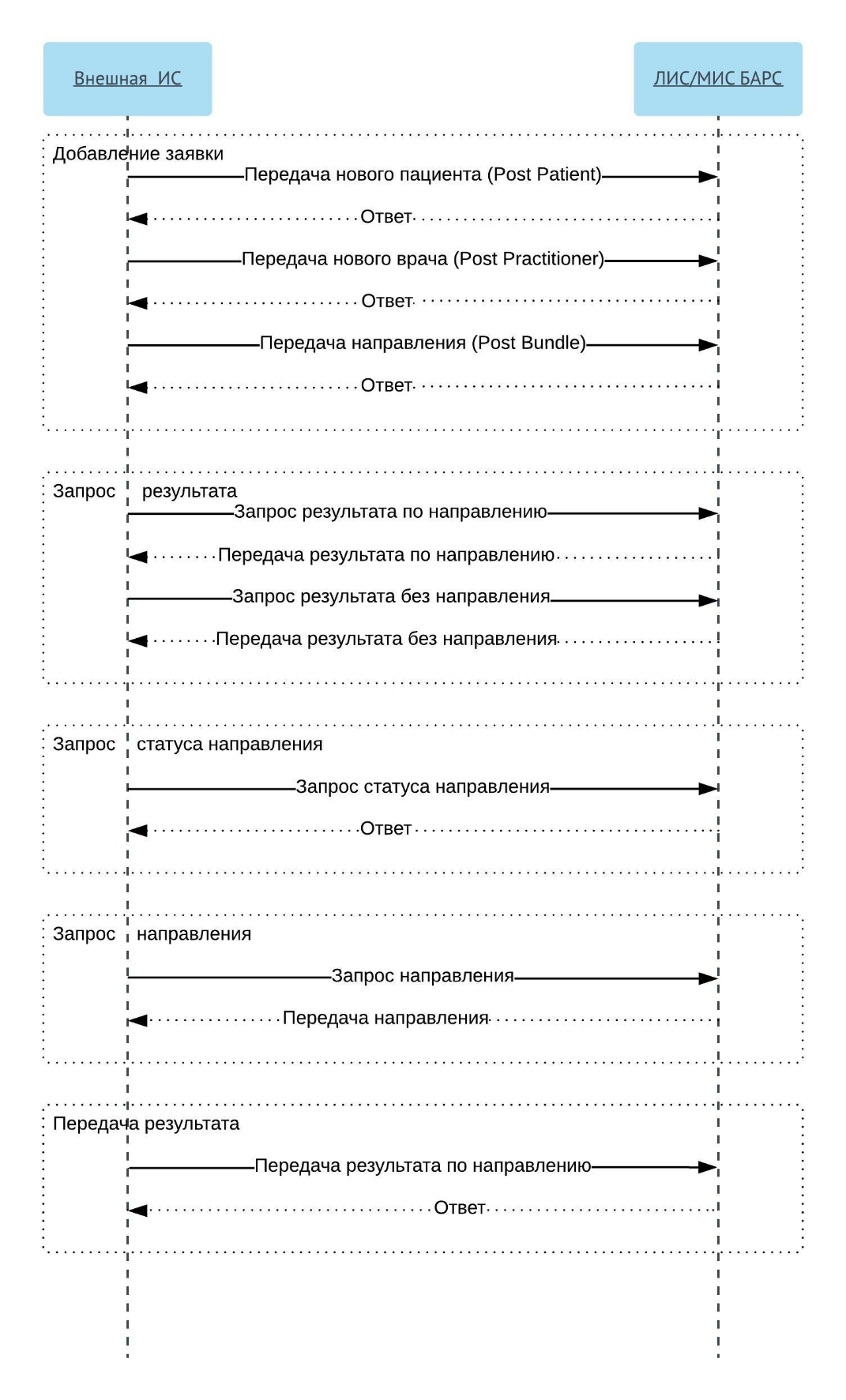 Общая информация о сервисеИнформационный обмен осуществляется в соответствии со стандартом FHIR® (Fast Healthcare Interoperability Resources), разработанным организацией HL7. Используемая версия FHIR DSTU2, 1.0.2. Подробное описание стандарта доступно по следующим ссылкам:http://hl7.org/fhir/DSTU2/index.htmlhttp://fhir-ru.github.io/summary.html (перевод)В качестве протокола взаимодействия используется REST (использование REST-протокола в FHIR® – см. http://fhir-ru.github.io/http.html).Формат сообщений jsonТребования к авторизацииДля передачи данных в сервис обмена данными о лабораторных исследованиях БАРС необходимо передавать в заголовке сообщения авторизационный токен в формате:Authorization: BARSLIS[пробел][GUID передающей системы]GUID передающей системы выдается разработчику внешней МИС представителем ЛИС БАРС.Методы сервисаСервис поддерживает следующие запросы:Получение общей информации о всех справочникахПолучение информации по справочникуПолучение нового пациентаПолучение нового врачаПрием направлений на лабораторные исследованияЗапрос результатов лабораторных исследований по направлениюЗапрос результатов лабораторных исследований без указания направленияЗапрос направлений на лабораторные исследованияЗапрос направления на лабораторные исследованияПолучение результатов лабораторных исследований по направлениюПолучение справочной информацииСервис предназначен для передачи информации по справочникам из ЛИС БАРС во внешнюю систему.  Обмен данными между внешними системами и сервисом осуществляется в рамках следующих сценариев:Поиск справочниковЗапрос значений справочникаСервис возвращает код и значение из справочника, а так же дополнительную информацию, в случае ее наличия в справочнике. Так же, если в запросе указана версия справочника, то сервис возвращает значения этой версии справочника. Если версия не указана, то сервис возвращает значения из актуальной версии.Схема взаимодействия систем представлена на рисунке ниже: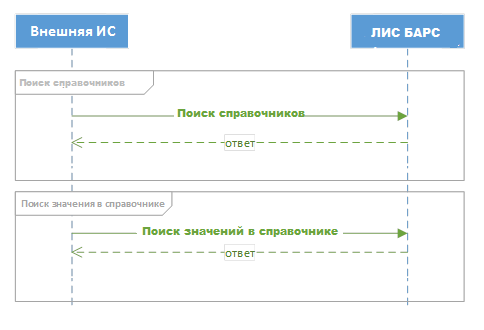 Методы сервисаСервис синхронизации справочников услуг состоит из следующих операций:Метод "ValueSet". Описание формата поиска справочниковПолучение информации о всех справочниках осуществляется с помощью HTTP -метода GET. В качестве адреса должен быть указан URL в формате:[base]/ValueSet?_format=json&publisher=BarsLisОперация возвращает информацию о справочниках. Параметры ответа, которые используются в дальнейшей работе с сервисом:Пример ответа:{  "resourceType": "Bundle",  "type": "searchset",  "entry": [    {      "resource": {        "resourceType": "ValueSet",        "id": "b0d5e9f5-970b-48ae-b563-95679af88691",        "url": "urn:oid:1.2.643.2.69.1.1.1.2",        "version": "1",        "name": "МКБ10 ред. КК",        "status": "active",        "publisher": "BarsLis"      }    },    {      "resource": {        "resourceType": "ValueSet",        "id": "ea914cbc-cb65-4bde-8144-507b2002b1f4",        "url": "urn:oid:1.2.643.2.69.1.1.1.32",        "version": "1",        "name": "Справочник «Источники финансирования»",        "status": "active",        "publisher": "BarsLis"      }    }  ]}Вся информация для передачи ответа на запрос по поиску справочников хранится в таблице "Информация для сервиса синхронизации справочников услуг" в системе БАРС ЛИС:Метод "$expand". Описание формата поиска значений справочникаПолучение информации о всех справочниках осуществляется с помощью HTTP-метода GET. В качестве адреса должен быть указан URL в формате:[base]/ValueSet/[id]/$expand?url=[url]Например: [base]/ValueSet/b0d5e9f5-970b-48ae-b563-95679af88691/$expand?url=urn:oid:1.2.643.2.69.1.1.1.40Операция возвращает информацию о значениях справочника. Параметры ответа, которые используются в дальнейшей работе с сервисом:Пример ответа без дополнительных полей:{  "resourceType": "Parameters",  "parameter": [    {      "name": "return",      "resource": {        "resourceType": "ValueSet",        "id": "8338ea8c-de36-48bb-8cb6-04b222cdf3ca",        "url": "urn:oid:1.2.643.2.69.1.1.1.76",        "version": "1",        "name": "Методика исследования",        "status": "active",        "publisher": "BarsLis",        "expansion": {          "timestamp": "2018-09-03T21:12:09Z",          "parameter": [            {              "name": "nameAdditionalColumn",              "valueString": ""            }          ],          "contains": [            {              "code": "1",              "display": "Химический"            },            {              "code": "2",              "display": "ПЦР"            }          ]        }      }    }  ]} Пример ответа с дополнительными полями:{  "resourceType": "Parameters",  "parameter": [    {      "name": "return",      "resource": {        "resourceType": "ValueSet",        "id": "44214f31-b191-422d-a4f6-519f44876469",        "url": "urn:oid:1.2.643.2.69.1.1.1.41",        "version": "1",        "name": "Тип адреса",        "status": "active",        "publisher": "BarsLis",        "expansion": {          "timestamp": "2018-09-03T21:12:09Z",          "parameter": [            {              "name": "nameAdditionalColumn",              "valueString": "comment,translation"            }          ],          "contains": [            {              "code": "home",              "display": "Home",              "contains": [                {                  "code": "comment",                  "display": "A communication address at a home"                },                {                  "code": "translation",                  "display": "Адрес проживания"                }              ]            },            {              "code": "old",              "display": "Old",              "contains": [                {                  "code": "comment",                  "display": "This address is no longer in use (or was never correct, but retained for records)"                },                {                  "code": "translation",                  "display": "Устаревший"                }              ]            }          ]        }      }    }  ]}Справочники с дополнительными полями (поля через запятую добавляются в parameter.resource.expansion.parameter.valueString и затем в parameter.expansion.contains.contains, как в примере с дополнительными полями)Прием направлений на лабораторные исследованияСервис предназначен для приема направлений из внешней МИС в ЛИС БАРС. Врачи внешней МИС делают назначения в своей системе, направление передается и обрабатывается в ЛИС БАРС. При этом в ЛИС БАРС создаются записи:о пациенте (при необходимости)о направившем враче (при необходимости)о направлениио направлении на услугуДолжна быть возможность как передавать пациента или врача отдельно либо в составе направления.При успешном создании направления ЛИС возвращает ответ, о том, что направление принято. Иначе передается текст ошибки, направление в ЛИС не сохраняется.Схема взаимодействия систем представлена на рисунке ниже.  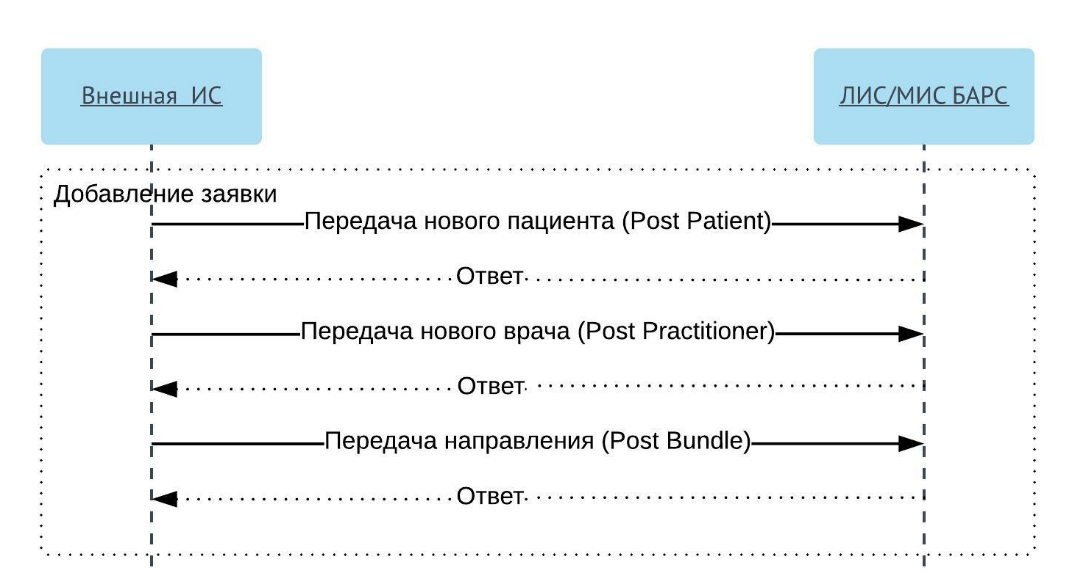 Методы сервисаСервис "Прием направлений на лаб. исследования" состоит из следующих методов:Прием направлений на лабораторные исследованияСхема структуры направления на исследования представлена на рисунке ниже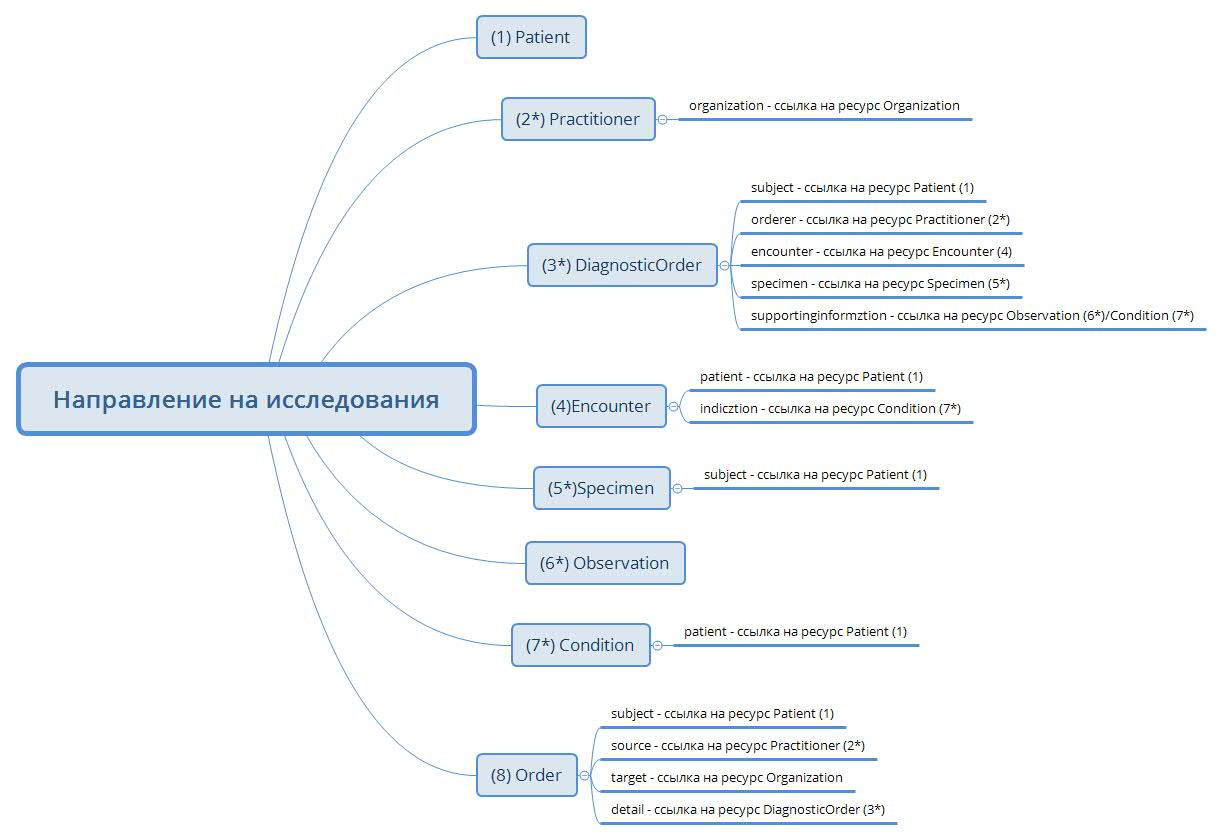 Схема структуры json-запроса для передачи направления на исследование представлена на рисунке ниже: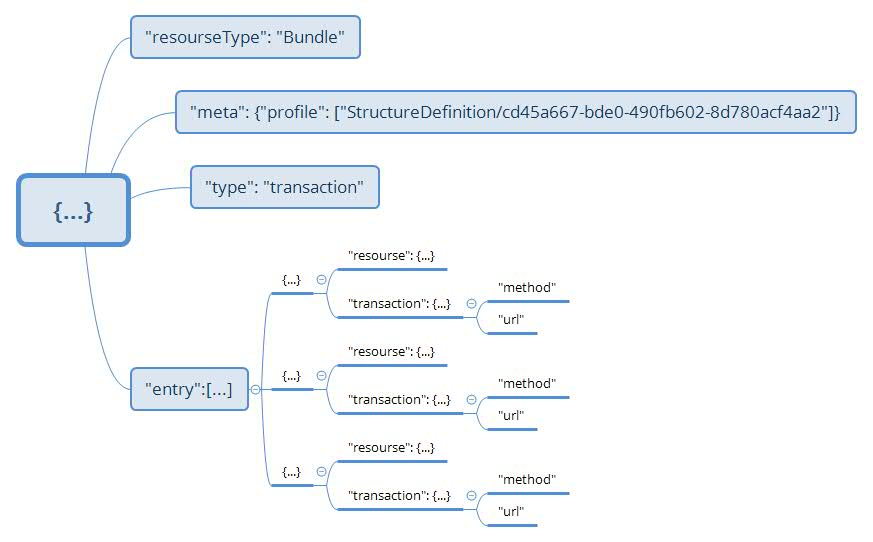 Заголовок сообщенияЗаголовок json-запроса выгляди так:POST [адрес ЛИС БАРС]/exlab/api/fhir/?_format=json HTTP/1.1
authorization: BARSLIS[пробел][GUID передающей системы]
content-type: application/jsonВ строке "POST" указывается адрес сервиса, к которому идет обращение и формат.Далее идет в первых фигурных скобках {} следующее:{  "resourceType": "Bundle",  "type": "transaction",  "meta": {    "profile": ["StructureDefinition/cd45a667-bde0-490f-b602-8d780acf4aa2"]  }Эти данные фиксированные. Далее в теге entry в квадратных скобках идут ресурсы.Пример запросаПример базовой структуры json-запроса для передачи направления:POST http://[адрес ЛИС БАРС]/exlab/api/fhir/?_format=json HTTP/1.1authorization: BARSLIS[пробел][GUID передающей системы]content-type: application/json  {  "resourceType": "Bundle",  "type": "transaction",  "meta": {    "profile": ["StructureDefinition/cd45a667-bde0-490f-b602-8d780acf4aa2"]  },  "entry": [    {      "fullUrl": "urn:uuid:64d57862-f2c2-41ef-a5cf-27f2d5356555",//GUID ресурса в Bundle, который используется для связи ресурсов внутри Bundle      "resource": {          "resourceType": "Condition",//должны быть перечислены все параметры Condition        },      "request": {          "method": "POST",          "url": "Condition"      }    },    {      "fullUrl": "urn:uuid:651f0cdc-2e7f-4e3a-99b1-da68d2b196c3",//GUID ресурса в Bundle, который используется для связи ресурсов внутри Bundle            "resource": {          "resourceType": "Observation",//должны быть перечислены все параметры Observation        },      "request": {          "method": "POST",          "url": "Observation"      }    },  {    "fullUrl": "urn:uuid:116e99dc-2d39-4da0-8ca3-eda8844a6555", //GUID ресурса в Bundle, который используется для связи ресурсов внутри Bundle          "resource": {      "resourceType": "Practitioner",//должны быть перечислены все параметры Practitioner    },    "request": {      "method": "POST",      "url": "Practitioner"    }  },  {    "fullUrl": "urn:uuid:116e99dc-2d39-4da0-8ca3-eda88442829", //GUID ресурса в Bundle, который используется для связи ресурсов внутри Bundle          "resource": {      "resourceType": " Specimen ",//должны быть перечислены все параметры Specimen    },    "request": {      "method": "POST",      "url": "Specimen"    }  },    {      "fullUrl": "urn:uuid:2c98670c-3494-4c63-bb29-71acd486da1d",//GUID ресурса в Bundle, который используется для связи ресурсов внутри Bundle            "resource": {          "resourceType": "DiagnosticOrder",//должны быть перечислены все параметры DiagnosticOrder      },      "request": {          "method": "POST",          "url": "DiagnosticOrder"      }  },    {      "fullUrl": "urn:uuid:6aee3e4e-6d66-4818-a9d3-96959f47cc04",//GUID ресурса в Bundle, который используется для связи ресурсов внутри Bundle                  "resource": {        "resourceType": "Order",//должны быть перечислены все параметры Order      },      "request": {        "method": "POST",        "url": "Order"      }    }  ]}Описание ресурсов, входящих в состав BundleОбязательность ресурсов внутри Bundle и допустимые операцииРесурс OrderРесурс Order предназначен для передачи общей информации о заявке.Пример фрагмента Order:    {      "fullUrl": "urn:uuid:6aee3e4e-6d66-4818-a9d3-96959f47cc04",      "resource": {        "resourceType": "Order",        "identifier": [          {            "system": "urn:oid:1.2.643.2.69.1.2.10",            "value": "20080314001",            "assigner": {              "reference": "Organization/a762831e-dd4c-46be-a329-6dd592a14bb6"            }          }        ],        "date": "2017-12-07",        "subject": {          "reference": "Patient/a9fd129a-a64c-4623-8d79-1228f7e90718"        },        "source": {          "reference": "urn:uuid:116e99dc-2d39-4da0-8ca3-eda8844a6666"        },        "target": {          "reference": "Organization/a762831e-dd4c-46be-a329-6dd592a14bb6"        },        "when": {          "code": {            "coding": [              {                "text": "0"              }            ]          }        },        "detail": [          {"reference": "urn:uuid:2c98670c-3494-4c63-bb29-71acd486da1d"},          {"reference": "urn:uuid:2c98670c-3494-4c63-bb29-71acd486da2d"},          {"reference": "urn:uuid:2c98670c-3494-4c63-bb29-71acd486da3d"},                  ]      },      "request": {        "method": "POST",        "url": "Order"      }    }Ресурс DiagnosticOrderРесурс DiagnosticOrder предназначен для передачи информации о назначении, информации об источнике финансирования услуги и ссылок на состояние пациентаПример фрагмента DiagnosticOrder:{      "fullUrl": "urn:uuid:2c98670c-3494-4c63-bb29-71acd486da1d",      "resource": {          "resourceType": "DiagnosticOrder",          "subject": {              "reference": "Patient/a9fd129a-a64c-4623-8d79-1228f7e90718"          },          "orderer": {              "reference": "urn:uuid:116e99dc-2d39-4da0-8ca3-eda8844a6555"          },          "supportingInformation": [            {"reference": "urn:uuid:651f0cdc-2e7f-4e3a-99b1-da68d2b196c5"},            {"reference": "urn:uuid:651f0cdc-2e7f-4e3a-99b1-da68d2b196c6"},          ],          "status": "requested",          "item": [{              "code": {                  "extension": [{                      "url": "urn:oid:1.2.643.2.69.1.100.1",                      "valueCodeableConcept": {                          "coding": [{                              "system": "urn:oid:1.2.643.2.69.1.1.1.32",                              "version": "1",                              "code": "1",							  "display": "ОМС"                          }]                      }                  }],                  "coding": [{                      "system": "urn:oid:1.2.643.2.69.1.1.1.31",                      "version": "",                      "code": "B03.016.004",					  "display": "Анализ крови биохимический общетерапевтический"                  }]              }          }]      },      "request": {          "method": "POST",          "url": "DiagnosticOrder"      }  }Ресурс ConditionРесурс Condition предназначен для передачи информации о состоянии пациента. В этом ресурсе может указываться:Диагноз (основной диагноз, сопутствующее заболевание, осложнение).Пример фрагмента Condition:{      "fullUrl": "urn:uuid:64d57862-f2c2-41ef-a5cf-27f2d5356555",      "resource": {          "resourceType": "Condition",          "patient": {              "reference": "Patient/a9fd129a-a64c-4623-8d79-1228f7e90718"          },          "code": {              "coding": [{                  "system": "urn:oid:1.2.643.2.69.1.1.1.2",                  "version": "1",                  "code": "J06.0",				  "display": "Острый ларингофарингит"              }]          },          "verificationStatus": "provisional",      },      "request": {          "method": "POST",          "url": "Condition"      }    }Ресурс ObservationРесурс Observation предназначен для передачи информации о состоянии пациента. В этом ресурсе может указываться:Неделя беременности;День циклаИнформация о менопаузеПример фрагмента Observation: {      "fullUrl": "urn:uuid:651f0cdc-2e7f-4e3a-99b1-da68d2b196c3",      "resource": {          "resourceType": "Observation",          "status": "final",          "code": {              "coding": [{                  "system": "urn:oid:1.2.643.2.69.1.1.1.37",                  "version": "1",                  "code": "1",				  "display": "День цикла"              }]          },          "valueString": "17"      },      "request": {          "method": "POST",          "url": "Observation"      }    }Ресурс SpecimenРесурс Specimen предназначен для передачи информации о забранном биоматериале и образце.Список используемых параметров и их описание приведены в таблице ниже. Параметры, которые не используются в информационном обмене, в таблице не указаны.Описание ответа на запросОписание успешного ответаПример успешного ответа{  "resourceType": "Order",  "identifier": {    "value": "2020070332t"  },  "orderStatus": "pending",  "practitioner": "Добавлен врач с GUID = 2020070332-b427-46f2-a015-c5264f079b0c",  "patient": "Добавлен пациент с GUID = A6379DF5-5657-08D6-E053-0100007FB04D"}Описание ошибочного ответаСообщения об ошибкахПри возврате других сообщений об ошибках обратитесь к администратору ЛИС. Пример ошибочного ответа{"status":"error","message":"Не удалось определить пациента. GUID = 2020070301-5548-4471-B389-13D5C39E68E9"}Метод приема данных о пациентеДля регистрации пациента используется POST-запрос ресурса Patient. Данные паспорта, полиса и СНИЛС пациента передаются в параметре identifier. Уникальность пациента проверяется по совокупности параметров ID МИС и ИД пациента в МИС. Многократная передача одного и того же пациента из одной и той же МИС с разными идентификаторами не допускаетсяПараметры PatientПример запросаПри добавлении нового пациента в качестве адреса указывается URL в формате [адрес ЛИС БАРС]/Patient?_format=json. В ответе сервис возвращает json с созданным пациентом и его идентификатором в сервисе "Прием направлений на лабораторные исследования".Пример ресурса Patient:{  "resourceType": "Patient",  "identifier": [    {      "type": {		"text": "11697338589" --СНИЛС	  }	  "system": "urn:oid:1.2.643.5.1.13.2.7.100.5", --Контрагенты      "value": "7563215896",      "assigner": {        "display": "1.2.643.2.69.1.2.6"      }     },	{      "type": {		"text": "2" --Тип полиса ОМС	  }	  "system": "urn:oid:1.2.643.2.69.1.1.1.6.228", --Полис ОМС      "value": "1234567812345678",      "period": {        "start": "2010-05-05"      },      "assigner": {        "display": "1.2.643.5.1.13.2.1.1.635.22001"      }    },    {      "system": "urn:oid:1.2.643.2.69.1.1.1.6.14", --Паспорт      "value": "8615:348707",      "assigner": {        "display": "ОУФМС РФ по РК в г. Петрозаводск 100-002"      }    },    {      "system": "urn:oid:1.2.643.2.69.1.1.1.6.240",      "value": "1122:123123123",      "assigner": {        "display": "РОСНО-МС"      }    }  ],  "name": [    {      "family": [        "Пушкин",        "Сергеевич"      ],      "given": [        "Александр"      ]    }  ],  "gender": "male",  "birthDate": "1951-01-08",  "address": [    {      "use": "home",      "text": "Ленинградская область, п. Мурино, ул.Оптиков, д.6, кв.101",      "line": "ул.Оптиков, д.6, кв.101",      "state": "Ленинградская область",      "district": "Всеволожский район",      "city": "п. Мурино",      "postalCode": "185030"    },     {      "use": "temp",      "text": "Ленинградская область, п. Мурино, ул.Привокзальная, д.6, кв.101",      "line": "ул.Привокзальная, д.6, кв.101",      "state": "Ленинградская область",      "district": "Всеволожский район",      "city": "п. Мурино",      "postalCode": "185035"    }  ],  "managingOrganization": {    "reference": "Organization/3b4b37cd-ef0f-4017-9eb4-2fe49142f682"  }}Описание ответа на запросОписание успешного ответаПример успешного ответа{  "status": "Пациент добавлен A6379DF5-5655-08D6-E053-0100007FB04D"}Описание ошибочного ответаСообщения об ошибкахПри возврате других сообщений об ошибках обратитесь к администратору ЛИС.Пример ошибочного ответа{  "error": 1,  "status": "Неправильно указан Patient.identifier.system: urn:oid:1.2.643.2.69.1.1.1.6.228"}Метод приема данных о врачеДля регистрации врача в ЛИС БАРС используется POST-запрос ресурса Practitioner. Данные идентификатора ИС врача передаются в параметре identifierПараметры PractitionerПример запросаПри добавлении нового врача в качестве адреса указывается URL в формате [адрес ЛИС БАРС]/Practitioner?_format=json. В ответе сервис возвращает json с созданным врачом и его идентификатором в ЛИС БАРС.Пример ресурса Practitioner:POST http:// [адрес ЛИС БАРС]/Practitioner?_format=jsonauthorization: BARSLIS[пробел][GUID передающей системы]content-type: application/json{    "resourceType": "Practitioner",     "identifier": [        {            "system": "urn:oid:1.2.643.5.1.13.2.7.100.5",             "value": "IdDoctorMIS12.01.2016 16:39:1212122",             "assigner": {                "display": "1.2.643.2.69.1.2.6"            }        }    ],     "name": {        "family": [            "Сидоров",             "Сидорович"        ],         "given": [            "Михаил"        ]    },     "practitionerRole": [        {            "managingOrganization": {                "reference": "Organization/3b4b37cd-ef0f-4017-9eb4-2fe49142f682",				"display": "Терапевтическое отделение"            },             "specialty": [                {                    "coding": [                        {                            "system": "urn:oid: 1.2.643.5.1.13.13.11.1066",                             "version": "1",                             "code": "27",							"display": "Врач-отоларинголог"                        }                    ]                }            ]        }    ]}Описание ответа на запросОписание успешного ответаПример успешного ответа{  "ID": "0047AF72-36FB-4373-CB8D-4CF878686CB6",  "text": "Информация обновлена успешно"}Описание ошибочного ответаСообщения об ошибкахПри возврате других сообщений об ошибках обратитесь к администратору ЛИС.Пример ошибочного ответа{  "error": 1,  "status": "Значение в элементе identifier.system указано не корректно.Значение в элементе practitionerRole.specialty.coding.system указано не корректно."}Передача результатов по направлению по запросуСервис предназначен для передачи результатов исследований по ранее созданному направлению по запросу из внешней МИС. После получения направления из внешней ИС проводятся все необходимые манипуляции в лаборатории, фиксируемые в ЛИС БАРС. Внешняя ИС периодически присылает запрос на получение результатов исследований по данному направлению. Если результат исследования в ЛИС БАРС уже принят на валидации сервис в ответ на запрос отправляет результаты по приятному исследованию/исследованиям по данному направлению. Если результаты исследований еще не приняты - отправки результатов не происходит.Схема взаимодействия систем представлена на рисунке ниже.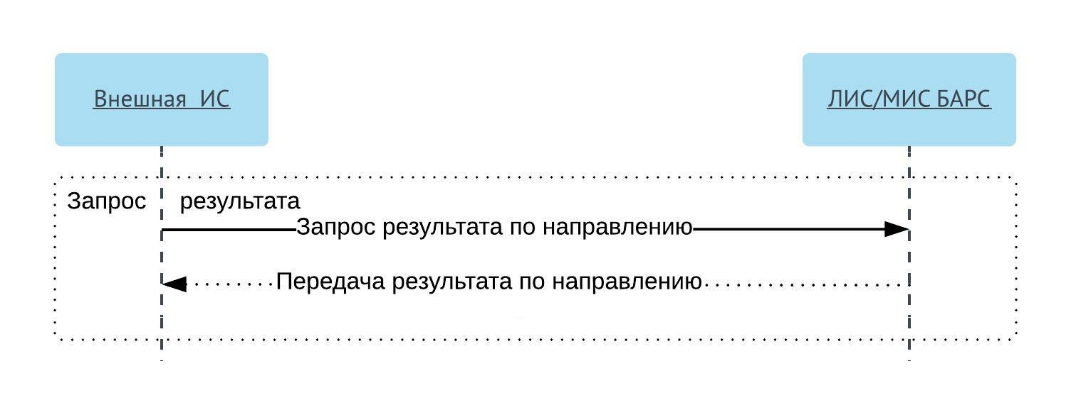 Метод сервиса GetResultСтруктура электронного сообщенияСхема структуры json-запроса на получение результатов лаб. исследований представлена ниже: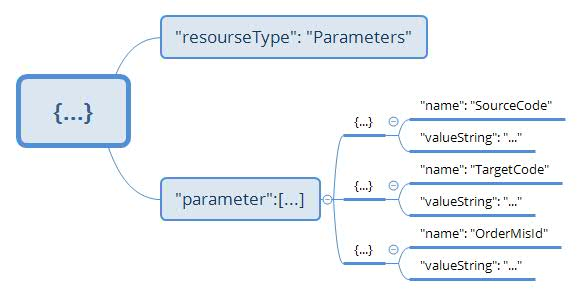 Пример базовой структуры json-запроса на получение результатов лаб. исследований:POST http://192.168.224.70/med2des/exlab/api/fhir/$getresult?_format=jsonauthorization: BARSLIS[пробел][GUID передающей системы]content-type: application/json{  "resourceType": "Parameters",  "parameter": [    {      "name": "SourceCode",      "valueString": "3b4b37cd-ef0f-4017-9eb4-2fe49142f682"    },    {      "name": "TargetCode",      "valueString": "3b4b37cd-ef0f-4017-9eb4-2fe49142f682"    },    {      "name": "OrderMisID",      "valueString": "74612996140106758"    }  ]}При отправке сообщения о запросе результатов по направлению в качестве адреса указывается URL в формате [base]/$getresult?_format=json. В ответе сервис возвращает json с массивом OrderResponseЗаголовок сообщенияЗаголовок json-запроса выгляди так:POST [адрес ЛИС БАРС]/exlab/api/fhir/$getresult?_format=json
authorization: BARSLIS[пробел][GUID передающей системы]
content-type: application/json В строке "POST" указывается адрес сервиса, к которому идет обращение и формат.В строке "authorization" указывается авторизационный токен внешней системы. Этот токен генерируется на нашей стороне и выдается каждой внешней ИС для ее идентификации. В строке "content-type: application/json" - фиксированное значениеПараметры запросаОписание ответа на запросВ ответ на запрос результатов метод возвращает массив OrderResponse, удовлетворяющих условиям поиска. Структура ответа представлена на рисунке ниже: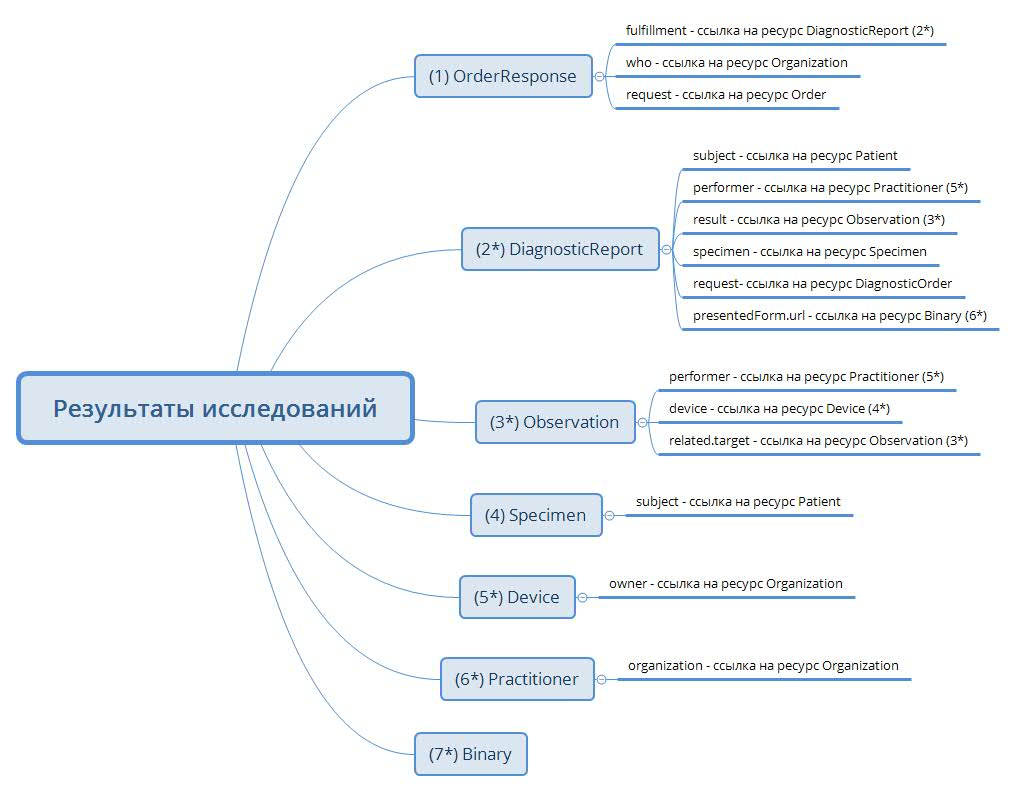 Перечень ресурсов, входящих в состав массива и их описание представлены в таблице ниже:Список обязательных ресурсов и допустимые операции над ресурсами в массиве приведены в таблице ниже:Базовая структура сообщения с результатами передавлена ниже: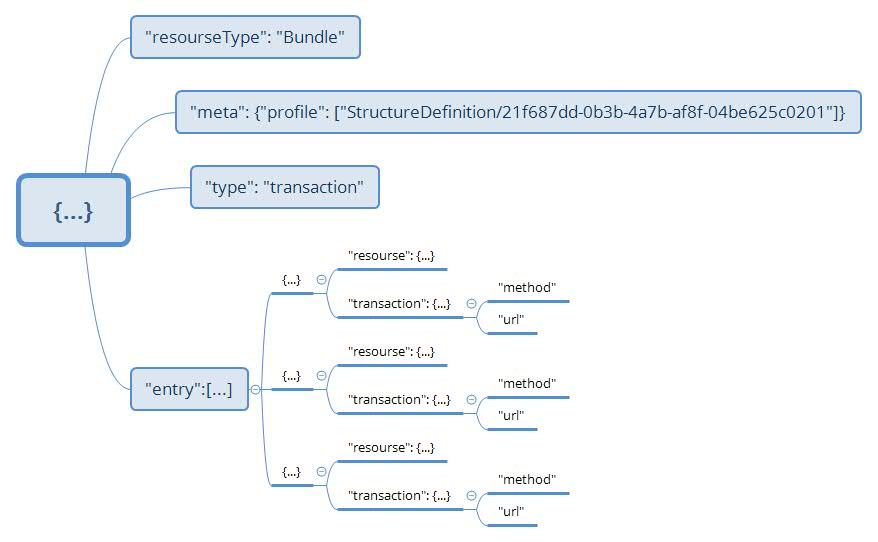 Пример базовой структуры:content-type: application/json{  "resourceType": "Bundle",  "meta": {    "profile": [      "StructureDefinition/21f687dd-0b3b-4a7b-af8f-04be625c0201"    ]  },  "type": "transaction",  "entry": [    {      "fullUrl": "urn:uuid:661f0cdc-2e7f-4e3a-99b1-da68d2b196c6",//GUID ресурса в Bundle, который используется для связи ресурсов внутри Bundle      "resource": {        "resourceType": "Observation",//должны быть перечислены все параметры данного ресурса      },      "request": {        "method": "POST",        "url": "Observation"      }    },{    "fullUrl": "urn:uuid:661f0cdc-2e7f-4e3a-99b1-da68d2b196c9", //GUID ресурса в Bundle, который используется для связи ресурсов внутри Bundle    "resource": {        "resourceType": "Observation", //должны быть перечислены все параметры данного ресурса    },     "request": {        "method": "POST",         "url": "Observation"    }},    {      "fullUrl": "urn:uuid:4f6a30fb-cd3c-4ab6-8757-532101f72065",//GUID ресурса в Bundle, который используется для связи ресурсов внутри Bundle            "resource": {        "resourceType": "DiagnosticReport",//должны быть перечислены все параметры данного ресурса      },      "request": {        "method": "POST",        "url": "DiagnosticReport"      }    },    {      "fullUrl": "urn:uuid:60c9485c-556b-4d67-8b54-35ee9e39083f",//GUID ресурса в Bundle, который используется для связи ресурсов внутри Bundle      "resource": {//должны быть перечислены все параметры данного ресурса      },      "request": {        "method": "POST",        "url": "OrderResponse"      }    },    {      "fullUrl": "urn:uuid:a47a98bf-43b8-4651-8969-39d83d3f3df6",//GUID ресурса в Bundle, который используется для связи ресурсов внутри Bundle      "resource": {        "resourceType": "Binary",        "contentType": "application/pdf",        "content": "JVBERi0xLjUNJ...PRg0K"      },      "request": {        "method": "POST",        "url": "Binary"      }    }  ]}Описание ресурсов, входящих в массив с результатами лабораторных исследованийРесурс OrderResponseРесурс OrderResponse предназначен для передачи общей информации о результате исследований. Передача результата по частям предполагает передачу каждый раз нового OrderResponse, а не обновление ранее переданного. Список используемых параметров и их описание приведены в таблице ниже. Параметры, которые не используются в информационном обмене в таблице не указаны.При отправлении результата частями для направления в поле OrderResponse.orderStatus указывается значение для статуса - “accepted”. При отправлении последней части выполненного результата по направлению для OrderResponse.orderStatus указывается значение “completed”, после чего заявка становится помеченная как выполненная. Если ни по одному из исследований еще нет готовых результатов из направления, то в поле OrderResponse.orderStatus указывается значение для статуса - “pending”. Остальные ресурсы в массиве не передаются.Пример фрагмента OrderResponse:{      "fullUrl": "urn:uuid:60c9485c-556b-4d67-8b54-35ee9e39083f",      "resource": {        "resourceType": "OrderResponse",        "identifier": [          {            "system": "1.2.643.2.69.1.2.6",            "value": 56757676756757448          }        ],        "request": {          "reference": "Order/a733399a-9908-4bb8-a031-5fbdab015404"        },        "date": "2018-03-15T13:41:40.640Z",        "who": {          "reference": "Organization/3b4b37cd-ef0f-4017-9eb4-2fe49142f682"        },        "orderStatus": "completed",        "description": "Comment",        "fulfillment": [          {            "reference": "urn:uuid:4f6a30fb-cd3c-4ab6-8757-532101f72065"          }        ]      },      "request": {        "method": "POST",        "url": "OrderResponse"      }    }Ресурс DiagnosticReportРесурс DiagnosticReport предназначен для передачи информации о результате исследования в разрезе услуги и содержит ссылки на результаты каждого теста, выполненного по услуге. Список используемых параметров и их описание приведены в таблице ниже. Параметры, которые не используются в информационном обмене, в таблице не указаны. Для каждой услуги из направления передается свой DiagnosticReport.Пример фрагмента DiagnosticReport:{      "fullUrl": "urn:uuid:4f6a30fb-cd3c-4ab6-8757-532101f72065",      "resource": {        "resourceType": "DiagnosticReport",        "status": "final",        "code": {          "coding": [            {              "system": "urn:oid:1.2.643.2.69.1.1.1.31",              "version": "",              "code": "A09.05.054.814"			  "display": "Антитела IgE [Ед/объем] к конине (f321) в сыворотке"            }          ]        },        "subject": {          "reference": "Patient/aadc3015-f051-490c-95d4-0a4ecfbbd530"        },        "effectiveDateTime": "2018-03-15T13:41:40.640Z",        "issued": "2018-03-15T13:41:40.640Z",        "performer": {          "reference": "Practitioner/a50fa349-93e5-420d-abd9-251e2ea92bd6"        },        "request": [          {            "reference": "DiagnosticOrder/a2a8ef7b-5207-41ae-9d61-da43e5c8eaf0"          }        ],        "result": [          {            "reference": "urn:uuid:661f0cdc-2e7f-4e3a-99b1-da68d2b196c9"          }        ],        "conclusion": "Текст заключения по услуге B03.016.006",        "presentedForm": [          {            "url": "urn:uuid:a47a98bf-43b8-4651-8969-39d83d3f3df6"          }        ]      },      "request": {        "method": "POST",        "url": "DiagnosticReport"      }    }Ресурс ObservationВ массиве при передаче результата ресурс Observation предназначен для передачи результата теста (при передаче направления на исследования этот же ресурс используется для указания других параметров). Содержание ресурса Observation определяется по значению параметра code. Также по данному параметру определяется обязательность заполнения полей valueQuantity, valueStringСписок видов Observation и способов их использования приведены в таблице:Список используемых параметров ресурса Observation и их описание приведены в таблице ниже. Результаты клинических исследований, а также результаты микробиологических исследований (если применимо) могут быть переданы в виде текстового или числового значения. При передаче результатов теста следует использовать следующие правила:если передается значение теста, для которого в справочнике тестов указана единица измерения и тип теста "числовой" – то значение результата будет передаваться только как число (valueQuantity), референтные значения будут передаваться только как число (referenceRange.low и/или referenceRange.high).  Если для данного теста референтное значение отсутствует или неприменимо, то referenceRange не передается.если передается значение теста, для которого в справочнике тестов не указана единица измерения и указан любой другой тип теста – то значение будет передаваться только как текст (valueString), референтные значения будут передаваться только как текст (referenceRange.text). Если для данного теста референтное значение отсутствует или неприменимо, то referenceRange не передается.Передача информации о соответствии или несоответствии результата конкретного теста норме осуществляется путем передачи значения в поле interpretation. При этом для клинических исследований передается либо значение "N" (нормальный, если значение в пределах референтного диапазона) либо значение "A" (патологический, если значение вне референтного диапазона).  Для микробиологического результата передается значение "DET", если рост выявлен, либо "NDT", если рост не выявлен, либо "IND", если не определено.  При передаче значений чувствительности микроорганизма к антибиотику используются значения: S - чувствительный, I - умеренно-устойчивый, R - устойчивый.Пример передачи числового результата клинического исследования:{    "fullUrl": "urn:uuid:661f0cdc-2e7f-4e3a-99b1-da68d2b196c9",     "resource": {        "resourceType": "Observation",         "status": "final",         "interpretation": {          "coding": [            {            "code": "N"            }          ]          },        "code": {            "coding": [                {                    "system": "urn:oid:1.2.643.2.69.1.1.1.1",                     "version": "1",                     "code": "1005719"					"display": "Кальций (Са)"                }            ]        },         "issued": "2012-02-02",         "performer": [            {                "reference": "Practitioner/a50fa349-93e5-420d-abd9-251e2ea92bd6"            }        ],         "valueQuantity": {            "value": 2.2,             "code": "64"        },         "comments": "Комментарий к результату теста",          "referenceRange": [            {                "low": {                    "value": 2.15,                     "code": "64"                },                 "high": {                    "value": 2.5,                     "code": "64"                }            }        ]    },     "request": {        "method": "POST",         "url": "Observation"    }}Пример передачи текстового результата клинического исследования:{      "fullUrl": "urn:uuid:661f0cdc-2e7f-4e3a-99b1-da68d2b196c6",      "resource": {        "resourceType": "Observation",        "status": "final",        "interpretation": {          "coding": [            {            "code": "N"            }          ]          },        "code": {          "coding": [            {              "system": "urn:oid:1.2.643.2.69.1.1.1.1",              "version": "",              "code": "1019686"			  "dispaly": "Цвет мочи "            }          ]        },        "issued": "2018-03-15T13:41:40.640Z",        "performer": [          {            "reference": "Practitioner/a50fa349-93e5-420d-abd9-251e2ea92bd6"          }        ],        "valueString": "светло-желтый",        "comments": "Комментарий к результату теста",         "referenceRange": [          {            "text": "От светлого до тёмного"          }        ]      }Микробиологическое исследование может состоять из следующих информационных объектов:Микроорганизм;Антибиотик.С целью культивирования микроорганизмов, определение их вида, производят посев исследуемого материала на различные бактериологические (питательные) среды. Далее, для каждого высеянного микроорганизма, если предусмотрено исследованием, применяется определенный перечень антибиотиков для определения устойчивости микроорганизма к нему.Для передачи каждого объекта микробиологического (найденные микроорганизмы, антибиотики) исследования используется ресурс Observation. Содержание ресурса определяется по полю Observation.code.Связывание ресурсов Observation в нужную иерархическую структуру организовывается по полю Observation.related, в котором указывается ссылка на связанный ресурс. Таким образом, при передаче микроорганизма в ресурсе Observation, в параметре Observation.related указываются ссылки на все используемые в исследовании антибиотики. В случае, когда в лабораторном исследовании не определялась чувствительность к антибиотикам, допускается не передавать эти данные.  Передача информации о выявлении роста или об отсутствии роста для конкретного микроорганизма осуществляется путем передачи значения в поле interpretation – DET (Обнаружено) и NDT (Не обнаружено) соответственно (либо IND - не определено). В качестве результата может передаваться количественная информацию о микроорганизме (например, количество выявленных бактерий) или текстовая.Передача информации об отсутствии роста микрофлоры осуществляется путем передачи ресурса Observation с system = 1.2.643.2.69.1.1.1.94, типа не выявленной микрофлоры в поле code, и значения ND (Не обнаружено) в поле interpretation . Передача информации о чувствительности к тому или иному антибиотику для конкретного микроорганизма осуществляется путем передачи значения в поле interpretation. Рекомендуемые значения: R (Устойчивый), S (Чувствительный), I (Умеренно-устойчивый).Пример передачи результата для микроорганизма:{        "fullUrl": "uuid:661f0cdc-2e7f-4e3a-99b1-da68d2b196c6",         "resource": {            "resourceType": "Observation", //Микроорганизм             "code": {                "coding": [                    {                        "system": "urn:oid:1.2.643.5.1.13.13.11.1087",                         "code": "5000047"						"display": "Salmonella II 41:-:1,6"                    }                ]            },             "interpretation": {                "coding": [                  {                  "code": "DET"                  }                ]                },                "valueQuantity": {                    "value": 2,                     "comparator": "<="                },             "issued": "2012-02-02T00:00:00+03:00",             "status": "final",             "performer": [                {                    "reference": "urn:uuid:131d7d5d-0f21-451d-86ec-27fa3e069e1a"                }            ],             "related": [                {                    "target": {                        "reference": " urn:uuid:661f0cdc-2e7f-4e3a-99b1-da68d2b196c9"                    }//ссылка на антибиотик 1                },                 {                    "target": {                        "reference": " urn:uuid:661f0cdc-2e7f-4e3a-99b1-da68d2b199c9"                    } //ссылка на антибиотик 2                }            ]        },         "request": {            "method": "POST",             "url": "Observation"        }    }Пример передачи результата для антибиотика:    {    "fullUrl": "urn:uuid:661f0cdc-2e7f-4e3a-99b1-da68d2b196c9",     "resource": {        "resourceType": "Observation", //Антибиотик 1        "status": "final",         "interpretation": {          "coding": [            {            "code": "S"            }          ]          },        "code": {            "coding": [                {                    "system": "urn:oid:1.2.643.2.69.1.1.1.74",                     "version": "",                     "code": "150"					"display": "Ристомицин"                }            ]        },         "issued": "2012-02-02",         "performer": [            {                "reference": "Practitioner/a50fa349-93e5-420d-abd9-251e2ea92bd6"            }        ],     },     "request": {        "method": "POST",         "url": "Observation"    }}Пример передачи информации об отсутствии роста микроорганизмов{        "fullUrl": "urn:uuid:661f0cdc-2e7f-4e3a-99b1-da68d2b196c6",         "resource": {            "resourceType": "Observation", //Микроорганизмы не выявлены             "code": {                "coding": [                    {                        "system": "urn:oid:1.2.643.2.69.1.1.1.94",                         "version": "3",                         "code": "2"						"display": "Условно-патогенная микрофлора"                    }                ]            },             "interpretation": {                "coding": [                  {                  "code": "NDT"                  }                ]                },            "issued": "2012-02-02T00:00:00+03:00",             "status": "final",             "performer": [                {                    "reference": "Practitioner/a50fa349-93e5-420d-abd9-251e2ea92bd6"                }            ],         },         "request": {            "method": "POST",             "url": "Observation"        }    }Ресурс SpecimenРесурс Specimen предназначен для передачи информации о забранном биоматериале. Список используемых параметров и их описание приведены в таблице ниже. Параметры, которые не используются в информационном обмене, в таблице не указаны.Пример фрагмента Specimen:{    "fullUrl": "urn:uuid:f8cd600f-f5b5-4b18-9662-18212c193666",    "resource": {      "resourceType": "Specimen",      "type": {        "coding": [          {            "system": "urn:oid:1.2.643.5.1.13.13.11.1081",            "version": "",            "code": "108",			"display": "Кровь венозная"          }        ]      },      "subject": {        "reference": "Patient/a9fd129a-a64c-4623-8d79-1228f7e90718"      },      "collection": {        "comment": ["Комментарий к биоматериалу 1"],        "collectedDateTime": "2017-12-07"      },      "container": [        {          "identifier": [            {              "system": "urn:uuid:a762831e-dd4c-46be-a329-6dd592a14bb6",              "value": "barCode1234567891"            }          ],          "type": {            "coding": [              {                "system": "urn:oid:1.2.643.2.69.1.1.1.34",                 "version": "1",                "code": "1"				"display": "Пробирка с красной крышкой"              }            ]          }        }      ]    },    "request": {      "method": "POST",      "url": "Specimen"    }  }Ресурс DeviceВ массиве для передачи результата ресурс Device предназначен для передачи информации об устройстве, которое использовалось для генерации результата теста (Observation) при наличии такой информации. Ресурс может не передаваться совсем.Список используемых параметров и их описание приведены в таблице ниже.Пример фрагмента Device:{    "fullUrl": "111f0cdc-2e7f-4e3a-99b1-da68d2b196c1",      "resource": {         "resourceType": "Device",           "type": {              "coding": [                  {                     "system": "urn:oid: 1.2.643.5.1.13.13.11.1071",                                          "code": "404"                   }               ]           },            "owner": {              "reference": "Organization/4a94e705-ee3e-46fc-bba0-0298e0fd5bd2"           }     },      "request": {        "method": "POST",         "url": "Device"     }}Ресурс PractitionerРесурс Practitioner предназначен для передачи информации о враче. В этом ресурсе указывается:Врач, выполнивший тест;Врач, утвердивший результат тестов услуги.Передаваться может как ресурс целиком (если ранее информация о таком враче не передавалась) либо ссылка на ранее переданного таким образом врача.Параметры ресурса аналогичны тому, который передается при передаче направления из внешней ИС в ЛИС БАРСРесурс BinaryВ массиве для передачи PDF-документа с результатами исследований используется ресурс Binary. В качестве PDF-документа должен передаваться пригодный для просмотра и печати протокол лабораторного исследования, соответствующий передаваемым результатам. Передача пустого PDF документа или документа, не содержащего требуемых данных, не допускается. Ресурс Binary может не передаваться. Список используемых параметров и их описание приведены в таблице ниже.Пример фрагмента Binary:{    "fullUrl": "urn:uuid:a47a98bf-43b8-4651-8969-39d83d3f3df6",     "resource": {        "resourceType": "Binary",         "contentType": "application/pdf",    "content": "JVBERi0xLjUNJeLjz9MN…",    },     "request": {        "method": "POST",         "url": "Binary"    }}Описание ошибочного ответаСообщения об ошибкахПри возврате других сообщений об ошибках обратитесь к администратору ЛИС.Пример ошибочного ответа{"status":"error","message":"Заказ не найден"}Передача результатов без указания направления по запросуСервис предназначен для передачи результатов исследований без указания направления МИС по запросу из внешней МИС. Внешняя ИС периодически присылает запрос на получение результатов исследований без указания направления. Если в лаборатории есть результаты исследований, которые были выполнены без соответствующего направления от данной внешней ИС и они уже принят на валидации, и они удовлетворяют условиям поиска, то сервис в ответ на запрос отправляет результаты по исследованиям. Если нет ни одного результата, удовлетворяющего условиям - отправки результатов не происходит. Схема взаимодействия систем представлена на рисунке ниже.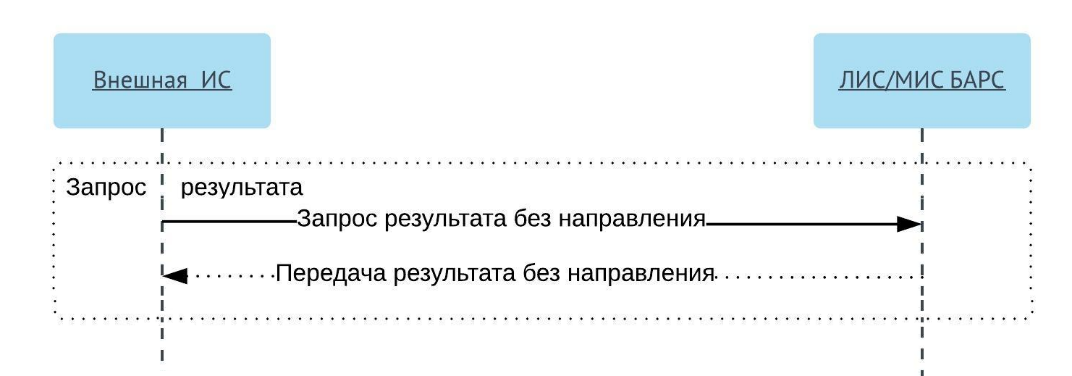 Метод сервиса GetResultsСтруктура электронного сообщенияСхема структуры json-запроса на получение результатов лаб. исследований представлена ниже: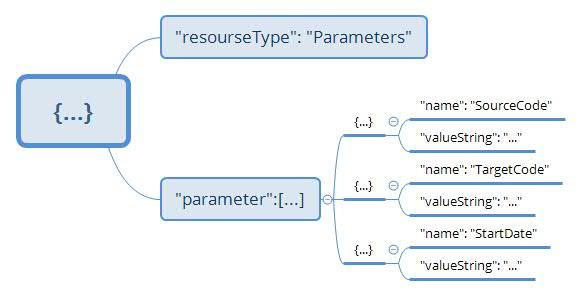 Пример базовой структуры json-запроса на получение результатов лаб. исследований: POST http://192.168.224.70/med2des/exlab/api/fhir/$getresult?_format=jsonauthorization: BARSLIS[пробел][GUID передающей системы]content-type: application/json{  "resourceType": "Parameters",  "parameter": [    {      "name": "SourceCode",      "valueString": "3b4b37cd-ef0f-4017-9eb4-2fe49142f682"    },    {      "name": "TargetCode",      "valueString": "3b4b37cd-ef0f-4017-9eb4-2fe49142f682"    },    {      "name": "OrderMisID",      "valueString": "74612996140106758"    }  ]}При отправке сообщения о запросе результатов по направлению в качестве адреса указывается URL в формате [base]/$getresults?_format=json. В ответе сервис возвращает json с массивом OrderResponse для каждого найденного направления.Заголовок сообщенияЗаголовок json-запроса выгляди так:POST [адрес БАРС ЛИС]/exlab/api/fhir/$getresults?_format=json
authorization: BARSLIS[пробел][GUID передающей системы]
content-type: application/json В строке "POST" указывается адрес сервиса, к которому идет обращение и формат. В строке  "authorization" указывается авторизационный токен внешней системы. Этот токен генерируется на нашей стороне и выдается каждой внешней ИС для ее идентификации. В строке "content-type: application/json"  - фиксированное значение.Параметры запросаОписание ответа на запросВ ответ на запрос результатов метод возвращает массивы данных Order, удовлетворяющих условиям поиска. Для каждого найденного в ЛИС БАРС направления метод формирует массив из связанных ресурсов и последовательно направляет такие массивы. Каждый такой массив очень похож на ответ с результатами лабораторных исследований по направлению, но в него добавлены такие ресурсы как Order, Patient. Если по результатам поиска ничего не найдено, вместо массивов с данными отправляется сообщение об отсутствии результатов по запрашиваемым параметрам.  Структура сообщения каждого массива представлена на рисунке ниже: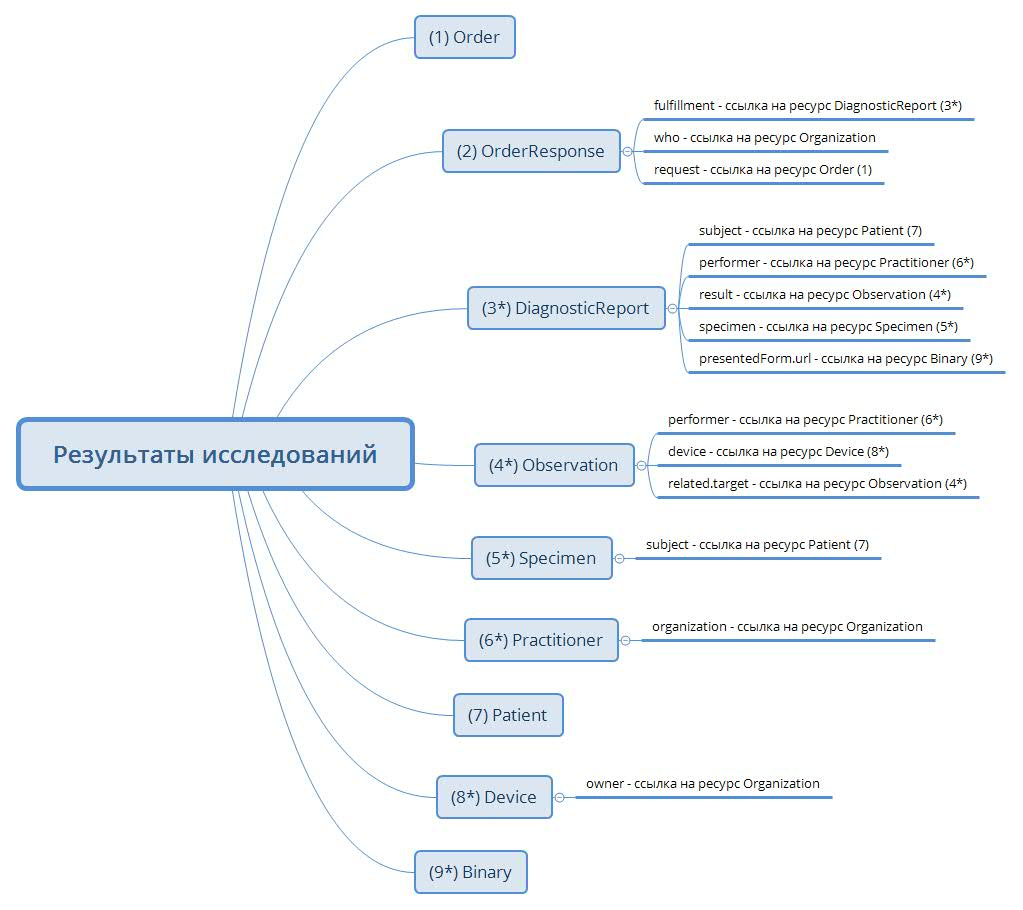 Перечень ресурсов, входящих в состав массива и их описание представлены в таблице ниже:Список обязательных ресурсов и допустимые операции над ресурсами в массиве приведены в таблице ниже:Базовая структура каждого сообщения с результатами представлена ниже:Пример базовой структуры:content-type: application/json{  "resourceType": "Bundle",  "meta": {    "profile": [      "StructureDefinition/21f687dd-0b3b-4a7b-af8f-04be625c0201"    ]  },  "type": "transaction",  "entry": [    {            "fullUrl": "urn:uuid:131d7d5d-0f21-451d-86ec-27fa3e069e1a", //GUID ресурса в Bundle, который используется для связи ресурсов внутри Bundle            "resource": {                "resourceType": "Practitioner",         //должны быть перечислены все параметры Practitioner            },             "request": {                "method": "POST",                 "url": "Practitioner"            }        }, 	{      "fullUrl": "urn:uuid:661f0cdc-2e7f-4e3a-99b1-da68d2b196c6",//GUID ресурса в Bundle, который используется для связи ресурсов внутри Bundle      "resource": {        "resourceType": "Observation",//должны быть перечислены все параметры данного ресурса      },      "request": {        "method": "POST",        "url": "Observation"      }    },	{      "fullUrl": "urn:uuid:6aee3e4e-6d66-4818-a9d3-96959f47cc04",//GUID ресурса в Bundle, который используется для связи ресурсов внутри Bundle                  "resource": {        "resourceType": "Order",//должны быть перечислены все параметры Order      },      "request": {        "method": "POST",        "url": "Order"      }    },	{		  "fullUrl": "urn:uuid:f8cd600f-f5b5-4b18-9662-18212c193555",	//GUID ресурса в Bundle, который используется для связи ресурсов внутри Bundle		  "resource": {			"resourceType": "Specimen",	//должны быть перечислены все параметры Specimen		},		  "request": {			"method": "POST",			"url": "Specimen"		  }		},    {      "fullUrl": "urn:uuid:4f6a30fb-cd3c-4ab6-8757-532101f72065",//GUID ресурса в Bundle, который используется для связи ресурсов внутри Bundle            "resource": {        "resourceType": "DiagnosticReport",//должны быть перечислены все параметры данного ресурса      },      "request": {        "method": "POST",        "url": "DiagnosticReport"      }    },    {      "fullUrl": "urn:uuid:60c9485c-556b-4d67-8b54-35ee9e39083f",//GUID ресурса в Bundle, который используется для связи ресурсов внутри Bundle      "resource": {//должны быть перечислены все параметры данного ресурса      },      "request": {        "method": "POST",        "url": "OrderResponse"      }    },    {      "fullUrl": "urn:uuid:a47a98bf-43b8-4651-8969-39d83d3f3df6",//GUID ресурса в Bundle, который используется для связи ресурсов внутри Bundle      "resource": {        "resourceType": "Binary",        "contentType": "application/pdf",        "content": "JVBERi0xLjUNJ...PRg0K"      },      "request": {        "method": "POST",        "url": "Binary"      }    }  ]}Описание ресурсов, входящих в массив с результатами лабораторных исследованийРесурс OrderРесурс Order предназначен для передачи информации о ЛПУ откуда поступил биоматериал и в какую лабораторию направлен на исследование. Список используемых параметров и их описание приведены в таблице ниже. Параметры, которые не используются в информационном обмене, в таблице не указаныПример фрагмента Order:{    "fullUrl": "4f6a30fb-cd3c-4ab6-8757-532101f76384",     "resource": {        "resourceType": "Order",         "source": {            "reference": "Organization/4a94e705-ee3e-46fc-bba0-0298e0fd5bd2"        },         "target": {            "reference": "Organization/4a94e705-ee3e-46fc-bba0-0298e0fd5bd2"        },         "detail": {            "reference": ""        }    },     "request": {        "method": "POST",         "url": "Order"    }}Ресурс OrderResponseРесурс OrderResponse предназначен для передачи общей информации о результате исследований. Передача результата по частям предполагает передачу каждый раз нового OrderResponse, а не обновление ранее переданного. Список используемых параметров и их описание приведены в таблице ниже. Параметры, которые не используются в информационном обмене в таблице не указаны.Отправка результатов по частям не предусмотрена.  Отправляются только результаты по полностью выполненным направлениям за указанный в запросе период. Поэтому в OrderResponse.orderStatus указывается всегда значение “completed”.Пример фрагмента OrderResponse:{      "fullUrl": "urn:uuid:60c9485c-556b-4d67-8b54-35ee9e39083f",      "resource": {        "resourceType": "OrderResponse",        "identifier": [          {            "system": "1.2.643.2.69.1.2.6",            "value": 56757676756757448          }        ],        "request": {          "reference": "Order/a733399a-9908-4bb8-a031-5fbdab015404"        },        "date": "2018-03-15T13:41:40.640Z",        "who": {          "reference": "Organization/3b4b37cd-ef0f-4017-9eb4-2fe49142f682"        },        "orderStatus": "completed",        "description": "Comment",        "fulfillment": [          {            "reference": "urn:uuid:4f6a30fb-cd3c-4ab6-8757-532101f72065"          }        ]      },      "request": {        "method": "POST",        "url": "OrderResponse"      }    }Ресурс DiagnosticReportРесурс DiagnosticReport предназначен для передачи информации о результате исследования в разрезе услуги и содержит ссылки на результаты каждого теста, выполненного по услуге. Список используемых параметров и их описание приведены в таблице ниже. Параметры, которые не используются в информационном обмене, в таблице не указаны. Для каждой услуги из направления передается свой DiagnosticReport.Пример фрагмента DiagnosticReport:{      "fullUrl": "urn:uuid:4f6a30fb-cd3c-4ab6-8757-532101f72065",      "resource": {        "resourceType": "DiagnosticReport",        "status": "final",        "code": {          "coding": [            {              "system": "urn:oid:1.2.643.2.69.1.1.1.31",              "version": "",              "code": "A09.05.054.814"			  "display": "Антитела IgE [Ед/объем] к конине (f321) в сыворотке"            }          ]        },        "subject": {          "reference": "Patient/aadc3015-f051-490c-95d4-0a4ecfbbd530"        },        "effectiveDateTime": "2018-03-15T13:41:40.640Z",        "issued": "2018-03-15T13:41:40.640Z",        "performer": {          "reference": "Practitioner/a50fa349-93e5-420d-abd9-251e2ea92bd6"        },        "result": [          {            "reference": "urn:uuid:661f0cdc-2e7f-4e3a-99b1-da68d2b196c9"          }        ],        "conclusion": "Текст заключения по услуге B03.016.006",        "presentedForm": [          {            "url": "urn:uuid:a47a98bf-43b8-4651-8969-39d83d3f3df6"          }        ]      },      "request": {        "method": "POST",        "url": "DiagnosticReport"      }    }Ресурс ObservationВ массиве при передаче результата ресурс Observation предназначен для передачи результата теста (при передаче направления на исследования этот же ресурс используется для указания других параметров). Содержание ресурса Observation определяется по значению параметра code. Также по данному параметру определяется обязательность заполнения полей valueQuantity, valueStringСписок видов Observation и способов их использования приведены в таблице:Список используемых параметров ресурса Observation и их описание приведены в таблице ниже. Параметры, которые не используются в информационном обмене, в таблице не указаны.Результаты клинических исследований, а также результаты микробиологических исследований (если применимо) могут быть переданы в виде текстового или числового значения. При передаче результатов теста следует использовать следующие правила:если передается значение теста, для которого в справочнике тестов указана единица измерения и тип теста "числовой" – то значение результата будет передаваться только как число (valueQuantity), референтные значения будут передаваться только как число (referenceRange.low и/или referenceRange.high).  Если для данного теста референтное значение отсутствует или неприменимо, то referenceRange не передается.если передается значение теста, для которого в справочнике тестов не указана единица измерения и указан любой другой тип теста – то значение будет передаваться только как текст (valueString), референтные значения будут передаваться только как текст (referenceRange.text). Если для данного теста референтное значение отсутствует или неприменимо, то referenceRange не передается.Передача информации о соответствии или несоответствии результата конкретного теста норме осуществляется путем передачи значения в поле interpretation. При этом для клинических исследований передается либо значение "N" (нормальный, если значение в пределах референтного диапазона) либо значение "A" (патологический, если значение вне референтного диапазона).  Для микробиологического результата передается значение "DET", если рост выявлен, либо "NDT", если рост не выявлен, либо "IND", если не определено.  При передаче значений чувствительности микроорганизма к антибиотику используются значения:    S - чувствительный, I - умеренно-устойчивый , R - устойчивый.Пример передачи числового результата клинического исследования:{    "fullUrl": "urn:uuid:661f0cdc-2e7f-4e3a-99b1-da68d2b196c9",     "resource": {        "resourceType": "Observation",         "status": "final",         "interpretation": {          "coding": [            {            "code": "N"            }          ]          },        "code": {            "coding": [                {                    "system": "urn:oid:1.2.643.2.69.1.1.1.1",                     "version": "1",                     "code": "1005719"					"display": "Кальций (Са)"                }            ]        },         "issued": "2012-02-02",         "performer": [            {                "reference": "Practitioner/a50fa349-93e5-420d-abd9-251e2ea92bd6"            }        ],         "valueQuantity": {            "value": 2.2,             "code": "64"        },         "comments": "Комментарий к результату теста",          "referenceRange": [            {                "low": {                    "value": 2.15,                     "code": "64"                },                 "high": {                    "value": 2.5,                     "code": "64"                }            }        ]    },     "request": {        "method": "POST",         "url": "Observation"    }}Пример передачи текстового результата клинического исследования:{      "fullUrl": "urn:uuid:661f0cdc-2e7f-4e3a-99b1-da68d2b196c6",      "resource": {        "resourceType": "Observation",        "status": "final",        "interpretation": {          "coding": [            {            "code": "N"            }          ]          },        "code": {          "coding": [            {              "system": "urn:oid:1.2.643.2.69.1.1.1.1",              "version": "",              "code": "1019686"			  "dispaly": "Цвет мочи "            }          ]        },        "issued": "2018-03-15T13:41:40.640Z",        "performer": [          {            "reference": "Practitioner/a50fa349-93e5-420d-abd9-251e2ea92bd6"          }        ],        "valueString": "светло-желтый",        "comments": "Комментарий к результату теста",         "referenceRange": [          {            "text": "От светлого до тёмного"          }        ]      },Микробиологическое исследование может состоять из следующих информационных объектов:Микроорганизм;Антибиотик.С целью культивирования микроорганизмов, определение их вида, производят посев исследуемого материала на различные бактериологические (питательные) среды. Далее, для каждого высеянного микроорганизма, если предусмотрено исследованием, применяется определенный перечень антибиотиков для определения устойчивости микроорганизма к нему.Для передачи каждого объекта микробиологического (найденные микроорганизмы, антибиотики) исследования используется ресурс Observation. Содержание ресурса определяется по полю Observation.code.Связывание ресурсов Observation в нужную иерархическую структуру организовывается по полю Observation.related, в котором указывается ссылка на связанный ресурс. Таким образом, при передаче микроорганизма в ресурсе Observation, в параметре Observation.related указываются ссылки на все используемые в исследовании антибиотики. В случае, когда в лабораторном исследовании не определялась чувствительность к антибиотикам, допускается не передавать эти данные.  Передача информации о выявлении роста или об отсутствии роста для конкретного микроорганизма осуществляется путем передачи значения в поле interpretation – DET (Обнаружено) и NDT (Не обнаружено) соответственно (либо IND  - не определено). В качестве результата может передаваться количественная информацию о микроорганизме (например, количество выявленных бактерий) или текстовая.Передача информации об отсутствии роста микрофлоры осуществляется путем передачи ресурса Observation с system = 1.2.643.2.69.1.1.1.94, типа не выявленной микрофлоры в поле code, и значения ND (Не обнаружено) в поле interpretation . 	Передача информации о чувствительности к тому или иному антибиотику для конкретного микроорганизма осуществляется путем передачи значения в поле interpretation. Рекомендуемые значения: R (Устойчивый), S (Чувствительный), I (Умеренно-устойчивый).Пример передачи результата для микроорганизма:{        "fullUrl": "uuid:661f0cdc-2e7f-4e3a-99b1-da68d2b196c6",         "resource": {            "resourceType": "Observation", //Микроорганизм             "code": {                "coding": [                    {                        "system": "urn:oid:1.2.643.5.1.13.13.11.1087",                         "code": "5000047"						"display": "Salmonella II 41:-:1,6"                    }                ]            },             "interpretation": {                "coding": [                  {                  "code": "DET"                  }                ]                },                "valueQuantity": {                    "value": 2,                     "comparator": "<="                },             "issued": "2012-02-02T00:00:00+03:00",             "status": "final",             "performer": [                {                    "reference": "urn:uuid:131d7d5d-0f21-451d-86ec-27fa3e069e1a"                }            ],             "related": [                {                    "target": {                        "reference": " urn:uuid:661f0cdc-2e7f-4e3a-99b1-da68d2b196c9"                    }//ссылка на антибиотик 1                },                 {                    "target": {                        "reference": " urn:uuid:661f0cdc-2e7f-4e3a-99b1-da68d2b199c9"                    } //ссылка на антибиотик 2                }            ]        },         "request": {            "method": "POST",             "url": "Observation"        }    }Пример передачи результата для антибиотика:     {    "fullUrl": "urn:uuid:661f0cdc-2e7f-4e3a-99b1-da68d2b196c9",     "resource": {        "resourceType": "Observation", //Антибиотик 1        "status": "final",         "interpretation": {          "coding": [            {            "code": "S"            }          ]          },        "code": {            "coding": [                {                    "system": "urn:oid:1.2.643.2.69.1.1.1.74",                     "version": "",                     "code": "150"					"display": "Ристомицин"                }            ]        },         "issued": "2012-02-02",         "performer": [            {                "reference": "Practitioner/a50fa349-93e5-420d-abd9-251e2ea92bd6"            }        ],     },     "request": {        "method": "POST",         "url": "Observation"    }}Пример передачи информации об отсутствии роста микроорганизмов{        "fullUrl": "urn:uuid:661f0cdc-2e7f-4e3a-99b1-da68d2b196c6",         "resource": {            "resourceType": "Observation", //Микроорганизмы не выявлены             "code": {                "coding": [                    {                        "system": "urn:oid:1.2.643.2.69.1.1.1.94",                         "version": "3",                         "code": "2"						"display": "Условно-патогенная микрофлора"                    }                ]            },             "interpretation": {                "coding": [                  {                  "code": "NDT"                  }                ]                },            "issued": "2012-02-02T00:00:00+03:00",             "status": "final",             "performer": [                {                    "reference": "Practitioner/a50fa349-93e5-420d-abd9-251e2ea92bd6"                }            ],         },         "request": {            "method": "POST",             "url": "Observation"        }    }Ресурс SpecimenРесурс Specimen предназначен для передачи информации о забранном биоматериале. Список используемых параметров и их описание приведены в таблице ниже. Параметры, которые не используются в информационном обмене, в таблице не указаны.Пример фрагмента Specimen:{    "fullUrl": "urn:uuid:f8cd600f-f5b5-4b18-9662-18212c193666",    "resource": {      "resourceType": "Specimen",      "type": {        "coding": [          {            "system": "urn:oid:1.2.643.5.1.13.13.11.1081",            "version": "",            "code": "108",			"display": "Кровь венозная"          }        ]      },      "subject": {        "reference": "Patient/a9fd129a-a64c-4623-8d79-1228f7e90718"      },      "collection": {        "comment": ["Комментарий к биоматериалу 1"],        "collectedDateTime": "2017-12-07"      },      "container": [        {          "identifier": [            {              "system": "urn:uuid:a762831e-dd4c-46be-a329-6dd592a14bb6",              "value": "barCode1234567891"            }          ],          "type": {            "coding": [              {                "system": "urn:oid:1.2.643.2.69.1.1.1.34",                 "version": "1",                "code": "1"				"display": "Пробирка с красной крышкой"              }            ]          }        }      ]    },    "request": {      "method": "POST",      "url": "Specimen"    }  },Ресурс DeviceВ массиве для передачи результата ресурс Device предназначен для передачи информации об устройстве, которое использовалось для генерации результата теста (Observation) при наличии такой информации. Ресурс может не передаваться совсем.Список используемых параметров и их описание приведены в таблице ниже.Пример фрагмента Device:{    "fullUrl": "111f0cdc-2e7f-4e3a-99b1-da68d2b196c1",      "resource": {         "resourceType": "Device",           "type": {              "coding": [                  {                     "system": "urn:oid: 1.2.643.5.1.13.13.11.1071",                                          "code": "404"                   }               ]           },            "owner": {              "reference": "Organization/4a94e705-ee3e-46fc-bba0-0298e0fd5bd2"           }     },      "request": {        "method": "POST",         "url": "Device"     }}Ресурс PatientРесурс Patient предназначен для передачи информации о пациенте. Параметры ресурса аналогичны тому, который передается при передаче направления из внешней ИС в ЛИС БАРСРесурс PractitionerРесурс Practitioner предназначен для передачи информации о враче. В этом ресурсе указывается:Врач, выполнивший тест;Врач, утвердивший результат тестов услуги.Передаваться может как ресурс целиком (если ранее информация о таком враче не передавалась) либо ссылка на ранее переданного таким образом врача.Параметры ресурса аналогичны тому, который передается при передаче направления из внешней ИС в ЛИС БАРСРесурс BinaryВ массиве для передачи PDF-документа с результатами исследований используется ресурс Binary. В качестве PDF-документа должен передаваться пригодный для просмотра и печати протокол лабораторного исследования, соответствующий передаваемым результатам. Передача пустого PDF документа или документа, не содержащего требуемых данных, не допускается. Ресурс Binary может не передаваться. Список используемых параметров и их описание приведены в таблице ниже.Пример фрагмента Binary:{    "fullUrl": "urn:uuid:a47a98bf-43b8-4651-8969-39d83d3f3df6",     "resource": {        "resourceType": "Binary",         "contentType": "application/pdf",    "content": "JVBERi0xLjUNJeLjz9MN…",    },     "request": {        "method": "POST",         "url": "Binary"    }}Описание ошибочного ответаСообщения об ошибкахПри возврате других сообщений об ошибках обратитесь к администратору ЛИС.Пример ошибочного ответа{"status":"error","message":"В указанной лаборатории за указанный период нет выполненных исследований"}Запрос направлений на лабораторные исследованияСервис необходим для предоставления информации о созданных направлениях в МИС/ЛИС БАРС на лабораторные исследования, выполнение которых будет производится в сторонних ЛИС.В ЛИС/МИС БАРС производят заказ исследования.Сторонняя ЛИС запрашивает заявки, созданные за определенный периодПо полученным номерам заявок сторонняя ЛИС начинает поочередно запрашивать информацию по конкретным заявкам.Метод сервиса getordersОперация getorders возвращает ссылки на ресурсы Order, удовлетворяющие условиям поиска. Ресурсы, на которые имеются ссылки в Order, будут возвращаться запрашивающей системе с помощью функционала получения ресурса (GET с указанием ссылки на запрашиваемый ресурс).При поиске заявки в качестве адреса указывается URL в формате [ЛИС/МИС БАРС]/$getorders?_format=json. В ответе сервис возвращает json с массивом Order, найденных в ЛИС/МИС БАРС.Элементы запросаПример ЗапросаPOST [адрес ЛИС БАРС]/exlab/api/fhir/$getorders?_format=json HTTP/1.1authorization: BARSLIS[пробел][GUID передающей системы]content-type: application/json{    "resourceType": "Parameters",      "parameter": [      {        "name": "SourceCode",         "valueString": "a762831e-dd4c-46be-a329-6dd592a14bb6"      },       {        "name": "TargetCode",         "valueString": "a762831e-dd4c-46be-a329-6dd592a14bb6"      },       {        "name": "StartDate",         "valueString": "2018-11-01"      },       {        "name": "EndDate",         "valueString": "2018-11-02"      }    ]  }Описание ответа на запросОписание ресурсов ответаПример ответа{  "resourceType": "Parameters",  "parameter": [    {      "name": "Order",      "resource": {        "id": "085ef9ff-fab7-4a90-a204-ce225a1fe23d",        "resourceType": "Order",        "identifier": [          {            "system": "urn:oid:1.2.643.5.1.13.13.12.2.61.0000.55",            "value": "4489447305",            "assigner": {              "reference": "Organization/87299731-a6c2-4ef3-b483-c0bf6d567fea"            }          }        ],        "date": "2019-07-11T16:30:52.000Z",        "subject": {          "reference": "Patient/e7e49a93-ea1b-4810-8181-990d54ea9ef6"        },        "source": {          "reference": "Practitioner/3821e8c8-749a-4864-8c65-5f9a28b04b8c"        },        "target": {          "reference": "Organization/87299731-a6c2-4ef3-b483-c0bf6d567fea"        },        "when": {          "code": {            "text": "0"          }        }      }    },    {      "name": "Order",      "resource": {        "id": "497b73f4-887e-4084-b2d6-26f600f02961",        "resourceType": "Order",        "identifier": [          {            "system": "urn:oid:1.2.643.5.1.13.13.12.2.61.0000.55",            "value": "4489448045",            "assigner": {              "reference": "Organization/87299731-a6c2-4ef3-b483-c0bf6d567fea"            }          }        ],        "date": "2019-07-11T16:58:39.000Z",        "subject": {          "reference": "Patient/e7e49a93-ea1b-4810-8181-990d54ea9ef6"        },        "source": {          "reference": "Practitioner/3821e8c8-749a-4864-8c65-5f9a28b04b8c"        },        "target": {          "reference": "Organization/87299731-a6c2-4ef3-b483-c0bf6d567fea"        },        "when": {          "code": {            "text": "0"          }        }      }    }  ]}Описание ошибочного ответаСообщения об ошибкахПри возврате других сообщений об ошибках обратитесь к администратору ЛИС.Пример ошибочного ответа{"status":"error","message":"По указанным критериям не найдено ни одного направления."}Метод сервиса getorderПолучение информации о заявке может осуществляться двумя способами: с помощью запроса ресурса Order или с помощью дополнительной операции getorder.Для обращения к операции необходимо указывать ее URL в формате [адрес МИС/ЛИС БАРС]/$[имя операции].Более подробно о Custom Operation можно посмотреть по адресу (начиная с п. 2.2.0.2 Implementations Defined Operations): http://fhir-ru.github.io/operations.htmlОперация getorder возвращает список ресурсов Order, удовлетворяющих условиям поиска. Ресурсы, на которые имеются ссылки в Order, будут возвращаться запрашивающей системе с помощью функционала получения ресурса (GET с указанием ссылки на запрашиваемый ресурс).Элементы запросаПример запросаPOST http://192.168.224.70/med2des/exlab/api/fhir/$getorder?_format=json HTTP/1.1authorization: BARSLIS[пробел][GUID передающей системы]content-type: application/json{    "resourceType": "Parameters",     "parameter": [      {        "name": "SourceCode",         "valueString": "a762831e-dd4c-46be-a329-6dd592a14bb6"      },       {        "name": "TargetCode",         "valueString": "a762831e-dd4c-46be-a329-6dd592a14bb6"      },       {        "name": "OrderMisID",         "valueString": "OrderMisID1234567890"      }    ]  }Описание ответа на запросВ ответе передается ресурс Bundle:{  "resourceType": "Bundle",  "type": "transaction",  "meta": {    "profile": ["StructureDefinition/cd45a667-bde0-490f-b602-8d780acf4aa2"]  "entry": […   ]  }В объекте entry содержатся ресурсы направления.Структура объекта entry представлена на рисунке ниже:Описание ресурcовОбязательность ресурсовОписание ресурсов ответаРесурс PatientРесурс Patient предназначен для передачи информации о пациенте. Параметры ресурса аналогичны тому, который передается при приеме направлений на лабораторные исследования.Ресурс PractitionerРесурс Practitioner предназначен для передачи информации о враче. Параметры ресурса аналогичны тому, который передается при приеме направлений на лабораторные исследования.Ресурс OrderРесурс Order предназначен для передачи общей информации о заявке.Ресурс DiagnosticOrder Ресурс DiagnosticOrder предназначен для передачи информации о назначении, информации об источнике финансирования услуги и ссылок на состояние пациента.Ресурс Specimen Ресурс Specimen предназначен для передачи информации о забранном биоматериале и образце.Ресурс ObservationРесурс Observation предназначен для передачи информации о состоянии пациента. В этом ресурсе может указываться: Неделя беременности;День цикла;Информация о менопаузе.Ресурс ConditionРесурс Condition предназначен для передачи информации о состоянии пациента. В этом ресурсе могут указываться диагнозы (основной диагноз, сопутствующее заболевание, осложнение).Пример ответа{  "meta": {    "profile": [      "StructureDefinition/21f687dd-0b3b-4a7b-af8f-04be625c0201"    ]  },  "resourceType": "Bundle",  "type": "transaction",  "entry": [    {      "fullUrl": "urn:uuid:84fe795c-dadd-4e8c-8029-37b135451da5",      "resource": {        "resourceType": "Patient",        "identifier": [          {            "type": [],            "system": "1.2.643.5.1.13.2.7.100.5",            "value": "4488805942",            "assigner": {              "display": "1.2.643.5.1.13.13.12.2.61.0000.55"            }          },          {            "type": {              "text": "14"            },            "system": "1.2.643.2.69.1.1.1.6.1",            "value": "00 01:000001",            "period": {              "start": "2019-06-13"            },            "assigner": []          },          {            "type": {              "text": "2"            },            "system": "1.2.643.2.69.1.1.1.6.2",            "value": "1234567893210453",            "period": {              "start": "2017-07-01"            },            "assigner": {              "display": "1.2.643.5.1.13.2.1.1.635.61024"            }          }        ],        "name": [          {            "family": [              "76тест",              "Тест"            ],            "given": [              "Тест"            ]          }        ],        "gender": "female",        "birthDate": "1990-04-13",        "address": [          {            "use": "home",            "text": "обл. Ростовская, г. Ростов-на-Дону, ул. Пушкинская, 5, 5",            "line": [              "61000001000131100 | ул. Пушкинская | д. 5 | кв. 5"            ],            "city": "Ростов-на-Дону",            "district": "Ростов-на-Дону"          },          {            "use": "temp",            "text": "обл. Ростовская, г. Ростов-на-Дону, ул. Пушкинская, 5, 5",            "line": [              "61000001000131100 | ул. Пушкинская | д. 5 | кв. 5"            ],            "city": "Ростов-на-Дону",            "district": "Ростов-на-Дону"          }        ],        "managingOrganization": {          "reference": "Organization/e3243b58-d25b-4265-b6cb-59f984e052e6"        }      },      "request": {        "method": "POST",        "url": "Patient"      }    },    {      "fullUrl": "48d800f0-d6e8-403f-a940-9147d5579d5b",      "resource": {        "resourceType": "Order",        "identifier": [          {            "extension": [              {                "url": "http://hl7.org/fhir/StructureDefinition/display",                "valueString": "4492789898"              }            ],            "system": "urn:oid:1.2.643.5.1.13.13.12.2.61.0000.55",            "value": "4492789898",            "assigner": {              "extension": [                {                  "url": "http://hl7.org/fhir/StructureDefinition/display",                  "valueString": "610063"                },                {                  "url": "http://hl7.org/fhir/StructureDefinition/iso21090-ADXP-deliveryAddressLine",                  "valueString": "Ростовская область, г.Ростов-на-Дону, пр.Космонавтов, д.6/1"                }              ],              "reference": "Organization/e3243b58-d25b-4265-b6cb-59f984e052e6",              "display": "4011901"            }          }        ],        "date": "2019-11-28T11:56:56.000Z",        "subject": {          "reference": "Patient/84fe795c-dadd-4e8c-8029-37b135451da5"        },        "source": {          "reference": "Practitioner/3821e8c8-749a-4864-8c65-5f9a28b04b8c"        },        "target": {          "reference": "Organization/87299731-a6c2-4ef3-b483-c0bf6d567fea"        },        "when": {          "code": {            "text": "0"          }        },        "detail": [          {            "reference": "dc88d50f-3954-4471-b094-537c0486460b"          }        ]      },      "request": {        "method": "POST",        "url": "Order"      }    },    {      "fullUrl": "urn:uuid:3821e8c8-749a-4864-8c65-5f9a28b04b8c",      "resource": {        "resourceType": "Practitioner",        "identifier": [          {            "system": "urn:oid:1.2.643.5.1.13.2.7.100.5",            "value": "75427860",            "assigner": {              "display": "1.2.643.5.1.13.13.12.2.61.0000.55"            }          }        ],        "name": {          "family": [            "Петров",            "Петрович"          ],          "given": [            "Петр"          ]        },        "gender": "male",        "practitionerRole": [          {            "managingOrganization": {              "reference": "Organization/e3243b58-d25b-4265-b6cb-59f984e052e6"            }          }        ]      },      "request": {        "method": "POST",        "url": "Practitioner"      }    },    {      "fullUrl": "dc88d50f-3954-4471-b094-537c0486460b",      "resource": {        "resourceType": "DiagnosticOrder",        "subject": {          "reference": "Patient/84fe795c-dadd-4e8c-8029-37b135451da5"        },        "orderer": {          "reference": "Practitioner/3821e8c8-749a-4864-8c65-5f9a28b04b8c"        },        "specimen": [          {            "reference": "urn:uuid:4b7dd24d-3c75-4ffd-9861-1a8b6e7c94f5"          }        ],        "status": "requested",        "item": [          {            "code": {              "extension": [                {                  "url": "urn:oid:1.2.643.2.69.1.100.1",                  "valueCodeableConcept": {                    "coding": [                      {                        "system": "urn:oid:1.2.643.2.69.1.1.1.32",                        "version": "4856342",                        "code": "1",                        "display": "ОМС"                      }                    ]                  }                }              ],              "coding": [                {                  "system": "urn:oid:1.2.643.2.69.1.1.1.31",                  "version": "3773618",                  "code": "30702001",                  "display": "Общий анализ крови - ОАК"                }              ]            }          }        ]      },      "request": {        "method": "POST",        "url": "DiagnosticOrder"      }    },    {      "fullUrl": "urn:uuid:4b7dd24d-3c75-4ffd-9861-1a8b6e7c94f5",      "resource": {        "resourceType": "Specimen",        "type": {          "coding": [            {              "system": "urn:oid:1.2.643.5.1.13.13.11.1081",              "version": "4668285",              "code": "162",              "display": "Кровь с ЭДТА"            }          ]        },        "subject": {          "reference": "Patient/84fe795c-dadd-4e8c-8029-37b135451da5"        },        "collection": {          "comment": [],          "collectedDateTime": "2019-11-28T11:57:22"        },        "container": [          {            "identifier": [              {                "system": "urn:uuid:87299731-a6c2-4ef3-b483-c0bf6d567fea",                "value": "281119-3535"              }            ],            "type": {              "coding": [                {                  "system": "urn:oid:1.2.643.2.69.1.1.1.34",                  "version": "4275319181",                  "code": "13",                  "display": "Пробирка Темно-Синяя"                }              ]            }          }        ]      },      "request": {        "method": "POST",        "url": "Specimen"      }    }  ]}Описание ошибочного ответаСообщения об ошибкахПри возврате других сообщений об ошибках обратитесь к администратору ЛИС.Пример ошибочного ответа{"status":"error","message":"По указанным критериям не найдено ни одного направления."}Прием результатов исследований по направлениюСервис предназначен для приема результатов исследований из внешних ЛИС в ЛИС БАРСПосле того как внешняя ЛИС на основании полученного из ЛИС Барс направления выполнит исследования, она направляет результаты исследований в ЛИС БАРС. Допускается отправлять как результаты по частям, так и целиком по направлению. При отправке результата по частям отправляются только валидированные результаты по выполненному исследованию целиком.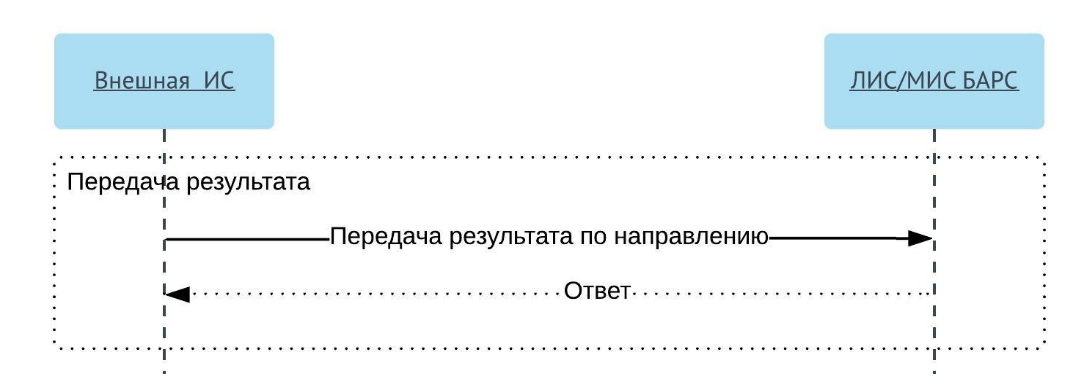 Схема взаимодействия систем представлена выше.Метод сервисаСтруктура электронного сообщенияДля передачи результата должен использоваться сообщения с типом транзакция. В сообщении должна передаваться следующая информация:Общие сведения о результате (идентификатор, дата и т.п.);Ссылка на заявку;Информация о враче, выполнившем исследование и утвердившем результат;Значение результата.Схема структуры получения результата по лабораторным исследованиям представлена ниже.Для передачи результатов используется сообщение с набором ресурсов. Для каждого из ресурсов должна указываться операция (POST, PUT). Перечень ресурсов и их описание представлено в таблице ниже: Список обязательных ресурсов и допустимые операции над ресурсами в массиве приведены в таблице ниже:Схема структуры сообщения с результатами передавлена ниже: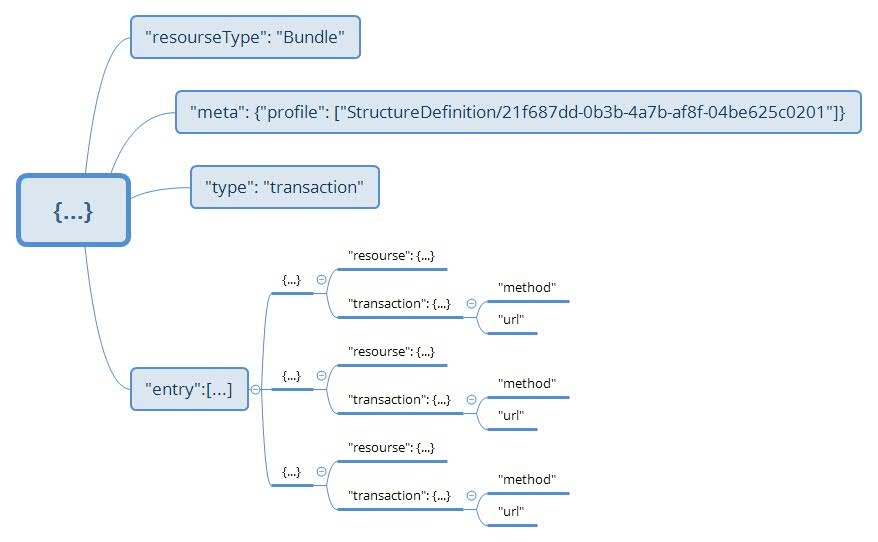 Базовая структура сообщения с результатами передавлена ниже:POST [адрес ЛИС БАРС]/exlab/api/fhir/$postresult?_format=json﻿ HTTP/1.1authorization: BARSLIS[пробел][GUID передающей системы]content-type: application/json{  "resourceType": "Bundle",  "meta": {    "profile": [      "StructureDefinition/21f687dd-0b3b-4a7b-af8f-04be625c0201"    ]  },  "type": "transaction",  "entry": [    {      "fullUrl": "urn:uuid:60c9485c-556b-4d67-8b54-35ee9e39083f",//GUID ресурса в Bundle, который используется для связи ресурсов внутри Bundle      "resource": {//должны быть перечислены все параметры данного ресурса      },      "request": {        "method": "POST",        "url": "OrderResponse"      }    },	{      "fullUrl": "urn:uuid:4f6a30fb-cd3c-4ab6-8757-532101f72065",//GUID ресурса в Bundle, который используется для связи ресурсов внутри Bundle            "resource": {        "resourceType": "DiagnosticReport",//должны быть перечислены все параметры данного ресурса      },      "request": {        "method": "POST",        "url": "DiagnosticReport"      }    },	{      "fullUrl": "urn:uuid:661f0cdc-2e7f-4e3a-99b1-da68d2b196c6",//GUID ресурса в Bundle, который используется для связи ресурсов внутри Bundle      "resource": {        "resourceType": "Observation",//должны быть перечислены все параметры данного ресурса      },      "request": {        "method": "POST",        "url": "Observation"      }    },    {		  "fullUrl": "urn:uuid:f8cd600f-f5b5-4b18-9662-18212c193555",	//GUID ресурса в Bundle, который используется для связи ресурсов внутри Bundle		  "resource": {			"resourceType": "Specimen",	//должны быть перечислены все параметры Specimen		},		  "request": {			"method": "POST",			"url": "Specimen"		}	},    {      "fullUrl": "urn:uuid:a47a98bf-43b8-4651-8969-39d83d3f3df6",//GUID ресурса в Bundle, который используется для связи ресурсов внутри Bundle      "resource": {        "resourceType": "Binary",        "contentType": "application/pdf",        "content": "JVBERi0xLjUNJ...PRg0K"      },      "request": {        "method": "POST",        "url": "Binary"      }    }  ]}При добавлении результата в качестве адреса указывается URL в формате [base]?_format=json. Json-запрос на добавление результата содержит следующие компоненты:Указание, что в запросе передается Bundle;Метаинформация (фиксированная);Тип Bundle;Данные о передаваемых ресурсах:Сам ресурс;Операция над этим ресурсом. Заголовок сообщенияЗаголовок json-запроса выгляди так:POST [адрес ЛИС БАРС]/exlab/api/fhir/$getresult?_format=json
authorization: BARSLIS[пробел][GUID передающей системы]
content-type: application/json В строке "POST" указывается адрес сервиса, к которому идет обращение и формат. В строке  "authorization" указывается авторизационный токен внешней системы. Этот токен генерируется на ЛИС БАРС и выдается каждой внешней ИС для ее идентификации. В строке "content-type: application/json"  - фиксированное значение.Описание ресурсов, входящих в массив с результатами исследованийРесурс OrderResponseРесурс OrderResponse предназначен для передачи общей информации о результате исследований. Передача результата по частям предполагает передачу каждый раз нового OrderResponse, а не обновление ранее переданного. Список используемых параметров и их описание приведены в таблице ниже. Параметры, которые не используются в информационном обмене в таблице не указаны.При отправлении результата частями в поле OrderResponse.orderStatus необходимо указывать значение для статуса - “accepted”. При отправлении последней части выполненного результата по направлению для OrderResponse.orderStatus необходимо указывать значение “completed”, после чего заявка становится помеченная как выполненная.Пример фрагмента OrderResponse:{      "fullUrl": "urn:uuid:60c9485c-556b-4d67-8b54-35ee9e39083f",      "resource": {        "resourceType": "OrderResponse",        "identifier": [          {            "system": "1.2.643.2.69.1.2.6",            "value": 56757676756757448          }        ],        "request": {          "reference": "Order/a733399a-9908-4bb8-a031-5fbdab015404"        },        "date": "2018-03-15T13:41:40.640Z",        "who": {          "reference": "Organization/3b4b37cd-ef0f-4017-9eb4-2fe49142f682"        },        "orderStatus": "completed",        "description": "Comment",        "fulfillment": [          {            "reference": "urn:uuid:4f6a30fb-cd3c-4ab6-8757-532101f72065"          }        ]      },      "request": {        "method": "POST",        "url": "OrderResponse"      }    }Ресурс DiagnosticReportРесурс DiagnosticReport предназначен для передачи информации о результате исследования в разрезе услуги и содержит ссылки на результаты каждого теста, выполненного по услуге. Список используемых параметров и их описание приведены в таблице ниже. Параметры, которые не используются в информационном обмене, в таблице не указаны. Для каждой услуги из направления передается свой DiagnosticReport.Пример фрагмента DiagnosticReport:{      "fullUrl": "urn:uuid:4f6a30fb-cd3c-4ab6-8757-532101f72065",      "resource": {        "resourceType": "DiagnosticReport",        "status": "final",        "code": {          "coding": [            {              "system": "urn:oid:1.2.643.2.69.1.1.1.31",              "version": "",              "code": "A09.05.054.814"			  "display": "Антитела IgE [Ед/объем] к конине (f321) в сыворотке"            }          ]        },        "subject": {          "reference": "Patient/aadc3015-f051-490c-95d4-0a4ecfbbd530"        },        "effectiveDateTime": "2018-03-15T13:41:40.640Z",        "issued": "2018-03-15T13:41:40.640Z",        "performer": {          "reference": "Practitioner/a50fa349-93e5-420d-abd9-251e2ea92bd6"        },        "request": [          {            "reference": "DiagnosticOrder/a2a8ef7b-5207-41ae-9d61-da43e5c8eaf0"          }        ],        "result": [          {            "reference": "urn:uuid:661f0cdc-2e7f-4e3a-99b1-da68d2b196c9"          }        ],        "conclusion": "Текст заключения по услуге B03.016.006",        "presentedForm": [          {            "url": "urn:uuid:a47a98bf-43b8-4651-8969-39d83d3f3df6"          }        ]      },      "request": {        "method": "POST",        "url": "DiagnosticReport"      }    }Ресурс ObservationВ сообщении при передаче результата ресурс Observation предназначен для передачи результата теста (при передачt направления на исследования этот же ресурс используется для указания других параметров). Содержание ресурса Observation определяется по значению параметра code. Также по данному параметру определяется обязательность заполнения полей valueQuantity, valueStringСписок видов Observation и способов их использования приведены в таблице:Список используемых параметров ресурса Observation и их описание приведены в таблице ниже. Параметры, которые не используются в информационном обмене, в таблице не указаны.Результаты клинических исследований, а также результаты микробиологических исследований (если применимо) могут быть переданы в виде текстового или числового значения. При передаче результатов теста следует использовать следующие правила:если передается значение теста, для которого в справочнике тестов указана единица измерения и тип теста "числовой" – то значение результата должно передаваться только как число (valueQuantity), референтные значения должны передаваться только как число (referenceRange.low и/или referenceRange.high).  Если для данного теста референтное значение отсутствует или неприменимо, то referenceRange не передается.если передается значение теста, для которого в справочнике тестов не указана единица измерения и указан любой другой тип теста – то значение должно передаваться только как текст (valueString), референтные значения должны передаваться только как текст (referenceRange.text). Если для данного теста референтное значение отсутствует или неприменимо, то referenceRange не передается.Передача информации о соответствии или несоответствии результата конкретного теста норме осуществляется путем передачи значения в поле interpretation. При этом для клинических исследований передается либо значение "N" (нормальный, если значение в пределах референтного диапазона) либо значение "A" (патологический, если значение вне референтного диапазона).  Для микробиологического результата передается значение "DET", если рост выявлен, либо "NDT", если рост не выявлен, либо "IND", если не определено.  При передаче значений чувствительности микроорганизма к антибиотику используются значения: S - чувствительный, I - умеренно-устойчивый , R - устойчивый.Пример передачи числового результата клинического исследования:{    "fullUrl": "urn:uuid:661f0cdc-2e7f-4e3a-99b1-da68d2b196c9",     "resource": {        "resourceType": "Observation",         "status": "final",         "interpretation": {          "coding": [            {            "code": "N"            }          ]          },        "code": {            "coding": [                {                    "system": "urn:oid:1.2.643.2.69.1.1.1.1",                     "version": "1",                     "code": "1005719"					"display": "Кальций (Са)"                }            ]        },         "issued": "2012-02-02",         "performer": [            {                "reference": "Practitioner/a50fa349-93e5-420d-abd9-251e2ea92bd6"            }        ],         "valueQuantity": {            "value": 2.2,             "code": "64"        },         "comments": "Комментарий к результату теста",          "referenceRange": [            {                "low": {                    "value": 2.15,                     "code": "64"                },                 "high": {                    "value": 2.5,                     "code": "64"                }            }        ]    },     "request": {        "method": "POST",         "url": "Observation"    }},Пример передачи текстового результата клинического исследования:{      "fullUrl": "urn:uuid:661f0cdc-2e7f-4e3a-99b1-da68d2b196c6",      "resource": {        "resourceType": "Observation",        "status": "final",        "interpretation": {          "coding": [            {            "code": "N"            }          ]          },        "code": {          "coding": [            {              "system": "urn:oid:1.2.643.2.69.1.1.1.1",              "version": "",              "code": "1019686"			  "dispaly": "Цвет мочи "            }          ]        },        "issued": "2018-03-15T13:41:40.640Z",        "performer": [          {            "reference": "Practitioner/a50fa349-93e5-420d-abd9-251e2ea92bd6"          }        ],        "valueString": "светло-желтый",        "comments": "Комментарий к результату теста",         "referenceRange": [          {            "text": "От светлого до тёмного"          }        ]      }Микробиологическое исследование может состоять из следующих информационных объектов:Микроорганизм;Антибиотик.С целью культивирования микроорганизмов, определение их вида, производят посев исследуемого материала на различные бактериологические (питательные) среды. Далее, для каждого высеянного микроорганизма, если предусмотрено исследованием, применяется определенный перечень антибиотиков для определения устойчивости микроорганизма к нему.Для передачи каждого объекта микробиологического (найденные микроорганизмы, антибиотики) исследования используется ресурс Observation. Содержание ресурса определяется по полю Observation.code.Связывание ресурсов Observation в нужную иерархическую структуру организовывается по полю Observation.related, в котором указывается ссылка на связанный ресурс. Таким образом, при передаче микроорганизма в ресурсе Observation, в параметре Observation.related указываются ссылки на все используемые в исследовании антибиотики. В случае, когда в лабораторном исследовании не определялась чувствительность к антибиотикам, допускается не передавать эти данные.  Передача информации о выявлении роста или об отсутствии роста для конкретного микроорганизма осуществляется путем передачи значения в поле interpretation – DET (Обнаружено) и NDT (Не обнаружено) соответственно (либо IND  - не определено). В качестве результата может передаваться количественная информацию о микроорганизме (например, количество выявленных бактерий) или текстовая.Передача информации об отсутствии роста микрофлоры осуществляется путем передачи ресурса Observation с system = 1.2.643.2.69.1.1.1.94, типа не выявленной микрофлоры в поле code, и значения ND (Не обнаружено) в поле interpretation . Передача информации о чувствительности к тому или иному антибиотику для конкретного микроорганизма осуществляется путем передачи значения в поле interpretation. Рекомендуемые значения: R (Устойчивый), S (Чувствительный), I (Умеренно-устойчивый).Пример передачи результата для микроорганизма:{        "fullUrl": "uuid:661f0cdc-2e7f-4e3a-99b1-da68d2b196c6",         "resource": {            "resourceType": "Observation", //Микроорганизм             "code": {                "coding": [                    {                        "system": "urn:oid:1.2.643.5.1.13.13.11.1087",                         "code": "5000047"						"display": "Salmonella II 41:-:1,6"                    }                ]            },             "interpretation": {                "coding": [                  {                  "code": "DET"                  }                ]                },                "valueQuantity": {                    "value": 2,                     "comparator": "<="                },             "issued": "2012-02-02T00:00:00+03:00",             "status": "final",             "performer": [                {                    "reference": "urn:uuid:131d7d5d-0f21-451d-86ec-27fa3e069e1a"                }            ],             "related": [                {                    "target": {                        "reference": " urn:uuid:661f0cdc-2e7f-4e3a-99b1-da68d2b196c9"                    }//ссылка на антибиотик 1                },                 {                    "target": {                        "reference": " urn:uuid:661f0cdc-2e7f-4e3a-99b1-da68d2b199c9"                    } //ссылка на антибиотик 2                }            ]        },         "request": {            "method": "POST",             "url": "Observation"        }    }Пример передачи результата для антибиотика:     {    "fullUrl": "urn:uuid:661f0cdc-2e7f-4e3a-99b1-da68d2b196c9",     "resource": {        "resourceType": "Observation", //Антибиотик 1        "status": "final",         "interpretation": {          "coding": [            {            "code": "S"            }          ]          },        "code": {            "coding": [                {                    "system": "urn:oid:1.2.643.2.69.1.1.1.74",                     "version": "",                     "code": "150"					"display": "Ристомицин"                }            ]        },         "issued": "2012-02-02",         "performer": [            {                "reference": "Practitioner/a50fa349-93e5-420d-abd9-251e2ea92bd6"            }        ],     },     "request": {        "method": "POST",         "url": "Observation"    }}Пример передачи информации об отсутствии роста микроорганизмов{        "fullUrl": "urn:uuid:661f0cdc-2e7f-4e3a-99b1-da68d2b196c6",         "resource": {            "resourceType": "Observation", //Микроорганизмы не выявлены             "code": {                "coding": [                    {                        "system": "urn:oid:1.2.643.2.69.1.1.1.94",                         "version": "3",                         "code": "2"						"display": "Условно-патогенная микрофлора"                    }                ]            },             "interpretation": {                "coding": [                  {                  "code": "NDT"                  }                ]                },            "issued": "2012-02-02T00:00:00+03:00",             "status": "final",             "performer": [                {                    "reference": "Practitioner/a50fa349-93e5-420d-abd9-251e2ea92bd6"                }            ],         },         "request": {            "method": "POST",             "url": "Observation"        }    }Ресурс SpecimenРесурс Specimen предназначен для передачи информации о забранном биоматериале. Список используемых параметров и их описание приведены в таблице ниже. Параметры, которые не используются в информационном обмене, в таблице не указаны.Пример фрагмента Specimen:{    "fullUrl": "urn:uuid:f8cd600f-f5b5-4b18-9662-18212c193666",    "resource": {      "resourceType": "Specimen",      "type": {        "coding": [          {            "system": "urn:oid:1.2.643.5.1.13.13.11.1081",            "version": "",            "code": "108",			"display": "Кровь венозная"          }        ]      },      "subject": {        "reference": "Patient/a9fd129a-a64c-4623-8d79-1228f7e90718"      },      "collection": {        "comment": ["Комментарий к биоматериалу 1"],        "collectedDateTime": "2017-12-07"      },      "container": [        {          "identifier": [            {              "system": "urn:uuid:a762831e-dd4c-46be-a329-6dd592a14bb6",              "value": "barCode1234567891"            }          ],          "type": {            "coding": [              {                "system": "urn:oid:1.2.643.2.69.1.1.1.34",                 "version": "1",                "code": "1"				"display": "Пробирка с красной крышкой"              }            ]          }        }      ]    },    "request": {      "method": "POST",      "url": "Specimen"    }  }Ресурс DeviceВ массиве для передачи результата ресурс Device предназначен для передачи информации об устройстве, которое использовалось для генерации результата теста (Observation) при наличии такой информации. Ресурс может не передаваться совсем.Список используемых параметров и их описание приведены в таблице ниже.Пример фрагмента Device:{    "fullUrl": "111f0cdc-2e7f-4e3a-99b1-da68d2b196c1",      "resource": {         "resourceType": "Device",           "type": {              "coding": [                  {                     "system": "urn:oid: 1.2.643.5.1.13.13.11.1071",                                          "code": "404"                   }               ]           },            "owner": {              "reference": "Organization/4a94e705-ee3e-46fc-bba0-0298e0fd5bd2"           }     },      "request": {        "method": "POST",         "url": "Device"     }}Ресурс PractitionerРесурс Practitioner предназначен для передачи информации о враче. В этом ресурсе указывается:Врач, выполнивший тест;Врач, утвердивший результат тестов услуги.Передаваться может как ресурс целиком (если ранее информация о таком враче не передавалась)  либо ссылка на ранее переданного таким образом врача.Параметры ресурса аналогичны тем, которые передаются при приеме направлений на лабораторные исследования.Ресурс BinaryВ массиве для передачи PDF-документа с результатами исследований используется ресурс Binary. В качестве PDF-документа должен передаваться пригодный для просмотра и печати протокол лабораторного исследования, соответствующий передаваемым результатам. Передача пустого PDF документа или документа, не содержащего требуемых данных, не допускается. Ресурс Binary может не передаваться. Список используемых параметров и их описание приведены в таблице ниже.Пример фрагмента Binary:{    "fullUrl": "urn:uuid:a47a98bf-43b8-4651-8969-39d83d3f3df6",     "resource": {        "resourceType": "Binary",         "contentType": "application/pdf",    "content": "JVBERi0xLjUNJeLjz9MN…",    },     "request": {        "method": "POST",         "url": "Binary"    }}Описание ответа на запросОписание успешного ответаПример успешного ответа{  "status": "Результаты приняты успешно"}Описание ошибочного ответаСообщения об ошибкахПри возврате других сообщений об ошибках обратитесь к администратору ЛИС.Пример ошибочного ответа{"status":"error","message":"Не указан показатель исследования A09.05.021"}№ОперацияОписаниеНазначение1ValueSetПоиск справочниковЗапросить справочники, которые имеются в системе2$expandПоиск значений в справочникеЗапросить информацию по содержанию справочника (коды, значения и дополнительную информацию)№ п/пНаименованиепараметраКратностьОбязательностьТип данныхОписание1resourceType1..1обязательноСтрокаОтображает тип ресурса, для данного запроса всегда "Bundle"2type1..1обязательноСтрокаОписывает предназначение ресурса Bundle. Для данного запроса всегда значение"searchset"3entry1..*обязательноОбъект Контейнер содержит в себе найденные справочники4resource1..1обязательноОбъект Контейнер описывает ресурс для справочника5resourceType1..1обязательноСтрока Отображает тип ресурса, для данного контейнера всегда "ValueSet"6id1..1обязательноСтрокаИдентификатор справочника в системе7url1..1обязательноСтрокаURL-адрес справочника в системе. Формируется какurn:oid:oid справочника8version0..1необязательноСтрокаВерсия справочника в системе (если указана)9name1..1обязательноСтрокаНаименование справочника в системе10status1..1обязательноСтрокаСтатус актуальности справочника.Возможные значения параметра:draft - черновикactive - активныйretired - удаленunknown - не известен11publisher1..1обязательноСтрокаВладелец справочника, всегда указывается "BarsLis".OID справочникаНаименованиеИдентификатор справочникаВерсия1.2.643.2.69.1.1.1.40Код пола пациентаУникальные идентификаторы будет генерироваться в системе БАРС ЛИС, на базе UUIDВерсии справочников в системе БАРС ЛИС1.2.643.5.1.13.13.11.1071Перечень аппаратов и оборудования отделений(кабинетов) медицинской организацииУникальные идентификаторы будет генерироваться в системе БАРС ЛИС, на базе UUIDВерсии справочников в системе БАРС ЛИС1.2.643.5.1.13.13.11.1358Справочник единиц измеренияУникальные идентификаторы будет генерироваться в системе БАРС ЛИС, на базе UUIDВерсии справочников в системе БАРС ЛИС1.2.643.2.69.1.1.1.94МикрофлораУникальные идентификаторы будет генерироваться в системе БАРС ЛИС, на базе UUIDВерсии справочников в системе БАРС ЛИС1.2.643.2.69.1.1.1.74АнтибиотикиУникальные идентификаторы будет генерироваться в системе БАРС ЛИС, на базе UUIDВерсии справочников в системе БАРС ЛИС1.2.643.5.1.13.13.11.1087Федеральный справочник лабораторных исследований.Справочник бактерийУникальные идентификаторы будет генерироваться в системе БАРС ЛИС, на базе UUIDВерсии справочников в системе БАРС ЛИС1.2.643.5.1.13.13.11.1080Федеральный справочник лабораторных исследований.Справочник лабораторных тестов.Уникальные идентификаторы будет генерироваться в системе БАРС ЛИС, на базе UUIDВерсии справочников в системе БАРС ЛИС1.2.643.5.1.13.13.11.1117Федеральный справочник лабораторных исследований.Группы лабораторных исследованийУникальные идентификаторы будет генерироваться в системе БАРС ЛИС, на базе UUIDВерсии справочников в системе БАРС ЛИС1.2.643.2.69.1.1.1.46Статус DiagnosticReportУникальные идентификаторы будет генерироваться в системе БАРС ЛИС, на базе UUIDВерсии справочников в системе БАРС ЛИС1.2.643.2.69.1.1.1.45Статус OrderResponseУникальные идентификаторы будет генерироваться в системе БАРС ЛИС, на базе UUIDВерсии справочников в системе БАРС ЛИС1.2.643.2.69.1.1.1.47Статус ObservationУникальные идентификаторы будет генерироваться в системе БАРС ЛИС, на базе UUIDВерсии справочников в системе БАРС ЛИС1.2.643.5.1.13.13.11.1066Номенклатура специальностей специалистов со средним, высшим и послевузовским медицинским и фармацевтическим образованием в сфере здравоохраненияУникальные идентификаторы будет генерироваться в системе БАРС ЛИС, на базе UUIDВерсии справочников в системе БАРС ЛИС1.2.643.2.69.1.1.1.37Тип ресурса ObservationУникальные идентификаторы будет генерироваться в системе БАРС ЛИС, на базе UUIDВерсии справочников в системе БАРС ЛИС1.2.643.2.69.1.1.1.62Статус ConditionУникальные идентификаторы будет генерироваться в системе БАРС ЛИС, на базе UUIDВерсии справочников в системе БАРС ЛИС1.2.643.2.69.1.1.1.2МКБ10Уникальные идентификаторы будет генерироваться в системе БАРС ЛИС, на базе UUIDВерсии справочников в системе БАРС ЛИС1.2.643.2.69.1.1.1.34Тип контейнераУникальные идентификаторы будет генерироваться в системе БАРС ЛИС, на базе UUIDВерсии справочников в системе БАРС ЛИС1.2.643.5.1.13.13.11.1081Федеральный справочник лабораторных исследований.Справочник материалов для проведения лабораторного исследования.Уникальные идентификаторы будет генерироваться в системе БАРС ЛИС, на базе UUIDВерсии справочников в системе БАРС ЛИС1.2.643.2.69.1.1.1.32Источники финансированияУникальные идентификаторы будет генерироваться в системе БАРС ЛИС, на базе UUIDВерсии справочников в системе БАРС ЛИС1.2.643.2.69.1.1.1.31Код услуги заявкиУникальные идентификаторы будет генерироваться в системе БАРС ЛИС, на базе UUIDВерсии справочников в системе БАРС ЛИС1.2.643.2.69.1.1.1.42Статус DiagnosticOrderУникальные идентификаторы будет генерироваться в системе БАРС ЛИС, на базе UUIDВерсии справочников в системе БАРС ЛИС1.2.643.2.69.1.1.1.6Тип документаУникальные идентификаторы будет генерироваться в системе БАРС ЛИС, на базе UUIDВерсии справочников в системе БАРС ЛИС1.2.643.5.1.13.2.1.1.635Реестр страховых медицинских организаций (ФОМС)Уникальные идентификаторы будет генерироваться в системе БАРС ЛИС, на базе UUIDВерсии справочников в системе БАРС ЛИС1.2.643.2.69.1.1.1.6.1Персональные документыУникальные идентификаторы будет генерироваться в системе БАРС ЛИС, на базе UUIDВерсии справочников в системе БАРС ЛИС1.2.643.2.69.1.1.1.6.2Страховые полисыУникальные идентификаторы будет генерироваться в системе БАРС ЛИС, на базе UUIDВерсии справочников в системе БАРС ЛИС1.2.643.5.1.13.2.7.100.5КонтрагентыУникальные идентификаторы будет генерироваться в системе БАРС ЛИС, на базе UUIDВерсии справочников в системе БАРС ЛИС№ п/пНаименованиепараметраКратностьОбязательностьТип данныхОписание1resourceType1..1обязательноСтрокаОтображает тип ресурса, для данного запроса всегда "Parameters"2parameter1..*обязательноОбъектКонтейнер с результатами операции3name1..1обязательноСтрока Тип возвращаемого параметра. Для данного запроса всегда значение"return"4resource1..1обязательноОбъект Контейнер описывает ресурс для справочника5resourceType1..1обязательноСтрока Отображает тип ресурса, для данного контейнера всегда "ValueSet"6id1..1обязательноСтрокаИдентификатор справочника в системе7url1..1обязательноСтрокаURL-адрес справочника в системе. Формируется какurn:oid:oid справочника8version0..1необязательноСтрокаВерсия справочника в системе (если указана)9name1..1обязательноСтрокаНаименование справочника в системе11publisher1..1обязательноСтрокаВладелец справочника, всегда указывается "BarsLis".12expansion1..1обязательноОбъектКонтейнер содержит значения справочника13timestamp1..1обязательноСтрокаДата формирования ответа в формате ISO860114parameter0..1необязательноОбъектКонтейнер содержит описание дополнительных параметров для значений справочника15name1..1обязательноСтрокаИмя контейнера. Для данного запроса всегда значение "nameAdditionalColumn"16status1..1обязательноСтрокаСтатус актуальности справочника.Возможные значения параметра:draft - черновикactive - активныйretired - удаленunknown - не известен17valueString1..1обязательноСтрокаПеречень имен дополнительных параметров. Указываются через запятую.18contains1..*обязательноОбъектКонтейнер содержит код и наименование значения справочника19code1..1обязательноСтрокаКод значения20display1..1обязательноСтрокаНаименование значения21contains0...*необязательноОбъектВ случае наличия значений в valueString, добавляется контейнер с дополнительными полями22code1..1обязательноСтрокаКод значения дополнительного поля23display1..1обязательноСтрокаНаименование значения дополнительного поляКод значения дополнительного поляСправочники с дополнительными полямикомментарий1.2.643.2.69.1.1.1.40 1.2.643.2.69.1.1.1.421.2.643.2.69.1.1.1.461.2.643.2.69.1.1.1.471.2.643.2.69.1.1.1.62перевод1.2.643.2.69.1.1.1.40 1.2.643.2.69.1.1.1.421.2.643.2.69.1.1.1.461.2.643.2.69.1.1.1.471.2.643.2.69.1.1.1.62признак актуальности1.2.643.5.1.13.13.11.1071код родительской записи1.2.643.5.1.13.13.11.1071категория1.2.643.5.1.13.13.11.1358код ЕИ1.2.643.5.1.13.13.11.1358признак эталона единицы измерения1.2.643.5.1.13.13.11.1358order1.2.643.5.1.13.13.11.1381федеральный идентификатор1.2.643.5.1.13.13.11.1087идентификатор СНОМЕД1.2.643.5.1.13.13.11.1087id родительского узла1.2.643.5.1.13.13.11.1087Краткое наименование1.2.643.5.1.13.13.11.1080синонимы1.2.643.5.1.13.13.11.1080аналит1.2.643.5.1.13.13.11.1080характеристика аналита1.2.643.5.1.13.13.11.1080Образец1.2.643.5.1.13.13.11.1080тип метода1.2.643.5.1.13.13.11.1080статус1.2.643.5.1.13.13.11.1080группа тестов1.2.643.5.1.13.13.11.1080Код НМУ1.2.643.5.1.13.13.11.1080признак активности записи1.2.643.5.1.13.13.11.1080Тип результатов показателей1.2.643.5.1.13.13.11.1080код родительской записи1.2.643.5.1.13.13.11.1066признак активности/актуальности1.2.643.5.1.13.13.11.1066родительская запись1.2.643.2.69.1.1.1.2маска серийного номера1.2.643.2.69.1.1.1.6маска номера1.2.643.2.69.1.1.1.6дата начала действия1.2.643.2.69.1.1.1.6дата окончания действия1.2.643.2.69.1.1.1.6порядок следования1.2.643.2.69.1.1.1.6код субъекта РФ1.2.643.5.1.13.2.1.1.635КПП1.2.643.5.1.13.2.1.1.635полное наименование СМО1.2.643.5.1.13.2.1.1.635фамилия руководителя1.2.643.5.1.13.2.1.1.635имя руководителя1.2.643.5.1.13.2.1.1.635отчество руководителя1.2.643.5.1.13.2.1.1.635телефон1.2.643.5.1.13.2.1.1.635факс1.2.643.5.1.13.2.1.1.635адрес электронной почты1.2.643.5.1.13.2.1.1.635тип контрагента1.2.643.5.1.13.2.7.100.5
ИНН1.2.643.5.1.13.2.7.100.5
КПП1.2.643.5.1.13.2.7.100.5
Имя1.2.643.5.1.13.2.7.100.5
Фамилия1.2.643.5.1.13.2.7.100.5
Отчество1.2.643.5.1.13.2.7.100.5
Дата рождения1.2.643.5.1.13.2.7.100.5
Пол1.2.643.5.1.13.2.7.100.5
Образование1.2.643.5.1.13.2.7.100.5
Сотрудник/пациент1.2.643.5.1.13.2.7.100.5
СНИЛС1.2.643.5.1.13.2.7.100.5
Код ОГРН1.2.643.5.1.13.2.7.100.5
Код ОКПО1.2.643.5.1.13.2.7.100.5
Дата и время смерти1.2.643.5.1.13.2.7.100.5
Тип документа о смерти1.2.643.5.1.13.2.7.100.5
Дата оформления документа о смерти1.2.643.5.1.13.2.7.100.5
Номер документа о смерти1.2.643.5.1.13.2.7.100.5
Код по ОКФС1.2.643.5.1.13.2.7.100.5
ЕНП1.2.643.5.1.13.2.7.100.5
Место рождения1.2.643.5.1.13.2.7.100.5
Национальность1.2.643.5.1.13.2.7.100.5
Лежачий пациент1.2.643.5.1.13.2.7.100.5
Место смерти1.2.643.5.1.13.2.7.100.5
Срок гестации матери (в неделях) при родах1.2.643.5.1.13.2.7.100.5
Код ОГРН ИП1.2.643.5.1.13.2.7.100.5
Серия1.2.643.2.69.1.1.1.6.1Номер1.2.643.2.69.1.1.1.6.1Когда выдан1.2.643.2.69.1.1.1.6.1Кем выдан1.2.643.2.69.1.1.1.6.1Признак основного1.2.643.2.69.1.1.1.6.1Дата начала действия1.2.643.2.69.1.1.1.6.1Дата окончания действия1.2.643.2.69.1.1.1.6.1Гражданство1.2.643.2.69.1.1.1.6.1Кем выдан: код подразделения1.2.643.2.69.1.1.1.6.1Серия1.2.643.2.69.1.1.1.6.2Номер1.2.643.2.69.1.1.1.6.2Кем выдан1.2.643.2.69.1.1.1.6.2Когда выдан1.2.643.2.69.1.1.1.6.2Дата начала действия полиса1.2.643.2.69.1.1.1.6.2Дата конца действия полиса1.2.643.2.69.1.1.1.6.2Вид полиса ОМС1.2.643.2.69.1.1.1.6.2Номер бланка1.2.643.2.69.1.1.1.6.2№Код методаНаименование методаНазначение метода1PostPatientПрием нового пациентаСоздать нового пациента в ЛИС БАРС, полученного из внешней системы2PostPractitionerПрием нового врачаСоздать нового врача в ЛИС БАРС, полученного из внешней системы, который создает направления на лаб. исследования3PostDirectionПрием направлений на лаб исследованияСоздать направление в ЛИС, полученного из РМИС ОКДЦ№ п/пРесурсСсылки на другие ресурсыОписание1PatientВ ресурсе указывается информация о пациенте. Может не передаваться в Bundle и указываться только ссылка на уже существующий ресурс2PractitionerВ ресурсе указывается информация о враче: для передачи данных об авторе заявки и врачах, которые сделали назначение пациенту. Может не передаваться в Bundle и указываться только ссылка на уже существующий ресурс3DiagnosticOrderDiagnosticOrder.orderer – ссылка на PractitionerDiagnosticOrder.specimen – ссылка на SpecimenDiagnosticOrder.supportingInformation – ссылка на Condition/ObservationВ ресурсе указывается следующая информация:назначение (список услуг),ссылка на врача, сделавшего это назначение (Practitioner),ссылка на информацию о забранном биоматериале (Specimen),ссылка на дополнительную информацию о состоянии пациента (Condition/Observation),ссылка на источник финансированияЕсли источник финансирования в заявке ОМС, то для пациента должен быть передан полис ОМС4SpecimenSpecimen.subject – ссылка на PatientВ ресурсе указывается информация о забранном биоматериале5ObservationВ ресурсе указывается информация о состоянии пациента: неделя беременности, день цикла, менопауза6ConditionCondition.subject – ссылка на PatientВ ресурсе указывается информация о состоянии пациента: диагнозы7OrderOrder.subject – ссылка на PatientOrder.source – ссылка на PractitionerOrder.target – ссылка на OrganizationOrder.detail – ссылка на DiagnosticOrderВ ресурсе указывается общая информация о заявке на проведение исследования:идентификатор и дата заявки,ссылка на врача-автора заявки (Practitioner),ссылка на лабораторию, которая должна выполнить исследование,ссылка на пациента, которому назначено исследование (Patient),ссылка на информацию о назначении (DiagnosticOrder)№ п/пРесурсКратностьОперацииОбязательностьКомментарий1Patient0..1Создание (POST)усл +Ресурс может не передаваться, указывается ссылка на уже существующий2Practitioner0..1Создание (POST)усл +Ресурс может не передаваться, указывается ссылка на уже существующий3DiagnosticOrder1..*Создание (POST)+Всегда должен передаваться ресурс4Specimen0..*Создание (POST) -Может не передаваться. Нельзя указывать ссылку на уже существующий5Observation0..*Создание (POST)-Нельзя указывать ссылку на уже существующий6Condition0..*Создание (POST)-Может не передаваться. Нельзя указывать ссылку на уже существующий7Order1..1Создание (POST)+Всегда должен передаваться ресурс№ п/пРесурсПараметрТип (максимальная длина)Тип FHIRКратностьОписание1.OrderidentifierКонтейнерIdentifier1..1Заявка на выполнение исследования в ЛИС БАРС1.1.Orderidentifier.systemСтрокаuri1..1OID системы, создавшей заявку. OID выдается стороной ЛИС БАРС1.2.Orderidentifier.valueСтрока (20)code1..1Идентификатор заявки в сторонней МИС1.3.Orderidentifier.assignerСтрокаOrganization1..1Ссылка на Organization (на ЛИС БАРС). Организация, которая назначила идентификатор, будет выдано стороной ЛИС БАРС2.OrderdatedateTime (yyyy-MM-ddTHH:mm:sszzz)dateTime (yyyy-MM-ddTHH:mm:sszzz)1..1Дата создания заявки на лабораторное исследование3.OrdersubjectСтрокаPatient 1..1Ссылка на Patient. Соотнесение с пациентом. Должен передаваться ресурс Patient в Bundle или указывается ссылка на существующий Patient4.OrdersourceСтрокаPractitioner 1..1Ссылка на Practitioner. Соотнесение с автором заявки. Должен передаваться ресурс Practitioner в Bundle или указывается ссылка на существующий Practitioner5.OrdertargetСтрокаOrganization 1..1Ссылка на Organization. Соотнесение с целевой лабораторией. Должна указываться ссылка на существующую в БД Organization (на ЛИС БАРС)6.OrderwhenКонтейнерBackboneElement0..1Приоритет выполнения (отметка cito)6.1.Orderwhen.codeКонтейнерCodeableConcept0..16.1.1.Orderwhen.code.textСтрокаstring0..1Передавать значение в виде числа:0 - обычный приоритет, 
1 - cito7.OrderdetailСтрока 1..*Ссылка на DiagnosticOrder. Описание спецификации заказа (информация по услугам). Должен передаваться ресурс DiagnosticOrder в Bundle.№ п/пРесурсПараметрТипТип FHIRКратностьОписание1.DiagnosticOrdersubjectСтрокаPatient1..1Ссылка Patient. Соотнесение с пациентом. Должен передаваться ресурс Patient в Bundle или указывается ссылка на существующий Patient2.DiagnosticOrderordererСтрокаPractitioner1..1Ссылка Practitioner. Соотнесение с врачом, сделавшем назначение. Должен передаваться ресурс Practitioner в Bundle или указывается ссылка на существующий Practitioner3.DiagnosticOrdersupportingInformationСтрокаObservation/ Condition0..*Ссылка Observation/ Condition. Соотнесение с описанием состояния пациента (неделя беременности, рост, вес и тп). Должен передаваться ресурс Observation/Condition в Bundle4.DiagnosticOrderspecimenСтрокаSpecimen0..* Ссылка Specimen. Соотнесение с биоматериалом. Если ссылка есть, то должен передаваться ресурс Specimen в BundleУказанный здесь биоматериал и образец будет использоваться для услуги из направления5.DiagnosticOrderstatusСтрокаcode0..1Статус (справочник FHIR. OID справочника в ЛИС БАРС 1.2.643.2.69.1.1.1.42). Должен передаваться requested6.DiagnosticOrderitemКонтейнерCode1..*Сведения о запрашиваемой услуге6.1.DiagnosticOrderitem.codeКонтейнерCodeableConcept1..16.1.1.DiagnosticOrderitem.code.coding.systemСтрокаuri1..1OID справочника ЛИС БАРС "Услуги ЛИС"1.2.643.2.69.1.1.1.316.1.2.DiagnosticOrderitem.code.coding.versionСтрокаСтрока0..1версия справочника ЛИС БАРС "Услуги ЛИС" (1.2.643.2.69.1.1.1.31)6.1.3.DiagnosticOrderitem.code.coding.codeСтрокаcode1..1код услуги из справочника ЛИС БАРС "Услуги ЛИС" (1.2.643.2.69.1.1.1.31)6.1.4.DiagnosticOrderitem.code.coding.displayСтрокаСтрока0..1наименование услуги из справочника ЛИС БАРС "Услуги ЛИС" (1.2.643.2.69.1.1.1.31)6.1.5.DiagnosticOrderitem.code.extensionКонтейнер1..1расширение стандарта для передачи информации об источнике финансирования6.1.5.1.DiagnosticOrderitem.code.extension.urlСтрокаuri1..1OID расширения:1.2.643.2.69.1.100.16.1.5.2.DiagnosticOrderitem.code.extension.valueCodeableConceptКонтейнер1..16.1.5.3.DiagnosticOrderitem.code.extension.valueCodeableConcept.coding.systemСтрокаuri1..1OID справочника ЛИС БАРС "Виды оплаты" (1.2.643.2.69.1.1.1.32)6.1.5.4DiagnosticOrderitem.code.extension.valueCodeableConcept.coding.versionСтрокаstring1..1версия справочника ЛИС БАРС "Виды оплаты" (1.2.643.2.69.1.1.1.32)6.1.5.5DiagnosticOrderitem.code.extension.valueCodeableConcept.coding.codeСтрокаcode1..1код значения из справочника ЛИС БАРС "Виды оплаты" (1.2.643.2.69.1.1.1.32)6.1.5.6.DiagnosticOrderitem.code.extension.valueCodeableConcept.coding.displayСтрокаstring1..1наименование значения из справочника ЛИС БАРС "Виды оплаты" (1.2.643.2.69.1.1.1.32)7DiagnosticOrderpriorityСтрокаcode0..1Приоритет заказанной услуги, может принимать только следующие значения:routine - Нормальный приоритетurgent - Срочный приоритетstat - Критичный приортет по временеи исполненнияasap - Выполненние требуется как можно скорее№ п/пРесурсПараметрТипТип FHIRКратностьОписание1.ConditionpatientPatient1..1Ссылка. Соотнесение с пациентом. Должен передаваться ресурс Patient в Bundle или указывается ссылка на существующий Patient2.ConditiondateRecordeddate0..1Для диагноза указывается дата установления диагноза3.ConditioncodeКонтейнерCodeableConcept1..1Информация о диагнозе3.1.Conditioncode.coding.systemСтрокаuri1..1OID справочника ЛИС БАРС "МКБ-10" (1.2.643.2.69.1.1.1.2)3.2.Conditioncode.coding.versionСтрокаstring0..1версия справочника ЛИС БАРС "МКБ-10" (1.2.643.2.69.1.1.1.2)3.3.Conditioncode.coding.codeСтрокаcode1..1код диагноза по МКБ-103.4.Conditioncode.coding.displayСтрокаstring1..1наименование диагноза4.ConditionverificationStatuscode1..1Статус ресурса (справочник FHIR. OID справочника в ЛИС БАРС 1.2.643.2.69.1.1.1.62)№ п/пРесурсПараметрТипТип FHIRКратностьОписание1.ObservationcodeКонтейнерCodeableConcept1..1Указание типа Observation1.1.Observationcode.coding.systemСтрокаuri1..1OID справочника ЛИС БАРС "Референсные характеристики" (1.2.643.2.69.1.1.1.37)1.2.Observationcode.coding.versionСтрокаstring1..1версия справочника1.3.Observationcode.coding.codeСтрокаcode1..1код значения справочника1.4.Observationcode.coding.displayСтрокаstring0..1наименование значения справочника2.ObservationstatusСтрокаcode1..1Статус ресурса (справочник FHIR. OID справочника ЛИС БАРС "Статус ресурса Observation" 1.2.643.2.69.1.1.1.47). Всегда передается статус final3.ObservationvalueStringСтрокаstring1..1Значение Observation примеры по каждому типу:№ п/пРесурсПараметрТип (максимальная длина)Тип FHIRКратностьОписание1SpecimentypeконтейнерCodeableConcept1..1Тип биоматериала1.1Specimentype.systemстрокаuri1..1указывается OID справочника в ЛИС БАРС (всегда urn:oid:1.2.643.5.1.13.13.11.1081)1.2Specimentype.versionстрокаstring0..1указывается версия справочника1.3Specimentype.codeстрокаcode1..1указывается код значения из справочника1.4Specimentype.displayстрокаstring0..1указывается наименование значения из справочника2SpecimensubjectстрокаPatient1..1Ссылка. Соотнесение с пациентом. Должен передаваться ресурс Patient или указывается ссылка на существующий Patient3SpecimencollectionКонтейнерCollection1..1Сведения о биоматериале3.1Specimencollection.commentстрокаstring0..1Комментарий к биоматериалу3.2Specimencollection.collectedDateTimeдатаdateTime (yyyy-MM-ddTHH:mm:sszzz)1..1Дата-время сбора биоматериала3.3Specimencollection.bodySiteстрокаstring0..1Место взятия (Локус)3.4Specimencollection.bodySiteCommentстрокаstring0..1Комментарий к месту взятия (комментарий к локусу)4SpecimencontainerКонтейнерContainer1..1Сведения о контейнере с биоматериалом4.1Specimencontainer.identifierКонтейнерIdentifier1..1Штрих-код контейнера с биоматериалом4.1.1Specimencontainer.identifier.systemстрокаuri1..1В качестве кодовой системы указывается код лаборатории4.1.2Specimencontainer.identifier.valueстрока (11)string1..1Штрих-код образца4.2Specimencontainer.typeКонтейнерCodeableConcept0..1Тип контейнера4.2.1Specimencontainer.type.codingКонтейнерcoding1..1Код типа контейнера4.2.1.1Specimencontainer.type.coding.systemстрокаuri1..1указывается OID справочника в ЛИС БАРС (1.2.643.2.69.1.1.1.34)4.2.1.2Specimencontainer.type.coding.versionстрокаstring0..1указывается версия справочника4.2.1.3Specimencontainer.type.coding.codeстрокаcode1..1указывается код значения из справочника4.2.1.4Specimencontainer.type.coding.displayстрокаstring0..1указывается наименование значения из справочника№ п/пПараметрТип (максимальная длина)Тип FHIRКратностьОписание1resourceTypeстрокаstring1..1Всегда «Order»2identifierКонтейнерIdentifier1..1Идентификатор заявки в сторонней МИС2.1identifier.valueстрокаstring1..1Значение идентификатора3orderStatusстрокаorderStatus1..1Статус заявки: «pending» (принята)4practitionerстрокаstring0..1Сообщение о добавлении врача в формате «Добавлен врач с GUID = {ГУИД врача}»5patientстрокаstring0..1Сообщение о добавлении пациента в формате «Добавлен пациент с GUID = {ГУИД пациента}» № п/пПараметрТип (максимальная длина)Тип FHIRКратностьОписание1statusстрокаstring1..1Всегда «error»2messageстрокаstring1..1Сообщение об ошибкеСообщениеВозможная причинаМетод исследования по-умолчанию не активен. Обратитесь администратору.У исследования услуги заявки в ЛИС метод по умолчанию неактивенНаправление {Идентификатор заявки в сторонней МИС} уже создано.Направление с таким идентификатором уже создано в ЛИСНе удалось обнаружить организацию. ASSIGNER = {ГУИД ЛПУ} ЛПУ с таким ГУИД не зарегистрировано в ЛИСНе удалось определить врача. GUID = {ГУИД врача}Не удалось определить в ЛИС врача, указанного в заявке в статусе существующегоНе удалось определить пациента. GUID = {ГУИД пациента} Не удалось определить в ЛИС пациента, указанного в заявке в статусе существующегоНевозможно сформировать направление на одну и ту же услугу ('{Код услуги}')В заявке услуга указана более 1 разаПациент с GUID: {ГУИД пациента}  не совпадает с пациентом под идентификатором {Идентификатор пациента в сторонней МИС} Пациент с идентификатором МИС зарегистрирован в ЛИС с другим ГУИД№ п/пРесурсПараметрТип (максимальная длина)Тип FHIRКратностьОписание1.PatientidСтрокаIdentifier1..1 услGUID ресурса Patient. Указывается, если передаются данные уже зарегистрированного в ЛИС БАРС пациента2.PatientidentifierКонтейнерIdentifier1..* услИдентификатор Контрагента. Указывает код пациента в МИС/ЛИС, документы, удостоверяющие личность (ДУЛ), полисы, СНИЛС. Должен передаваться хотя бы идентификатор в ИС (identifier.system 1.2.643.5.1.13.2.7.100.5)2.1.Patientidentifier.type.textСтрокаstring0..1 услДля идентификатора пациента указывается СНИЛС (необязательное поле) без пробелов и символов "-". Только цифры.Для ДУЛ и полисов ДМС не заполняетсяДля полисов ОМС указывается тип полиса (обязательное поле):1 - Полис старого образца
2 - Полис единого образца
3 - Временное удостоверение2.2.      Patientidentifier.systemСтрокаuri1..1Пространство имён идентификатора. Указывается код:ИД Контрагента из справочника ЛИС БАРС "Контрагенты" OID (1.2.643.5.1.13.2.7.100.5),для ДУЛ OID справочника ЛИС БАРС "Персональные документы" (1.2.643.2.69.1.1.1.6.1)для страховых полисов OID справочника ЛИС БАРС "Страховые полисы" (1.2.643.2.69.1.1.1.6.2)2.3.      Patientidentifier.value Строка (20 по идентификатору пациента)string1..1Значение для идентификатора или для документа.для идентификатора пациента указывается [идентификатор в МИС/ЛИС]для ДУЛ и полисов указывается [Серия]:[Номер] или [Номер], если нет серии, номер - обязателен. В серии не должны использоваться разделители (пробелы, тире и т.д.), допускаются цифры и буквы русского и латинского алфавита. В номере не должны использоваться разделители (пробелы, тире и т.д.), допускаются только цифры.2.4.      Patientidentifier.periodСтрокаPeriod0..1 услПериод действия для паспорта и полиса.В параметре start указывается дата начала периода.В параметре end – дата окончания периода.2.5.      Patientidentifier.assigner.displayСтрокаstring1..1Для идентификатора пациента указывается OID передающей ИС (выдается стороной БАРС ЛИС)Для ДУЛ – указывается наименование выдавшей организацииДля полисов ОМС указывается 1.2.643.5.1.13.2.1.1.635.[код страховой компании].Для ДМС – наименование СМО ДМС.3.PatientmanagingOrganizationСтрокаOrganization1..1Ссылка. Соотнесение с организацией, присвоившей идентификатор4.PatientnameСтрокаHumanName1..1Информация о ФИО пациента4.1.      Patientname.familyКонтейнерstring1..2Фамилия, Отчество. Сначала указывается фамилия.4.2.      Patientname.givenСтрокаstring1..1Имя4.3.      Patientname.useСтрокаcode0..1 услПринимает значение “anonymous” для передачи данных по анонимному пациенту. Пока либо не передается, либо передается пустым5.PatientgenderСтрокаcode1..1Код пола пациента (справочник FHIR. OID: 1.2.643.2.69.1.1.1.40)malefemale6.PatientbirthDateДатаDate (yyyy-MM-dd)1..1Дата рождения7.PatientaddressСтрокаAddress0..*Информация об адресе пациента7.1.      Patientaddress.useКонтейнерcode1..1Тип адреса (справочник FHIR. OID: 1.2.643.2.69.1.1.1.41) 
home - Адрес проживания
temp - Адрес регистрации7.2.      Patientaddress.textСтрокаstring1..1Адрес строкой7.3.      Patientaddress.lineСтрокаstring0..1Улица, номер дома, номер квартиры7.4.      Patientaddress.stateСтрокаstring0..1Регион7.5.      Patientaddress.cityСтрокаstring0..1Город7.6.      Patientaddress.districtСтрокаstring0..1Район7.7.      Patientaddress.postalCodeСтрокаstring0..1Почтовый индекс№ п/пПараметрТип (максимальная длина)Тип FHIRКратностьОписание1statusстрокаstring1..1Сообщение в формате «Пациент » {добавлен | обновлен} {ГУИД пациента}»№ п/пПараметрТип (максимальная длина)Тип FHIRКратностьОписание1errorчислоnumber1..1Всегда «1»2statusстрокаstring1..1Сообщение об ошибкеСообщениеВозможная причина714 Номер персональной медицинской карты не является уникальным.Сформированный по данным запроса номер медицинской карты пациента не уникален в пределах ЛПУ запроса В запросе нет обязательного идентификатора пациента внешнего ЛПУ.В запросе не указан идентификатор пациента в сторонней МИС Не заполнен один из обязательных элементов: {Список незаполненных параметров через «,»} Нет значения у обязательных параметров запросаНе заполнен тег ID и идентификатор. Обновление для пациента {Фамилия}  {Имя}  {Отчество}  {Дата рождения} невозможно.В запросе нет значения параметра «id» для обновляемого пациентаНе заполнен тег managingOrganization для пациентa {Фамилия}  {Имя}  {Отчество}  {Дата рождения}Не заполнен тег managingOrganizationНекорректно заполнен пол: {Пол} Значение параметра «gender» не из справочникаНекорректно указана организация {ГУИД ЛПУ} пациентВ managingOrganization.reference запроса указан не существующий в ЛИС ГУИД ЛПУНеправильно указан Patient.identifier.system: {ОИД системы}Patient.identifier.system не входит в перечень: 1.2.643.5.1.13.2.7.100.5, 1.2.643.2.69.1.1.1.6.1, 1.2.643.2.69.1.1.1.6.2Отсутствует или неверный тип ресурсаВ запросе нет ресурса PatientПациент с GUID: {ГУИД пациента}  не совпадает с пациентом под идентификатором {Идентификатор пациента в сторонней МИС} Пациент с идентификатором пациента в сторонней МИС зарегистрирован в ЛИС с другим ГУИДПациент с документами: СНИЛС: {СНИЛС} Паспорт: {Паспорт} Полис: {Полис} не уникален и не может быть добавлен. Обратитесь к администратору.По параметрам запроса в ЛИС идентифицировано более одного пациента Пациент с идентификатором {Идентификатор МИС} не существует!В запросе указан несуществующий в ЛИС идентификатор пациента в сторонней МИС  для обновляемого пациентаПациент с идентификатором {Идентификатор МИС} уже существует в системе c GUID = {ГУИД пациента}.В запросе указан существущий в ЛИС идентификатор пациента в сторонней МИС для добавляемого пациентаПациент уже присутствует в системе с GUID {ГУИД пациента} Добавляемый пациент с указанным ГУИД уже существует с ЛИС№ п/пРесурсПараметрТип (максимальная длина)Тип FHIRКратностьОписание1.PractitioneridСтрокаIdentifier1..1 услGUID ресурса Practitioner. Указывается, если передаются данные уже зарегистрированного в ЛИС БАРС врача 2.PractitioneridentifierКонтейнерIdentifier1..* услИдентификатор врача. Должен передаваться хотя бы идентификатор в ИС (identifier.system 1.2.643.5.1.13.2.7.100.5)2.1.      Practitioneridentifier.systemСтрокаuri1..1Пространство имён идентификатора. Указывается OID справочника ЛИС БАРС "Контрагенты" (1.2.643.5.1.13.2.7.100.5)2.1.1.Practitioneridentifier.type.textСтрокаstring0..1Указывается СНИЛС без пробелов и символов "-". Только цифры.2.2.Practitioneridentifier.valueСтрока (20)string1..1Значение для идентификатора2.3.      Practitioneridentifier. assigner.displayСтрокаstring1..1Указывается OID передающей ИС для идентификатора врача (выдается стороной ЛИС БАРС)3.PractitionernameСтрокаHumanName1..1ФИО врача3.1.      Practitionername.familyСтрокаstring1..2Фамилия, Отчество. Сначала указывается Фамилия3.2.Practitionername.givenСтрокаstring1..1Имя4.PractitionergenderСтрокаcode1..1Пол врача справочник FHIR. OID (1.2.643.2.69.1.1.1.40):malefemale4.PractitionerpractitionerRoleКонтейнерPractitionerRole1..1Сведения о враче4.1.      PractitionerpractitionerRole.managingOrganization.referenceСтрокаOrganization1..1Ссылка. Соотнесение с организацией. Должна указываться ссылка на существующую в БД Organization (выдается стороной ЛИС БАРС)4.2.PractitionerpractitionerRole.managingOrganization.displayСтрокаstring0..1Отделение врача, передается текст, например, Терапевтическое отделение4.3.PractitionerpractitionerRole.specialtyКонтейнерCodeableConcept1..1Код специальности врача4.3.1.PractitionerpractitionerRole.specialty.systemСтрокаuri1..1OID справочника в ЛИС БАРС (1.2.643.5.1.13.13.11.1066)4.3.2.PractitionerpractitionerRole.specialty.versionСтрокаstring0..1версия справочника ЛИС БАРС (1.2.643.5.1.13.13.11.1066)4.3.3.PractitionerpractitionerRole.specialty.codeСтрокаcode0..1код справочника ЛИС БАРС (1.2.643.5.1.13.13.11.1066)4.2.4.PractitionerpractitionerRole.specialty.displayСтрокаstring0..1название специальности в справочнике ЛИС БАРС (1.2.643.5.1.13.13.11.1066)№ п/пПараметрТип (максимальная длина)Тип FHIRКратностьОписание1IDстрокаstring1..1{ГУИД врача}»2textстрокаstring1..1Информация обновлена успешно№ п/пПараметрТип (максимальная длина)Тип FHIRКратностьОписание1errorчислоnumber1..1Всегда «1»2statusстрокаstring1..1Сообщение об ошибкеСообщениеВозможная причинаВрач не существуетВ ЛИС не существует обновляемый врачВрач с GUID = {ГУИД врача} уже существует в системе.Добавляемый врач уже существует в ЛИС с таким ГУИДомЗначение в элементе identifier.system указано не корректно.Параметр «identifier.system» не равен 1.2.643.5.1.13.2.7.100.5Значение в элементе practitionerRole.specialty.coding.system указано не корректно.Значение в параметре practitionerRole.specialty.coding.system указано не корректноНе найдена организация с {ГУИД ЛПУ}ЛПУ с таким ГУИД не зарегистрирована в ЛИСНе подходит код специальностиЗначение специальности врача в запросе указано не из справочникаОбязательный элемент gender не заполнен.Не заполнен параметр «gender»Обязательный элемент id не заполненНе указано значение параметра «id» для добавляемого врачаОбязательный элемент identifier.assigner.display не заполнен.Не заполнен параметр «identifier.assigner.display»Обязательный элемент identifier.system не заполнен.Не заполнен параметр «identifier.system»Обязательный элемент identifier.value не заполнен.Не заполнен параметр «identifier.value»Обязательный элемент name.family не заполнен.Не заполнен параметр «name.family»Обязательный элемент practitionerRole.managingOrganization.reference не заполнен.Не заполнен параметр «practitionerRole.managingOrganization.reference»Обязательный элемент practitionerRole.specialty.coding.code не заполнен.Не заполнен параметр «practitionerRole.specialty.coding.code»Обязательный элемент practitionerRole.specialty.coding.system не заполнен.Не заполнен параметр «practitionerRole.specialty.coding.system»Передающая ИС с OID {ОИД ЛПУ} не зарегистрирована.ЛПУ с таким ОИД не зарегистрирована в ЛИС №Код методаНаименование методаНазначение метода1GetResultЗапрос результата по направлениюЗапросить результат лаб. исследования по ранее направленному направлению№ п/пПараметрТипКратностьОбязательностьОписание1resourceType1..1+Отображается тип ресурса, для данного запроса всегда "Parameters"2parameterКонтейнер1..1+содержит входные параметры запроса, содержит три параметра и результат и значение для каждого из параметров. Параметры прописываются в "name", значение параметров в "valuestring"2.1SourceCodeстрока1..1+в значении указывается код направившей организации (ЛПУ, выдается представителем ЛИС БАРС при регистрации)2.2TargetCodeстрока1..1+в значении указывается код лаборатории (ЛПУ), которая проводит исследования (выдается представителем ЛИС БАРС при регистрации)2.3OrderMisIDстрока1..1+в значении указывается идентификатор направления в МИС (который указывался в ресурсе Order при отправки направления)№ п/пРесурсСсылки на другие ресурсыОписание1OrderResponseOrderResponse.request – ссылка на Order,OrderResponse.who – ссылка на Organization,OrderResponse.fulfillment – ссылка на DiagnosticReportВ ресурсе указывается общая информация о результате:идентификатор направления в ЛИС и дата результата,ссылка на направление (ресурс Order),ссылка на результат по услуге (DiagnosticReport),ссылка на передающую результат организацию (КДЛ)2DiagnosticReportDiagnosticReport.subject – ссылка на Patient,DiagnosticReport.performer– ссылка на Practitioner,DiagnosticReport.request – ссылка на DiagnosticOrder,DiagnosticReport.result – ссылка на Observation,DiagnosticReport.presentedForm.url – ссылка на BinaryВ ресурсе указывается следующая информация:заключение по услуге,ссылка на назначение (DiagnosticOrder),ссылка на врача, утвердившего результат по услуге (Practitioner),ссылка на пациента (Patient),ссылка на результат теста (Observation),ссылка на PDF-документ с результатом исследования3ObservationObservation.performer – ссылка на PractitionerObservation.device – ссылка на DeviceObservation.related.target – ссылка на ресурс ObservationВ ресурсе указывается следующая информация:результат теста,ссылка на врача, выполнившего тест (Practitioner)прибор исследования.4SpecimenSpecimen.subject – ссылка на PatientВ ресурсе указывается информация о забранном биоматериале5DeviceDevice.owner – ссылка на OrganizationВ ресурсе указывается информация о приборе исследования, которое использовалось для генерации наблюдения6PractitionerВ ресурсе указывается информация о враче: для передачи данных о врачах, выполнивших исследование и утвердивших результат7BinaryВ ресурсе передается PDF-документ№ п/пРесурсКратностьОперацииОбязательностьКомментарий1OrderResponse1..1+Всегда должен передаваться ресурс2DiagnosticReport0..*усл. +Ресурс должен передаваться, если статус заявки OrderResponse.orderstatus = accepted или completed. Не может передаваться ссылка на уже существующий3Observation0..*усл. +Ресурс должен передаваться, если статус заявки OrderResponse.orderstatus = accepted или completed.4Specimen1..*-Ресурс должен передаваться5Device0..*-Ресурс может не передаваться, можно указывать ссылку на уже существующий6Practitioner0..*-Ресурс может не передаваться, указывается ссылка на уже существующий7Binary0..*-Ресурс может не передаваться, не может передаваться ссылка на уже существующий № п/пРесурсПараметрТип (максимальная длина)Тип FHIRКратностьОписание1OrderResponseidentifierконтейнерIdentifier1..1Идентификатор заказа в ЛИС1.1OrderResponseidentifier.systemстрокаuri1..1В качестве кодовой системы указывается OID (uri) передающей системы1.2OrderResponseidentifier.valueстрока (20)code1..1Идентификатор заказа в ЛИС2OrderResponserequestстрокаOrder1..1Ссылка. Соотнесение с заявкой. Должна указываться как "Order/XXXX" где XXXX - ссылка на на существующий в БД Order3OrderResponsedatedateTime (yyyy-MM-ddTHH:mm:sszzz)dateTime (yyyy-MM-ddTHH:mm:sszzz)1..1Дата-время отправления результата4OrderResponsewhoстрокаOrganization1..1Ссылка. Соотнесение с лабораторией. Должна указываться ссылка на существующую в БД Organization ("Organization/XXXXX")5OrderResponseorderStatusстрокаcode1..1Статус выполнения заявки (справочник FHIR. OID справочника в ЛИС БАРС: 1.2.643.2.69.1.1.1.45), передается код значения из справочника6OrderResponsedescriptionстрокаstring0..1Комментарий к результату6.1. OrderResponse_descriptionконтейнерElement0..1 услРасширение для комментариев к направлению6.1.1. OrderResponse_description .extensionконтейнерElement1..1Расширения для комментария6.1.1.1. OrderResponse_description .extension.urlстрокаuri1..1Указатель на кодировку комментария6.1.1.2. OrderResponse_description .extension.valueCodingконтейнерcoding1..1Кодировка комментария6.1.1.2.1. OrderResponse_description .extension.valueCoding.systemстрокаuri1..1Указатель на тип комментария6.1.1.2.2. OrderResponse_description .extension.valueCoding.codeстрокаcode1..1Код типа комментария6.1.1.2.3. OrderResponse_description .extension.valueCoding.displayстрокаstring1..1Значение типа комментария6.1.1.2.4. OrderResponse_description .extension.valueCoding.extensionконтейнерElement1..1Расширение для аннотации комментария6.1.1.2.4.1. OrderResponse_description .extension.valueCoding.extension.urlстрокаuri1..1Указатель на аннотацию комментария6.1.1.2.4.2. OrderResponse_description .extension.valueCoding.extension.valueAnnotationконтейнерAnnotation1..1Аннотация комментария6.1.1.2.4.2.1. OrderResponse_description .extension.valueCoding.extension.valueAnnotation.authorStringстрокаstring0..1ФИО автора комментария6.1.1.2.4.2.2. OrderResponse_description .extension.valueCoding.extension.valueAnnotation.timeстрокаdateTime (yyyy-MM-ddTHH:mm:sszzz)0..1Дата и время создания комментария6.1.1.2.4.2.3. OrderResponse_description .extension.valueCoding.extension.valueAnnotation. textстрокаmarkdown1..1Текст комментария7OrderResponsefulfillmentконтейнерAny0..1Соотнесение с результатом по услуге.7.1OrderResponsefulfillment.referenceстрокаDiagnosticReport0..*Ссылка. Соотнесение с результатом по услуге. Должен передаваться ресурс DiagnosticReport ("urn:uuid:4f6a30fb-cd3c-4ab6-8757-532101f72065"). На каждый передаваемый в массиве DiagnosticReport указывается своя ссылка. Один DiagnosticReport для одной услуги из направления. Ресурс всегда должен быть, если статус OrderResponse.orderStatus =“accepted” или “completed”№ п/пРесурсПараметрТипТип FHIRКратностьОписание1DiagnosticReportcode.codingконтейнерCodeableConcept1..1Код услуги результата из справочника  услуг  в ЛИС БАРС (1.2.643.2.69.1.1.1.311.1DiagnosticReportcode.coding.systemстрокаuri1..1указывается OID справочника в ЛИС БАРС ("urn:oid:1.2.643.2.69.1.1.1.31")1.2DiagnosticReportcode.coding.versionстрокаstring0..1указывается версия справочника, может не передаваться1.3DiagnosticReportcode.coding.codeстрокаcode1..1указывается код услуги из справочника ЛИС БАРС "Услуги ЛИС"1.4DiagnosticReportcode.coding.displayстрокаstring0..1указывается наименование услуги из справочника ЛИС БАРС "Услуги ЛИС"2DiagnosticReportstatusстрокаcode1..1В сервисе предполагается получать только утвержденные результаты по услуге (справочник FHIR. OID справочника в ЛИС БАРС: 1.2.643.2.69.1.1.1.46)3DiagnosticReportcategoryконетейнерCodeableConcept0..1Вид лабораторного исследования (OID справочника в в ЛИС БАРС: 1.2.643.5.1.13.13.11.1117)3.1DiagnosticReportcategory.systemстрокаuri0..1указывается OID справочника в ЛИС БАРС ("urn:oid:1.2.643.5.1.13.13.11.1117")3.2DiagnosticReportcategory.codeстрокаcode0..1указывается код значения из справочника3.3DiagnosticReportcategory.displayстрокаstring0..1указывается наименование значения из справочника4DiagnosticReporteffectiveDateTimedateTime (yyyy-MM-ddTHH:mm:sszzz)instant1..1Клинически значимое время результата: дата-время сбора биоматериала5DiagnosticReportissueddateTime (yyyy-MM-ddTHH:mm:sszzz)instant1..1Дата-время утверждения результата по услуге6DiagnosticReportsubjectстрокаPatient1..1Ссылка. Соотнесение с пациентом. Должна указываться ссылка на существующий в БД Patient ("Patient/aadc3015-f051-490c-95d4-0a4ecfbbd530").  Данная ссылка должна совпадать со ссылкой на пациента, переданной в направлении7DiagnosticReportspecimenстрокаSpecimen0..1Ссылка. Соотнесение с биоматериалом. Если в направлении указывался ресурс Specimen, ссылка должна вести на этот ресурс из направления ("urn:uuid:f8cd600f-f5b5-4b18-9662-18212c193555"). Может не передаваться8DiagnosticReportperformerстрокаPractitioner1..1Ссылка. Соотнесение с врачом, утвердившим результат. Должен передаваться ресурс Practitioner в массиве или указывается ссылка на существующий Practitioner ("Practitioner/a50fa349-93e5-420d-abd9-251e2ea92bd6")9DiagnosticReportrequestстрокаDiagnosticOrder1..1Ссылка. Соотнесение с назначением (DiagnosticOrder). Должна указываться ссылка на существующий в БД DiagnosticOrder, то есть переданный в направлении ("DiagnosticOrder/a2a8ef7b-5207-41ae-9d61-da43e5c8eaf0").10DiagnosticReportresultстрокаObservation1..1Ссылка. Соотнесение с результатом теста. Должен передаваться ресурс Observation ("urn:uuid:661f0cdc-2e7f-4e3a-99b1-da68d2b196c9"). На каждый тест с результатом по услуге ведет своя ссылка.11DiagnosticReportconclusionстрокаstring0..1Текст заключения по услуге (при наличии)11.1. DiagnosticReport_conclusionконтейнерElement0..1 услРасширение для комментариев к исследованию11.1.1. DiagnosticReport_conclusion .extensionконтейнерElement1..1Расширения для комментария11.1.1.1. DiagnosticReport_conclusion .extension.urlстрокаuri1..1Указатель на кодировку комментария11.1.1.2. DiagnosticReport_conclusion .extension.valueCodingконтейнерcoding1..1Кодировка комментария11.1.1.2.1. DiagnosticReport_conclusion .extension.valueCoding.systemстрокаuri1..1Указатель на тип комментария11.1.1.2.2. DiagnosticReport_conclusion .extension.valueCoding.codeстрокаcode1..1Код типа комментария11.1.1.2.3. DiagnosticReport_conclusion .extension.valueCoding.displayстрокаstring1..1Значение типа комментария11.1.1.2.4. DiagnosticReport_conclusion .extension.valueCoding.extensionконтейнерElement1..1Расширение для аннотации комментария11.1.1.2.4.1. DiagnosticReport_conclusion .extension.valueCoding.extension.urlстрокаuri1..1Указатель на аннотацию комментария11.1.1.2.4.2. DiagnosticReport_conclusion .extension.valueCoding.extension.valueAnnotationконтейнерAnnotation1..1Аннотация комментария11.1.1.2.4.2.1. DiagnosticReport_conclusion .extension.valueCoding.extension.valueAnnotation.authorStringстрокаstring0..1ФИО автора комментария11.1.1.2.4.2.2. DiagnosticReport_conclusion .extension.valueCoding.extension.valueAnnotation.timeстрокаdateTime (yyyy-MM-ddTHH:mm:sszzz)0..1Дата и время создания комментария11.1.1.2.4.2.3. DiagnosticReport_conclusion .extension.valueCoding.extension.valueAnnotation. textстрокаmarkdown1..1Текст комментария12DiagnosticReportcodedDiagnosisконтейнерCodeableConcept0..1Заключение: диагноз пациента из справочника ЛИС БАРС (1.2.643.2.69.1.1.1.2) согласно МКБ-1012.1DiagnosticReportcodedDiagnosis.systemстрокаuri0..1указывается OID справочника в ЛИС БАРС ("urn:oid:1.2.643.2.69.1.1.1.31")12.2DiagnosticReportcodedDiagnosis.versionстрокаstring0..1указывается версия справочника в ЛИС БАРС12.3DiagnosticReportcodedDiagnosis.codeстрокаcode0..1указывается код значения из справочника в ЛИС БАРС12.4DiagnosticReportcodedDiagnosis.displayстрокаstring0..1указывается наименование значения из справочника в в ЛИС БАРС13DiagnosticReportpresentedFormконтейнерAttachment0..1Электронная версия документа с результатом по услуге при наличии13.1DiagnosticReportpresentedForm.urlстрокаuri0..1Ссылка на ресурс Binary. Соотнесение с PDF-документом ("urn:uuid:a47a98bf-43b8-4651-8969-39d83d3f3df6") при наличии.OID справочникаНаименованиеНазначениеКомментарий1.2.643.5.1.13.13.11.1080ФСЛИ. Справочник лабораторных тестовДля передачи результата теста клинического исследованияПри использовании данного справочника заполняется либо valueQuantity либо valueString1.2.643.5.1.13.13.11.1087ФСЛИ. Справочник микроорганизмовДля передачи информации о выявленном микроорганизмеПоле valueQuantity либо valueString  может передаваться1.2.643.2.69.1.1.1.74Справочник антибиотиковДля передачи информации об антибиотике, чувствительность к которому определяласьПоля valueQuantity или valueString  не передаются1.2.643.2.69.1.1.1.94Справочник выявления ростаДля передачи информации о том, что микрофлора не выявленаПоля valueQuantity или valueString  не передаются№ п/пРесурсПараметрТипТип FHIRКратностьОписание1ObservationcodeконтейнерCodeableConcept1..1Код, для которого передается результат в Observation (из справочника:1.2.643.5.1.13.13.11.1080, 1.2.643.5.1.13.13.11.1087,  1.2.643.2.69.1.1.1.74, 1.2.643.2.69.1.1.1.94)1.1Observationcode.coding.systemстрокаuri1..1указывается OID справочника в ЛИС БАРС (например, "urn:oid:1.2.643.5.1.13.13.11.1080")1.2Observationcode.coding.versionстрокаstring0..1указывается версия справочника, может не передаваться1.3Observationcode.coding.codeстрокаcode1..1указывается код значения из справочника ЛИС1.4Observationcode.coding.displayстрокаstring0..1указывается наименование значения из справочника ЛИС, может не передаваться2Observationcommentsстрокаstring0..1Комментарий к результату теста2.1. Observation_commentsконтейнерElement0..1 услРасширение для комментариев к тесту2.1.1. Observation_comments .extensionконтейнерElement1..1Расширения для комментария2.1.1.1. Observation_comments .extension.urlстрокаuri1..1Указатель на кодировку комментария2.1.1.2. Observation_comments .extension.valueCodingконтейнерcoding1..1Кодировка комментария2.1.1.2.1. Observation_comments .extension.valueCoding.systemстрокаuri1..1Указатель на тип комментария2.1.1.2.2. Observation_comments .extension.valueCoding.codeстрокаcode1..1Код типа комментария2.1.1.2.3. Observation_comments .extension.valueCoding.displayстрокаstring1..1Значение типа комментария2.1.1.2.4. Observation_comments .extension.valueCoding.extensionконтейнерElement1..1Расширение для аннотации комментария2.1.1.2.4.1. Observation_comments .extension.valueCoding.extension.urlстрокаuri1..1Указатель на аннотацию комментария2.1.1.2.4.2. Observation_comments .extension.valueCoding.extension.valueAnnotationконтейнерAnnotation1..1Аннотация комментария2.1.1.2.4.2.1. Observation_comments .extension.valueCoding.extension.valueAnnotation.authorStringстрокаstring0..1ФИО автора комментария2.1.1.2.4.2.2. Observation_comments .extension.valueCoding.extension.valueAnnotation.timeстрокаdateTime (yyyy-MM-ddTHH:mm:sszzz)0..1Дата и время создания комментария2.1.1.2.4.2.3. Observation_comments .extension.valueCoding.extension.valueAnnotation. textстрокаmarkdown1..1Текст комментария3Observationinterpretation.codingконтейнерCodeableConcept1..1Интерпретация результата теста: норма или выход за границы норм для клинических исследований, для микробиологических рост или отсутствие роста, чувствительность к антибиотикам3.1Observationinterpretation.coding.codeстрокаcode1..1для клинических исследований передается N - нормальный, если значение в пределах референтного диапазона, А - патологический, если значение вне референтного диапазона. Для микробиологического результата передается: NDT - если рост не выявлен, DET -  если рост выявлен и IND если не определено. Для чувствительности к антибиотикам передается: S- Чувствительный, I - умеренно-устойчивый, R - устойчивый.LL критически низкий, HH критически высокий, AA - критический.4ObservationissueddateTime (yyyy-MM-ddTHH:mm:sszzz)instant1..1Дата-время получения результата теста5Observationstatusстрокаcode1..1Статус ресурса (справочник FHIR. OID справочника в сервисе ЛИС БАРС: 1.2.643.2.69.1.1.1.47). Всегда передается статус final6ObservationperformerстрокаPractitioner1..1Ссылка. Соотнесение с врачом-исполнителем. Должен передаваться ресурс Practitioner в массиве или указываться ссылка на существующий Practitioner ("Practitioner/a50fa349-93e5-420d-abd9-251e2ea92bd6")7ObservationvalueQuantityконетйнерvalueQuantity1..1 услЧисловой результат теста с единицами измерения. Должен передаваться для числового результата (если используется справочник 1.2.643.5.1.13.13.11.1080). Может передаваться для микробиологического результата7.1ObservationvalueQuantity.valueстрокаQuantity1..1Числовой результат теста.7.2ObservationvalueQuantity.codeстрокаcode1..1Код единицы измерения по справочнику 1.2.643.5.1.13.13.11.13588ObservationValueStringстрокаstring1..1 услТекстовый результат теста. Должен передаваться для текстового результата (если используется справочник 1.2.643.5.1.13.13.11.1080). Может передаваться для микробиологического результата9ObservationreferenceRangeконтейнерlow, high, text0..1Референтные значения для полученного результата. Контейнер может не передаваться вообще.  Если контейнер передается, должен передаваться хотя бы один из трех параметров контейнера (либо low, либо high, либо text)9.1ObservationreferenceRange.lowконетйнерSimpleQuantity1..1 услНижняя граница порогового значения нормы9.1.1ObservationreferenceRange.low.valueстрокаstring1..1указывается количественный показатель,9.1.2ObservationreferenceRange.low.codeстрокаcode1..1код единицы измерения по справочнику 1.2.643.5.1.13.13.11.13589.2ObservationreferenceRange.highконетйнерSimpleQuantity1..1 услВерхняя граница порогового значения нормы.9.2.1ObservationreferenceRange.high.valueстрокаstring1..1указывается количественный показатель,9.2.2ObservationreferenceRange.high.codeстрокаcode1..1код единицы измерения по справочнику 1.2.643.5.1.13.13.11.13589.3ObservationreferenceRange.textстрокаstring1..1 услТекстовое значения для указания референтного значения10ObservationdeviceстрокаDevice0..1Ссылка. Соотнесение с прибором исследования (Device). Может передаваться ссылка на уже существующий Device11ObservationrelatedконтейнерBackboneElement0..*Ссылка на ресурс Observation в микробиологическом исследовании. Должна указываться ссылка на антибиотики, участвующие в исследовании11.1Observationrelated.targetстрокаObservation1..1Ссылка на ресурс Observation, в котором передается антибиотик№ п/пРесурсПараметрТип (максимальная длина)Тип FHIRКратностьОписание1SpecimentypeконтейнерCodeableConcept1..1Тип биоматериала1.1Specimentype.systemстрокаuri1..1указывается OID справочника в ЛИС БАРС (1.2.643.5.1.13.13.11.1081)1.2Specimentype.versionстрокаstring0..1указывается версия справочника1.3Specimentype.codeстрокаcode1..1указывается код значения из справочника1.4Specimentype.displayстрокаstring0..1указывается наименование значения из справочника2SpecimensubjectстрокаPatient1..1Ссылка. Соотнесение с пациентом. Должен передаваться ресурс Patient или указывается ссылка на существующий Patient3SpecimencollectionКонтейнерCollection1..1Сведения о биоматериале3.1Specimencollection.commentстрокаstring0..1Комментарий к биоматериалу3.1.1. Specimencollection._commentконтейнерElement0..1 услРасширение для комментариев к биоматериалу. Передается массивом.3.1.1.1. Specimencollection._comment .extensionконтейнерElement1..1Расширения для комментария3.1.1.1.1. Specimencollection._comment .extension.urlстрокаuri1..1Указатель на кодировку комментария3.1.1.1.2. Specimencollection._comment .extension.valueCodingконтейнерcoding1..1Кодировка комментария3.1.1.1.2.1. Specimencollection._comment .extension.valueCoding.systemстрокаuri1..1Указатель на тип комментария3.1.1.1.2.2. Specimencollection._comment .extension.valueCoding.codeстрокаcode1..1Код типа комментария3.1.1.1.2.3. Specimencollection._comment .extension.valueCoding.displayстрокаstring1..1Значение типа комментария3.1.1.1.2.4. Specimencollection._comment .extension.valueCoding.extensionконтейнерElement1..1Расширение для аннотации комментария3.1.1.1.2.4.1. Specimencollection._comment .extension.valueCoding.extension.urlстрокаuri1..1Указатель на аннотацию комментария3.1.1.1.2.4.2. Specimencollection._comment .extension.valueCoding.extension.valueAnnotationконтейнерAnnotation1..1Аннотация комментария3.1.1.1.2.4.2.1.        Specimencollection._comment .extension.valueCoding.extension.valueAnnotation.authorStringстрокаstring0..1ФИО автора комментария3.1.1.1.2.4.2.2.        Specimencollection._comment .extension.valueCoding.extension.valueAnnotation.timeстрокаdateTime (yyyy-MM-ddTHH:mm:sszzz)0..1Дата и время создания комментария3.1.1.1.2.4.2.3.       Specimencollection._comment .extension.valueCoding.extension.valueAnnotation. textстрокаmarkdown1..1Текст комментария3.2Specimencollection.collectedDateTimeдатаdateTime (yyyy-MM-ddTHH:mm:sszzz)1..1Дата-время сбора биоматериала4SpecimencontainerКонтейнерContainer0..1Сведения о контейнере с биоматериалом4.1Specimencontainer.identifierКонтейнерIdentifier0..1Штрих-код контейнера с биоматериалом4.1.1Specimencontainer.identifier.systemстрокаuri1..1В качестве кодовой системы указывается код лаборатории4.1.2Specimencontainer.identifier.valueстрока (11)string1..1Штрих-код образца4.2Specimencontainer.type.codingКонтейнерCodeableConcept0..1Тип контейнера4.2.1Specimencontainer.type.coding.systemстрокаuri1..1указывается OID справочника в ЛИС БАРС (1.2.643.2.69.1.1.1.34)4.2.2Specimencontainer.type.coding.versionстрокаstring0..1указывается версия справочника4.2.3Specimencontainer.type.coding.codeстрокаcode1..1указывается код значения из справочника4.2.3Specimencontainer.type.coding.displayстрокаstring0..1указывается наименование значения из справочника№ п/пРесурсПараметрТипТип FHIRКратностьОписание1DevicetypeконтейнерCodeableConcept0..1Тип устройства из справочника устройств ЛИС БАРС (1.2.643.5.1.13.13.11.1071)1.1Devicetype.systemстрокаuri0..1указывается OID справочника в ЛИС БАРС ("urn:oid:1.2.643.5.1.13.13.11.1071")1.2Devicetype.versionстрокаstring0..1указывается версия справочника1.3Devicetype.codeстрокаcode0..1указывается код значения из справочника ЛИС БАРС1.4Devicetype.displayстрокаstring0..1указывается наименование из справочника ЛИС БАРС2Devicemanufacturerстрокаstring0..1Название производителя устройства3Devicemodelстрокаstring0..1Идентификатор модели, присвоенный производителем4Deviceversionстрокаstring0..1Номер версии5DevicemanufactureDatedateTime (yyyy-MM-ddTHH:mm:sszzz)dateTime0..1Дата производства6DeviceexpirydateTime (yyyy-MM-ddTHH:mm:sszzz)dateTime0..1Дата истечения срока годности для устройства7Deviceudiстрокаstring0..1Строковое значение штрих-кода уникального идентификатора устройства (UDI)8DeviceownerстрокаOrganization0..1Ссылка. Соотнесение с организацией, которая ответственная за устройство ("Organization/4a94e705-ee3e-46fc-bba0-0298e0fd5bd2")№ п/пРесурсПараметрТипТип FHIRКратностьОписание1BinarycontentTypeстрокаcode0..1Тип содержимого в ресурсе, передается всегда ContentType = application/pdf2BinarycontentстрокаBase64Binary0..1Файл PDF в формате base64binary№ п/пПараметрТип (максимальная длина)Тип FHIRКратностьОписание1statusстрокаstring1..1Всегда «error»2messageстрокаstring1..1Сообщение об ошибкеСообщениеВозможная причинаЗаказ не найденВ ЛИС не существует направление с указанным идентификатором МИСДля указанной направившей организации заказ отсутствуетВ ЛИС не существует направления с указанным идентификатором МИС от направившего ЛПУ Для указанной направившей организации  заказ не уникаленВ направившем ЛПУ зарегистрировано более одного направления с указанным идентификатором МИС№Код методаНаименование методаНазначение метода1GetResultsЗапрос результатов без указания направленияЗапросить результат лаб. исследования без указания направления№ п/пРесурсПараметрТипКратностьОбязательностьОписание1resourceType1..1+Отображается тип ресурса, для данного запроса всегда "Parameters"2parameterКонтейнер1..1+содержит входные параметры запроса, содержит до четырех параметров и результат, и значение для каждого из параметров. Параметры прописываются в "name", значение параметров в "valuestring"2.1SourceCodeстрока1..1+в значении указывается код направившей организации (ЛПУ, выдается представителем ЛИС БАРС при регистрации)2.2TargetCodeстрока0..1+в значении указывается код лаборатории (ЛПУ), которая проводит исследования (выдается представителем ЛИС БАРС при регистрации)2.3StartDateдата1..1+в значении указывается дата начиная с которой было выполнено исследование. При указании даты без времени по умолчанию задается время 00:00:002.4EndDateдата0..1-в значении указывается дата по которую было выполнено исследование.  Если параметр не указывается - берется текущая дата. Если указывается дата без времени, то по умолчанию задается время 23:59:59.№ п/пРесурсСсылки на другие ресурсыОписание1OrderOrder.source – ссылка на Organization,Order.target – ссылка на OrganizationВ ресурсе указывается информация о направляющей МО и лаборатории:ссылка на направляющую МО (или отделение),ссылка на целевую лабораторию2OrderResponseOrderResponse.request – ссылка на Order,OrderResponse.who – ссылка на Organization,OrderResponse.fulfillment – ссылка на DiagnosticReportВ ресурсе указывается общая информация о результате:идентификатор направления в ЛИС и дата результата,ссылка на направление (ресурс Order) ,ссылка на результат по услуге (DiagnosticReport),ссылка на передающую результат организацию (КДЛ)3DiagnosticReportDiagnosticReport.subject – ссылка на Patient,DiagnosticReport.performer– ссылка на Practitioner,DiagnosticReport.result – ссылка на Observation,DiagnosticReport.presentedForm.url – ссылка на BinaryDiagnosticReport.specimen – ссылка на SpecimenВ ресурсе указывается следующая информация:заключение по услуге,ссылка на врача, утвердившего результат по услуге (Practitioner),ссылка на пациента (Patient),ссылка на результат теста (Observation),ссылка на PDF-документ с результатом исследованияссылка на контейнер с исследуемым материалом4ObservationObservation.performer – ссылка на PractitionerObservation.device – ссылка на DeviceObservation.related.target – ссылка на ресурс ObservationВ ресурсе указывается следующая информация:результат теста,ссылка на врача, выполнившего тест (Practitioner)прибор исследования.5SpecimenSpecimen.subject – ссылка на PatientВ ресурсе указывается информация о забранном биоматериале6PractitionerPractitioner.organization – ссылка на OrganizationВ ресурсе указывается информация о враче: для передачи данных о врачах, выполнивших исследование и утвердивших результат7PatientВ ресурсе указывается информация о пациенте.8DeviceDevice.owner – ссылка на OrganizationВ ресурсе указывается информация о приборе исследования, которое использовалось для генерации наблюдения9BinaryВ ресурсе передается PDF-документ№ п/пРесурсКратностьОперацииОбязательностьКомментарий1Order1..1+Всегда должен передаваться ресурс2OrderResponse1..1+Всегда должен передаваться ресурс3DiagnosticReport1..*+Ресурс должен передаваться. Не может передаваться ссылка на уже существующий4Observation1..*+Ресурс должен передаваться.5Specimen0..*-Ресурс может не передаваться, если нет необходимой информации6Practitioner0..*-Ресурс может не передаваться, указывается ссылка на уже существующий7Patient0..1-Ресурс может не передаваться, указывается ссылка на уже существующий8Device0..*-Ресурс может не передаваться, можно указывать ссылку на уже существующий9Binary0..*-Ресурс может не передаваться, не может передаваться ссылка на уже существующий № п/пРесурсПараметрТип (максимальная длина)Тип FHIRКратностьОписание1OrderidentifierконтейнерIdentifier0..1Идентификатор заявки. Если контейнер передается - должен передаваться хотя бы один из параметров1.1Orderidentifier.systemстрокаuri0..1В качестве кодовой системы может указывается OID (uri) передающей системы1.2Orderidentifier.valueстрока (20)code0..1Идентификатор заявки (при наличии)1.3Orderidentifier.assignerстрокаOrganization0..1Ссылка. Соотнесение с кодом МО. Должна указываться ссылка на существующую в БД Organization2OrdersourceстрокаOrganization1..1Ссылка. Соотнесение с кодом МО. Должна указываться ссылка на существующую в БД Organization, которая создала направление3OrdertargetстрокаOrganization1..1Ссылка. Соотнесение с целевой лабораторией. Должна указываться ссылка на существующую в БД Organization4OrderdetailстрокаAny1..*Пустая ссылка№ п/пРесурсПараметрТип (максимальная длина)Тип FHIRКратностьОписание1OrderResponseidentifierконтейнерIdentifier1..1Идентификатор заказа в ЛИС1.1OrderResponseidentifier.systemстрокаuri1..1В качестве кодовой системы указывается OID (uri) передающей системы1.2OrderResponseidentifier.valueстрока (20)code1..1Идентификатор заказа в ЛИС2OrderResponserequestстрокаOrder1..1Ссылка. Соотнесение с заявкой. Должна указываться как "Order/XXXX" где XXXX - ссылка на на ресурс Order3OrderResponsedatedateTime (yyyy-MM-ddTHH:mm:sszzz)dateTime (yyyy-MM-ddTHH:mm:sszzz)1..1Дата-время отправления результата4OrderResponsewhoстрокаOrganization1..1Ссылка. Соотнесение с лабораторией. Должна указываться ссылка на существующую в БД Organization ("Organization/XXXXX")5OrderResponseorderStatusстрокаcode1..1Статус выполнения заявки (справочник FHIR. OID справочника в ЛИС БАРС: 1.2.643.2.69.1.1.1.45), передается код значения из справочника6OrderResponsedescriptionстрокаstring0..1Комментарий к результату6.1. OrderResponse_descriptionконтейнерElement0..1 услРасширение для комментариев к направлению6.1.1. OrderResponse_description .extensionконтейнерElement1..1Расширения для комментария6.1.1.1. OrderResponse_description .extension.urlстрокаuri1..1Указатель на кодировку комментария6.1.1.2. OrderResponse_description .extension.valueCodingконтейнерcoding1..1Кодировка комментария6.1.1.2.1. OrderResponse_description .extension.valueCoding.systemстрокаuri1..1Указатель на тип комментария6.1.1.2.2. OrderResponse_description .extension.valueCoding.codeстрокаcode1..1Код типа комментария6.1.1.2.3. OrderResponse_description .extension.valueCoding.displayстрокаstring1..1Значение типа комментария6.1.1.2.4. OrderResponse_description .extension.valueCoding.extensionконтейнерElement1..1Расширение для аннотации комментария6.1.1.2.4.1. OrderResponse_description .extension.valueCoding.extension.urlстрокаuri1..1Указатель на аннотацию комментария6.1.1.2.4.2. OrderResponse_description .extension.valueCoding.extension.valueAnnotationконтейнерAnnotation1..1Аннотация комментария6.1.1.2.4.2.1. OrderResponse_description .extension.valueCoding.extension.valueAnnotation.authorStringстрокаstring0..1ФИО автора комментария6.1.1.2.4.2.2. OrderResponse_description .extension.valueCoding.extension.valueAnnotation.timeстрокаdateTime (yyyy-MM-ddTHH:mm:sszzz)0..1Дата и время создания комментария6.1.1.2.4.2.3. OrderResponse_description .extension.valueCoding.extension.valueAnnotation. textстрокаmarkdown1..1Текст комментария7OrderResponsefulfillmentконтейнерAny0..1Соотнесение с результатом по услуге.7.1OrderResponsefulfillment.referenceстрокаDiagnosticReport0..*Ссылка. Соотнесение с результатом по услуге. Должен передаваться ресурс DiagnosticReport ("urn:uuid:4f6a30fb-cd3c-4ab6-8757-532101f72065"). На каждый передаваемый в массиве DiagnosticReport указывается своя ссылка. Один DiagnosticReport для одной услуги из направления. Ресурс всегда должен быть, если статус OrderResponse.orderStatus =“accepted” или “completed”№ п/пРесурсПараметрТипТип FHIRКратностьОписание1DiagnosticReportcode.codingконтейнерCodeableConcept1..1Код услуги результата из справочника  услуг  в ЛИС БАРС (1.2.643.2.69.1.1.1.311.1DiagnosticReportcode.coding.systemстрокаuri1..1указывается OID справочника в ЛИС БАРС ("urn:oid:1.2.643.2.69.1.1.1.31")1.2DiagnosticReportcode.coding.versionстрокаstring0..1указывается версия справочника, может не передаваться1.3DiagnosticReportcode.coding.codeстрокаcode1..1указывается код услуги из справочника ЛИС БАРС "Услуги ЛИС"1.4DiagnosticReportcode.coding.displayстрокаstring0..1указывается наименование услуги из справочника ЛИС БАРС "Услуги ЛИС"2DiagnosticReportstatusстрокаcode1..1В сервисе предполагается получать только утвержденные результаты по услуге (справочник FHIR. OID справочника в ЛИС БАРС: 1.2.643.2.69.1.1.1.46)3DiagnosticReportcategoryконетейнерCodeableConcept0..1Вид лабораторного исследования (OID справочника в в ЛИС БАРС: 1.2.643.5.1.13.13.11.1117)3.1DiagnosticReportcategory.systemстрокаuri0..1указывается OID справочника в ЛИС БАРС ("urn:oid:1.2.643.5.1.13.13.11.1117")3.2DiagnosticReportcategory.codeстрокаcode0..1указывается код значения из справочника3.3DiagnosticReportcategory.displayстрокаstring0..1указывается наименование значения из справочника4DiagnosticReporteffectiveDateTimedateTime (yyyy-MM-ddTHH:mm:sszzz)instant1..1Клинически значимое время результата: дата-время сбора биоматериала, если нет данных - дата-время утверждения результата по услуге (DiagnosticReport.issued)5DiagnosticReportissueddateTime (yyyy-MM-ddTHH:mm:sszzz)instant1..1Дата-время утверждения результата по услуге6DiagnosticReportsubjectстрокаPatient1..1Ссылка. Соотнесение с пациентом. Должна указываться ссылка на ресурс Patient ("Patient/aadc3015-f051-490c-95d4-0a4ecfbbd530").7DiagnosticReportspecimenстрокаSpecimen0..1Ссылка. Соотнесение с биоматериалом. Если в направлении указывался ресурс Specimen, ссылка должна вести на этот ресурс из направления ("urn:uuid:f8cd600f-f5b5-4b18-9662-18212c193555"). Может не передаваться8DiagnosticReportperformerстрокаPractitioner1..1Ссылка. Соотнесение с врачом, утвердившим результат. Должен передаваться ресурс Practitioner или указывается ссылка на существующий Practitioner ("Practitioner/a50fa349-93e5-420d-abd9-251e2ea92bd6")9DiagnosticReportresultстрокаObservation1..1Ссылка. Соотнесение с результатом теста. Должен передаваться ресурс Observation ("urn:uuid:661f0cdc-2e7f-4e3a-99b1-da68d2b196c9"). На каждый тест с результатом по услуге ведет своя ссылка.10DiagnosticReportconclusionстрокаstring0..1Текст заключения по услуге (при наличии)10.1. DiagnosticReport_conclusionконтейнерElement0..1 услРасширение для комментариев к исследованию10.1.1. DiagnosticReport_conclusion .extensionконтейнерElement1..1Расширения для комментария10.1.1.1. DiagnosticReport_conclusion .extension.urlстрокаuri1..1Указатель на кодировку комментария10.1.1.2. DiagnosticReport_conclusion .extension.valueCodingконтейнерcoding1..1Кодировка комментария10.1.1.2.1. DiagnosticReport_conclusion .extension.valueCoding.systemстрокаuri1..1Указатель на тип комментария10.1.1.2.2. DiagnosticReport_conclusion .extension.valueCoding.codeстрокаcode1..1Код типа комментария10.1.1.2.3. DiagnosticReport_conclusion .extension.valueCoding.displayстрокаstring1..1Значение типа комментария10.1.1.2.4. DiagnosticReport_conclusion .extension.valueCoding.extensionконтейнерElement1..1Расширение для аннотации комментария10.1.1.2.4.1. DiagnosticReport_conclusion .extension.valueCoding.extension.urlстрокаuri1..1Указатель на аннотацию комментария10.1.1.2.4.2. DiagnosticReport_conclusion .extension.valueCoding.extension.valueAnnotationконтейнерAnnotation1..1Аннотация комментария10.1.1.2.4.2.1. DiagnosticReport_conclusion .extension.valueCoding.extension.valueAnnotation.authorStringстрокаstring0..1ФИО автора комментария10.1.1.2.4.2.2. DiagnosticReport_conclusion .extension.valueCoding.extension.valueAnnotation.timeстрокаdateTime (yyyy-MM-ddTHH:mm:sszzz)0..1Дата и время создания комментария10.1.1.2.4.2.3. DiagnosticReport_conclusion .extension.valueCoding.extension.valueAnnotation. textстрокаmarkdown1..1Текст комментария11DiagnosticReportcodedDiagnosisконтейнерCodeableConcept0..1Заключение: диагноз пациента из справочника ЛИС БАРС (1.2.643.2.69.1.1.1.2) согласно МКБ-1011.1DiagnosticReportcodedDiagnosis.systemстрокаuri0..1указывается OID справочника в ЛИС БАРС ("urn:oid:1.2.643.2.69.1.1.1.31")11.2DiagnosticReportcodedDiagnosis.versionстрокаstring0..1указывается версия справочника в в ЛИС БАРС11.3DiagnosticReportcodedDiagnosis.codeстрокаcode0..1указывается код значения из справочника в ЛИС БАРС11.4DiagnosticReportcodedDiagnosis.displayстрокаstring0..1указывается наименование значения из справочника в ЛИС БАРС12DiagnosticReportpresentedFormконтейнерAttachment0..1Электронная версия документа с результатом по услуге при наличии12.1DiagnosticReportpresentedForm.urlстрокаuri0..1Ссылка на ресурс Binary. Соотнесение с PDF-документом ("urn:uuid:a47a98bf-43b8-4651-8969-39d83d3f3df6") при наличии.OID справочникаНаименованиеНазначениеКомментарий1.2.643.5.1.13.13.11.1080ФСЛИ. Справочник лабораторных тестовДля передачи результата теста клинического исследованияПри использовании данного справочника заполняется либо valueQuantity либо valueString1.2.643.5.1.13.13.11.1087ФСЛИ. Справочник микроорганизмовДля передачи информации о выявленном микроорганизмеПоле valueQuantity либо valueString может передаваться1.2.643.2.69.1.1.1.74Справочник антибиотиковДля передачи информации об антибиотике, чувствительность к которому определяласьПоля valueQuantity или valueString не передаются1.2.643.2.69.1.1.1.94Справочник выявления ростаДля передачи информации о том, что микрофлора не выявленаПоля valueQuantity или valueString не передаются№ п/пРесурсПараметрТипТип FHIRКратностьОписание1ObservationcodeконтейнерCodeableConcept1..1Код, для которого передается результат в Observation (из справочника:1.2.643.5.1.13.13.11.1080, 1.2.643.5.1.13.13.11.1087,  1.2.643.2.69.1.1.1.74, 1.2.643.2.69.1.1.1.94)1.1Observationcode.coding.systemстрокаuri1..1указывается OID справочника в ЛИС БАРС (например, "urn:oid:1.2.643.5.1.13.13.11.1080")1.2Observationcode.coding.versionстрокаstring0..1указывается версия справочника, может не передаваться1.3Observationcode.coding.codeстрокаcode1..1указывается код значения из справочника ЛИС1.4Observationcode.coding.displayстрокаstring0..1указывается наименование значения из справочника ЛИС, может не передаваться2Observationcommentsстрокаstring0..1Комментарий к результату теста2.1. Observation_commentsконтейнерElement0..1 услРасширение для комментариев к тесту2.1.1. Observation_comments .extensionконтейнерElement1..1Расширения для комментария2.1.1.1. Observation_comments .extension.urlстрокаuri1..1Указатель на кодировку комментария2.1.1.2. Observation_comments .extension.valueCodingконтейнерcoding1..1Кодировка комментария2.1.1.2.1. Observation_comments .extension.valueCoding.systemстрокаuri1..1Указатель на тип комментария2.1.1.2.2. Observation_comments .extension.valueCoding.codeстрокаcode1..1Код типа комментария2.1.1.2.3. Observation_comments .extension.valueCoding.displayстрокаstring1..1Значение типа комментария2.1.1.2.4. Observation_comments .extension.valueCoding.extensionконтейнерElement1..1Расширение для аннотации комментария2.1.1.2.4.1. Observation_comments .extension.valueCoding.extension.urlстрокаuri1..1Указатель на аннотацию комментария2.1.1.2.4.2. Observation_comments .extension.valueCoding.extension.valueAnnotationконтейнерAnnotation1..1Аннотация комментария2.1.1.2.4.2.1. Observation_comments .extension.valueCoding.extension.valueAnnotation.authorStringстрокаstring0..1ФИО автора комментария2.1.1.2.4.2.2. Observation_comments .extension.valueCoding.extension.valueAnnotation.timeстрокаdateTime (yyyy-MM-ddTHH:mm:sszzz)0..1Дата и время создания комментария2.1.1.2.4.2.3. Observation_comments .extension.valueCoding.extension.valueAnnotation. textстрокаmarkdown1..1Текст комментария3Observationinterpretation.codingконтейнерCodeableConcept1..1Интерпретация результата теста: норма или выход за границы норм для клинических исследований, для микробиологических рост или отсутствие роста, чувствительность к антибиотикам3.1Observationinterpretation.coding.codeстрокаcode1..1для клинических исследований передается N - нормальный, если значение в пределах референтного диапазона, А - патологический, если значение вне референтного диапазона. Для микробиологического результата передается: NDT - если рост не выявлен, DET -  если рост выявлен и IND если не определено. Для чувствительности к антибиотикам передается: S- Чувствительный, I - умеренно-устойчивый, R - устойчивый.4ObservationissueddateTime (yyyy-MM-ddTHH:mm:sszzz)instant1..1Дата-время получения результата теста5Observationstatusстрокаcode1..1Статус ресурса (справочник FHIR. OID справочника в сервисе ЛИС БАРС: 1.2.643.2.69.1.1.1.47). Всегда передается статус final6ObservationperformerстрокаPractitioner1..1Ссылка. Соотнесение с врачом-исполнителем. Должен передаваться ресурс Practitioner в массиве или указываться ссылка на существующий Practitioner ("Practitioner/a50fa349-93e5-420d-abd9-251e2ea92bd6")7ObservationvalueQuantityконетйнерvalueQuantity1..1 услЧисловой результат теста с единицами измерения. Должен передаваться для числового результата (если используется справочник 1.2.643.5.1.13.13.11.1080). Может передаваться для микробиологического результата7.1ObservationvalueQuantity.valueстрокаQuantity1..1Числовой результат теста.7.2ObservationvalueQuantity.codeстрокаcode1..1Код единицы измерения по справочнику 1.2.643.5.1.13.13.11.13588ObservationValueStringстрокаstring1..1 услТекстовый результат теста. Должен передаваться для текстового результата (если используется справочник 1.2.643.5.1.13.13.11.1080). Может передаваться для микробиологического результата9ObservationreferenceRangeконтейнерlow, high, text0..1Референтные значения для полученного результата. Контейнер может не передаваться вообще.  Если контейнер передается, должен передаваться хотя бы один из трех параметров контейнера (либо low, либо high, либо text)9.1ObservationreferenceRange.lowконетйнерSimpleQuantity1..1 услНижняя граница порогового значения нормы9.1.1ObservationreferenceRange.low.valueстрокаstring1..1указывается количественный показатель,9.1.2ObservationreferenceRange.low.codeстрокаcode1..1код единицы измерения по справочнику 1.2.643.5.1.13.13.11.13589.2ObservationreferenceRange.highконетйнерSimpleQuantity1..1 услВерхняя граница порогового значения нормы.9.2.1ObservationreferenceRange.high.valueстрокаstring1..1указывается количественный показатель,9.2.2ObservationreferenceRange.high.codeстрокаcode1..1код единицы измерения по справочнику 1.2.643.5.1.13.13.11.13589.3ObservationreferenceRange.textстрокаstring1..1 услТекстовое значения для указания референтного значения10ObservationdeviceстрокаDevice0..1Ссылка. Соотнесение с прибором исследования (Device). Может передаваться ссылка на уже существующий Device11ObservationrelatedконтейнерBackboneElement0..*Ссылка на ресурс Observation в микробиологическом исследовании. Должна указываться ссылка на антибиотики, участвующие в исследовании11.1Observationrelated.targetстрокаObservation1..1Ссылка на ресурс Observation, в котором передается антибиотик№ п/пРесурсПараметрТип (максимальная длина)Тип FHIRКратностьОписание1SpecimentypeконтейнерCodeableConcept1..1Тип биоматериала1.1Specimentype.systemстрокаuri1..1указывается OID справочника в ЛИС БАРС (1.2.643.5.1.13.13.11.1081)1.2Specimentype.versionстрокаstring0..1указывается версия справочника1.3Specimentype.codeстрокаcode1..1указывается код значения из справочника1.4Specimentype.displayстрокаstring0..1указывается наименование значения из справочника2SpecimensubjectстрокаPatient1..1Ссылка. Соотнесение с пациентом. Должен передаваться ресурс Patient или указывается ссылка на существующий Patient3SpecimencollectionКонтейнерCollection1..1Сведения о биоматериале3.1Specimencollection.commentстрокаstring0..1Комментарий к биоматериалу3.1.1. Specimencollection._commentконтейнерElement0..1 услРасширение для комментариев к биоматериалу. Передается массивом.3.1.1.1. Specimencollection._comment .extensionконтейнерElement1..1Расширения для комментария3.1.1.1.1. Specimencollection._comment .extension.urlстрокаuri1..1Указатель на кодировку комментария3.1.1.1.2. Specimencollection._comment .extension.valueCodingконтейнерcoding1..1Кодировка комментария3.1.1.1.2.1. Specimencollection._comment .extension.valueCoding.systemстрокаuri1..1Указатель на тип комментария3.1.1.1.2.2. Specimencollection._comment .extension.valueCoding.codeстрокаcode1..1Код типа комментария3.1.1.1.2.3. Specimencollection._comment .extension.valueCoding.displayстрокаstring1..1Значение типа комментария3.1.1.1.2.4. Specimencollection._comment .extension.valueCoding.extensionконтейнерElement1..1Расширение для аннотации комментария3.1.1.1.2.4.1. Specimencollection._comment .extension.valueCoding.extension.urlстрокаuri1..1Указатель на аннотацию комментария3.1.1.1.2.4.2. Specimencollection._comment .extension.valueCoding.extension.valueAnnotationконтейнерAnnotation1..1Аннотация комментария3.1.1.1.2.4.2.1.        Specimencollection._comment .extension.valueCoding.extension.valueAnnotation.authorStringстрокаstring0..1ФИО автора комментария3.1.1.1.2.4.2.2.        Specimencollection._comment .extension.valueCoding.extension.valueAnnotation.timeстрокаdateTime (yyyy-MM-ddTHH:mm:sszzz)0..1Дата и время создания комментария3.1.1.1.2.4.2.3.       Specimencollection._comment .extension.valueCoding.extension.valueAnnotation. textстрокаmarkdown1..1Текст комментария3.2Specimencollection.collectedDateTimeдатаdateTime (yyyy-MM-ddTHH:mm:sszzz)1..1Дата-время сбора биоматериала4SpecimencontainerКонтейнерContainer0..1Сведения о контейнере с биоматериалом4.1Specimencontainer.identifierКонтейнерIdentifier0..1Штрих-код контейнера с биоматериалом4.1.1Specimencontainer.identifier.systemстрокаuri1..1В качестве кодовой системы указывается код лаборатории4.1.2Specimencontainer.identifier.valueстрока (11)string1..1Штрих-код образца4.2Specimencontainer.type.codingКонтейнерCodeableConcept0..1Тип контейнера4.2.1Specimencontainer.type.coding.systemстрокаuri1..1указывается OID справочника в ЛИС БАРС (1.2.643.2.69.1.1.1.34)4.2.2Specimencontainer.type.coding.versionстрокаstring0..1указывается версия справочника4.2.3Specimencontainer.type.coding.codeстрокаcode1..1указывается код значения из справочника4.2.3Specimencontainer.type.coding.displayстрокаstring0..1указывается наименование значения из справочника№ п/пРесурсПараметрТипТип FHIRКратностьОписание1DevicetypeконтейнерCodeableConcept0..1Тип устройства из справочника устройств ЛИС БАРС (1.2.643.5.1.13.13.11.1071)1.1Devicetype.systemстрокаuri0..1указывается OID справочника в ЛИС БАРС ("urn:oid:1.2.643.5.1.13.13.11.1071")1.2Devicetype.versionстрокаstring0..1указывается версия справочника1.3Devicetype.codeстрокаcode0..1указывается код значения из справочника ЛИС БАРС1.4Devicetype.displayстрокаstring0..1указывается наименование из справочника ЛИС БАРС2Devicemanufacturerстрокаstring0..1Название производителя устройства3Devicemodelстрокаstring0..1Идентификатор модели, присвоенный производителем4Deviceversionстрокаstring0..1Номер версии5DevicemanufactureDatedateTime (yyyy-MM-ddTHH:mm:sszzz)dateTime0..1Дата производства6DeviceexpirydateTime (yyyy-MM-ddTHH:mm:sszzz)dateTime0..1Дата истечения срока годности для устройства7Deviceudiстрокаstring0..1Строковое значение штрих-кода уникального идентификатора устройства (UDI)8DeviceownerстрокаOrganization0..1Ссылка. Соотнесение с организацией, которая ответственная за устройство ("Organization/4a94e705-ee3e-46fc-bba0-0298e0fd5bd2")№ п/пРесурсПараметрТипТип FHIRКратностьОписание1BinarycontentTypeстрокаcode0..1Тип содержимого в ресурсе, передается всегда ContentType = application/pdf2BinarycontentстрокаBase64Binary0..1Файл PDF в формате base64binary№ п/пПараметрТип (максимальная длина)Тип FHIRКратностьОписание1statusстрокаstring1..1Всегда «error»2messageстрокаstring1..1Сообщение об ошибкеСообщениеВозможная причинаВ указанной лаборатории за указанный период нет выполненных исследованийНет результатов исследований по параметрам запроса№ п/пИмя параметраОписаниеКратностьТипИспользование1SourceCodeКод направившей организации (АПУ, стационара). Указывается код из регионального справочника МО0..1stringin2TargetCodeКод лаборатории, которая должна выполнить исследование (КДЛ, МЦКДЛ). Указывается код  из регионального справочника МО1..1stringin3StartDateДата начала диапазона поиска по дате заявки. При указании даты без времени по умолчанию задается T00:00:001..1dateTime (yyyy-MM-ddTHH:mm:sszzz)in4EndDateДата окончания диапазона поиска по дате заявки. При указании даты без времени по умолчанию задается T23:59:590..1dateTime (yyyy-MM-ddTHH:mm:sszzz)in5OrderЗаявка0..*Orderout№Наименование элементаМножественностьОбязательностьТип данныхПринимаемые значенияЗаполнение1resourceType1..1+строкаParametersParameters2parameter1..1+Контейнер2.1ресурс Order1..*+Контейнер№ п/пРесурсПараметрТипТип FHIRКратностьОписание1nameстрока1..1Наименование параметра2resourceКонтейнерКонтейнер1..1ресурс2.1Orderresource.resourceTypeстрокаString1..1Тип ресурса2.2Orderresource.idстрокаString1..1GUID ресурса2.3Orderresource.identifierКонтейнерIdentifier1..1Заявка на выполнение исследования в ЛИС БАРС2.3.1Orderresource.identifier.systemСтрокаuri1..1OID системы, создавшей заявку. В данном случае это OID БАРС ЛИС/МИС2.3.2Orderresource.identifier.valueСтрокаcode1..1Идентификатор заявки в сторонней МИС2.3.3Orderresource.identifier.assignerСтрокаOrganization1..1Ссылка на  Organization (на ЛИС БАРС). Организация, которая назначила идентификатор, в данном случае БАРС ЛИС/МИС2.4Orderresource.datedateTime (yyyy-MM-ddTHH:mm:sszzz)dateTime (yyyy-MM-ddTHH:mm:sszzz)1..1Дата создания заявки на лабораторное исследование2.5.Orderresource.subjectСтрокаPatient 1..1Ссылка на ресурс Patient. Соотнесение с пациентом.2.6Orderresource.sourceСтрокаPractitioner 1..1Ссылка на Practitioner. Соотнесение с автором заявки.2.7Orderresource.targetСтрокаOrganization 1..1Ссылка на Organization. Соотнесение с целевой лабораторией. Должна указываться ссылка на существующую Organization2.8Orderresource.whenКонтейнерBackboneElement0..1Приоритет выполнения (отметка cito)2.8.1.Orderresource.when.codeКонтейнерCodeableConcept0..12.8.1.1.Orderresource.when.code.textСтрокаstring0..1Передавать значение в виде числа:0 - обычный приоритет,
1 - cito№ п/пПараметрТип (максимальная длина)Тип FHIRКратностьОписание1statusстрокаstring1..1Всегда «error»2messageстрокаstring1..1Сообщение об ошибкеСообщениеВозможная причинаОтсутствует обязательный параметр: TargetCodeНет значения параметра запроса «TargetCode»Отсутствует обязательный параметр: StartDateНет значения параметра запроса «StartDate»Дата начала диапазона StartDate больше даты окончания диапазона EndDateЗначение параметра «StartDate» больше значение параметра «EndDate»По указанным критериям не найдено ни одного направления.Не найдено направлений по параметрам запроса№ п/пИмя параметраОписаниеКратностьТипИспользование1SourceCodeКод направившей организации (АПУ, стационара). Указывается код из регионального справочника МО0..1stringin2TargetCodeКод лаборатории, которая должна выполнить исследование (КДЛ, МЦКДЛ). Указывается код из регионального справочника МО1..1stringin3OrderMisIDИдентификатор заявки в МИС1..1stringin4OrderЗаявка0..*Orderout№ п/пРесурсСсылки на другие ресурсыОписание1PatientВ ресурсе указывается информация о пациенте. Может не передаваться в Bundle и указываться только ссылка на уже существующий ресурс2PractitionerВ ресурсе указывается информация о враче: для передачи данных об авторе заявки и врачах, которые сделали назначение пациенту. Может не передаваться в Bundle и указываться только ссылка на уже существующий ресурс3DiagnosticOrderDiagnosticOrder.orderer – ссылка на PractitionerDiagnosticOrder.specimen – ссылка на SpecimenDiagnosticOrder.supportingInformation – ссылка на Condition/ObservationВ ресурсе указывается следующая информация:назначение (список услуг),ссылка на врача, сделавшего это назначение (Practitioner), ссылка на информацию о забранном биоматериале (Specimen),  ссылка на дополнительную информацию о состоянии пациента (Condition/Observation)ссылка на источник финансированияЕсли источник финансирования в заявке ОМС, то для пациента должен быть передан полис ОМС4SpecimenSpecimen.subject – ссылка на PatientВ ресурсе указывается информация о забранном биоматериале,ссылка на пациента (Patient) 5ObservationВ ресурсе указывается информация о состоянии пациента: неделя беременности, день цикла, менопауза6ConditionCondition.subject – ссылка на PatientВ ресурсе указывается информация о состоянии пациента ( диагнозы),ссылка на пациента (Patient)7OrderOrder.subject – ссылка на PatientOrder.source – ссылка на PractitionerOrder.target – ссылка на OrganizationOrder.detail – ссылка на DiagnosticOrderВ ресурсе указывается общая информация о заявке на проведение исследования:идентификатор и дата заявки,ссылка на врача-автора заявки (Practitioner),ссылка на лабораторию, которая должна выполнить исследование,ссылка на пациента, которому назначено исследование (Patient),ссылка на информацию о назначении (DiagnosticOrder)№ п/пРесурсКратностьОбязательностьКомментарий1Patient0..1-Ресурс может не передаваться, указывается ссылка на уже существующий2Practitioner0..1-Ресурс может не передаваться, указывается ссылка на уже существующий3DiagnosticOrder1..*+Всегда должен передаваться ресурс4Specimen0..*-Может не передаваться. Нельзя указывать ссылку на уже существующий  5Observation0..*-Нельзя указывать ссылку на уже существующий6Condition0..*-Может не передаваться. Нельзя указывать ссылку на уже существующий7Order1..1+Всегда должен передаваться ресурс№ п/пРесурсПараметрТип (максимальная длина)Тип FHIRКратностьОписание1.OrderidentifierКонтейнерIdentifier1..1Заявка на выполнение исследования 1.1.Orderidentifier.systemСтрокаuri1..1OID системы, создавшей заявку1.2.Orderidentifier.valueСтрока (20)code1..1Идентификатор заявки в сторонней МИС 1.3.Orderidentifier.assignerСтрокаOrganization1..1Ссылка на организацию, которая назначила идентификатор (Organization)1.3.1Orderidentifier.assigner.extensionКонтейнер0..1Контейнер для передачи кода медицинской организации по справочнику Ф0031.3.1.1Orderidentifier.assigner.extension.urlСтрокаuri0..1Ссылка на расширение1.3.1.2Orderidentifier.assigner.extension.valueStringСтрокаstring0..1Код медицинской организации по справочнику Ф0031.4Orderidentifier.extensionКонтейнер0..1Контейнер для передачи номера направления 1.4.1.Orderidentifier.extension.urlСтрокаuri0..1Ссылка на расширение1.4.2.Orderidentifier.extension.valueStringСтрокаstring0..1Номер направления 2.OrderdatedateTime (yyyy-MM-ddTHH:mm:sszzz)dateTime (yyyy-MM-ddTHH:mm:sszzz)1..1Дата создания заявки на лабораторное исследование3.OrdersubjectСтрокаPatient 1..1Ссылка на Patient. Соотнесение с пациентом. Должен передаваться ресурс Patient в Bundle или указывается ссылка на существующий Patient4.OrdersourceСтрокаPractitioner 1..1Ссылка на Practitioner. Соотнесение с автором заявки. Должен передаваться ресурс Practitioner в Bundle или указывается ссылка на существующий Practitioner5.OrdertargetСтрокаOrganization 1..1Ссылка на Organization. Соотнесение с целевой лабораторией. Должна указываться ссылка на существующую в Organization 6.OrderwhenКонтейнерBackboneElement0..1Приоритет выполнения (отметка cito)6.1.Orderwhen.codeКонтейнерCodeableConcept0..16.1.1.Orderwhen.code.textСтрокаstring0..1Передавать значение в виде числа:0 - обычный приоритет,
1 - cito7.OrderdetailСтрока 1..*Ссылка на DiagnosticOrder. Описание спецификации заказа (информация по услугам). Должен передаваться ресурс DiagnosticOrder в Bundle.OrderfullUrlСтрока1..1GUID ресурса Order№ п/пРесурсПараметрТипТип FHIRКратностьОписание1.DiagnosticOrdersubjectСтрокаPatient1..1Ссылка Patient. Соотнесение с пациентом. Должен передаваться ресурс Patient в Bundle или указывается ссылка на существующий Patient2.DiagnosticOrderordererСтрокаPractitioner1..1Ссылка Practitioner. Соотнесение с врачом, сделавшем назначение. Должен передаваться ресурс Practitioner в Bundle или указывается ссылка на существующий Practitioner3.DiagnosticOrdersupportingInformationСтрокаObservation/ Condition0..*Ссылка Observation/ Condition. Соотнесение с описанием состояния пациента (неделя беременности, рост, вес и тп). Должен передаваться ресурс Observation/Condition в Bundle4.DiagnosticOrderspecimenСтрокаSpecimen0..*Ссылка Specimen. Соотнесение с биоматериалом. Должен передаваться ресурс Specimen в Bundle5.DiagnosticOrderstatusСтрокаcode0..1Статус (справочник FHIR. OID справочника в ЛИС БАРС 1.2.643.2.69.1.1.1.42). Должен передаваться requested6.DiagnosticOrderitemКонтейнерCode1..*Сведения о запрашиваемой услуге6.1.DiagnosticOrderitem.codeКонтейнерCodeableConcept1..16.1.1.DiagnosticOrderitem.code.coding.systemСтрокаuri1..1OID справочника ЛИС БАРС "Услуги ЛИС"1.2.643.2.69.1.1.1.316.1.2.DiagnosticOrderitem.code.coding.versionСтрокаСтрока0..1версия справочника ЛИС БАРС "Услуги ЛИС" (1.2.643.2.69.1.1.1.31)6.1.3.DiagnosticOrderitem.code.coding.codeСтрокаcode1..1код назначенной услуги из справочника ЛИС БАРС "Услуги ЛИС" (1.2.643.2.69.1.1.1.31)6.1.4.DiagnosticOrderitem.code.coding.displayСтрокаСтрока0..1наименование услуги из справочника ЛИС БАРС "Услуги ЛИС" (1.2.643.2.69.1.1.1.31)6.1.5.DiagnosticOrderitem.code.extensionКонтейнер1..1расширение стандарта для передачи информации об источнике финансирования6.1.5.1.DiagnosticOrderitem.code.extension.urlСтрокаuri1..1OID расширения:1.2.643.2.69.1.100.16.1.5.2.DiagnosticOrderitem.code.extension.valueCodeableConceptКонтейнер1..16.1.5.3.DiagnosticOrderitem.code.extension.valueCodeableConcept.coding.systemСтрокаuri1..1OID справочника ЛИС БАРС "Виды оплаты" (1.2.643.2.69.1.1.1.32)6.1.5.4DiagnosticOrderitem.code.extension.valueCodeableConcept.coding.versionСтрокаstring1..1версия справочника ЛИС БАРС "Виды оплаты" (1.2.643.2.69.1.1.1.32)6.1.5.5DiagnosticOrderitem.code.extension.valueCodeableConcept.coding.codeСтрокаcode1..1код значения из справочника ЛИС БАРС "Виды оплаты" (1.2.643.2.69.1.1.1.32)6.1.5.6.DiagnosticOrderitem.code.extension.valueCodeableConcept.coding.displayСтрокаstring1..1наименование значения из справочника ЛИС БАРС "Виды оплаты" (1.2.643.2.69.1.1.1.32)6.1.5.7DiagnosticOrderitem.code.extension.valueCodeableConcept.textСтрокаstring0..1Текстовое описание расширения6.2.DiagnosticOrderitem.extensionКонтейнер0..1Расширение для передачи кода отделения, в которое направляется пациент для выполнения лаб исследований6.2.1.DiagnosticOrderitem .extension.urlСтрокаuri1..1 усл.Адрес расширения6.2.2.DiagnosticOrder item.extension.valueStringСтрокаstring1..1 усл.Код отделения, в которое направляется пациент для выполнения лаб исследований DiagnosticOrderfullUrlСтрока1..1GUID ресурса№ п/пРесурсПараметрТип (максимальная длина)Тип FHIRКратностьОписание1SpecimentypeконтейнерCodeableConcept1..1Тип биоматериала1.1Specimentype.systemстрокаuri1..1указывается OID справочника в ЛИС БАРС (всегда urn:oid:1.2.643.5.1.13.13.11.1081)1.2Specimentype.versionстрокаstring0..1указывается версия справочника1.3Specimentype.codeстрокаcode1..1указывается код значения из справочника1.4Specimentype.displayстрокаstring0..1указывается наименование значения из справочника2SpecimensubjectстрокаPatient1..1Ссылка. Соотнесение с пациентом. Должен передаваться ресурс Patient или указывается ссылка на существующий Patient3SpecimencollectionКонтейнерCollection1..1Сведения о биоматериале3.1Specimencollection.commentстрокаstring0..1Комментарий к биоматериалу3.2Specimencollection.collectedDateTimeдатаdateTime (yyyy-MM-ddTHH:mm:sszzz)1..1Дата-время сбора биоматериала3.3Specimencollection.bodySiteстрокаstring0..1Место взятия (Локус)3.4Specimencollection.bodySiteCommentстрокаstring0..1Комментарий к месту взятия (комментарий к локусу)4SpecimencontainerКонтейнерContainer1..1Сведения о контейнере с биоматериалом4.1Specimencontainer.identifierКонтейнерIdentifier0..*Штрих-код контейнера с биоматериалом,4.1.1Specimencontainer.identifier.systemстрокаuri1..1В качестве кодовой системы указывается код лаборатории4.1.2Specimencontainer.identifier.valueстрока (11)string1..1Штрих-код образца4.2Specimencontainer.typeКонтейнерCodeableConcept0..1Тип контейнера4.2.1Specimencontainer.type.codingКонтейнерcoding1..1Код типа контейнера4.2.1.1Specimencontainer.type. coding.systemстрокаuri1..1указывается OID справочника в ЛИС БАРС (1.2.643.2.69.1.1.1.34)4.2.1.2Specimencontainer.type. coding.versionстрокаstring0..1указывается версия справочника4.2.1.3Specimencontainer.type. coding.codeстрокаcode1..1указывается код значения из справочника4.2.1.4Specimencontainer.type. coding.displayстрокаstring0..1указывается наименование значения из справочника№ п/пРесурсПараметрТипТип FHIRКратность1.ObservationcodeКонтейнерCodeableConcept1..11.1.Observationcode.coding.systemСтрокаuri1..11.2.Observationcode.coding.versionСтрокаstring1..11.3.Observationcode.coding.codeСтрокаcode1..11.4.Observationcode.coding.displayСтрокаstring0..12.ObservationstatusСтрокаcode1..13.ObservationvalueStringСтрокаstring1..1№ п/пРесурсПараметрТипТип FHIRКратность1.ConditionpatientPatient1..12.ConditiondateRecordeddate0..13.ConditioncodeКонтейнерCodeableConcept1..13.1 ConditioncodingКонтейнерcoding1..13.1.1Conditioncode.coding.systemСтрокаuri1..13.1.2Conditioncode.coding.versionСтрокаstring0..13.1.3Conditioncode.coding.codeСтрокаcode1..13.1.4Conditioncode.coding.displayСтрокаstring1..14.ConditionverificationStatuscode1..1№ п/пПараметрТип (максимальная длина)Тип FHIRКратностьОписание1statusстрокаstring1..1Всегда «error»2messageстрокаstring1..1Сообщение об ошибкеСообщениеВозможная причинаОтсутствует обязательный параметр: OrderMisIDНет значения параметра запроса «OrderMisID»Отсутствует обязательный параметр: TargetCodeНет значения параметра запроса «TargetCode»По указанным критериям не найдено ни одного направления.Не найдено направление по параметрам запроса№Код методаНаименование методаНазначение метода1PostResultПолучение результата лабораторных исследований по направлениюПолучить результат лаб. исследования по направлению № п/пРесурсСсылки на другие ресурсыОписание1OrderResponseOrderResponse.request – ссылка на Order,OrderResponse.who – ссылка на Organization,OrderResponse.fulfillment – ссылка на DiagnosticReportВ ресурсе указывается общая информация о результате:идентификатор направления в ЛИС и дата результата,ссылка на направление (ресурс Order) ,ссылка на результат по услуге (DiagnosticReport),ссылка на передающую результат организацию (КДЛ)2DiagnosticReportDiagnosticReport.subject – ссылка на Patient,DiagnosticReport.performer– ссылка на Practitioner,DiagnosticReport.request – ссылка на DiagnosticOrder,DiagnosticReport.result – ссылка на Observation,DiagnosticReport.presentedForm.url – ссылка на BinaryВ ресурсе указывается следующая информация:заключение по услуге,ссылка на назначение (DiagnosticOrder),ссылка на врача, утвердившего результат по услуге (Practitioner),ссылка на пациента (Patient),ссылка на результат теста (Observation),ссылка на PDF-документ с результатом исследования3ObservationObservation.performer – ссылка на PractitionerObservation.device – ссылка на DeviceObservation.related.target – ссылка на ресурс ObservationВ ресурсе указывается следующая информация:результат теста,ссылка на врача, выполнившего тест (Practitioner)прибор исследования.4SpecimenSpecimen.subject – ссылка на PatientВ ресурсе указывается информация о забранном биоматериале5DeviceDevice.owner – ссылка на OrganizationВ ресурсе указывается информация о приборе исследования, которое использовалось для генерации наблюдения6PractitionerВ ресурсе указывается информация о враче: для передачи данных о врачах, выполнивших исследование и утвердивших результат7BinaryВ ресурсе передается PDF-документ№ п/пРесурсКратностьОперацииОбязательностьКомментарий1OrderResponse1..1+Всегда должен передаваться ресурс2DiagnosticReport0..*усл. +Ресурс должен передаваться, если статус заявки OrderResponse.orderstatus = accepted или completed. Не может передаваться ссылка на уже существующий3Observation0..*усл. +Ресурс должен передаваться, если статус заявки OrderResponse.orderstatus = accepted или completed.4Specimen0..*-Ресурс может передаваться, если есть нужная информация5Device0..*-Ресурс может не передаваться, можно указывать ссылку на уже существующий6Practitioner0..*-Ресурс может не передаваться, указывается ссылка на уже существующий7Binary0..*-Ресурс может не передаваться, не может передаваться ссылка на уже существующий № п/пРесурсПараметрТип (максимальная длина)Тип FHIRКратностьОписание1OrderResponseidentifierконтейнерIdentifier1..1Идентификатор заказа1.1OrderResponseidentifier.systemстрокаuri1..1В качестве кодовой системы указывается OID (uri) передающей системы1.2OrderResponseidentifier.valueстрока (20)code1..1Идентификатор заказа2OrderResponserequestстрокаOrder1..1Ссылка. Соотнесение с заявкой. Должна указываться как "Order/XXXX" где XXXX - ссылка на на существующий в БД Order3OrderResponsedatedateTime (yyyy-MM-ddTHH:mm:sszzz)dateTime (yyyy-MM-ddTHH:mm:sszzz)1..1Дата-время отправления результата4OrderResponsewhoстрокаOrganization1..1Ссылка. Соотнесение с лабораторией. Должна указываться ссылка на существующую в БД Organization ("Organization/XXXXX")5OrderResponseorderStatusстрокаcode1..1Статус выполнения заявки (справочник FHIR. OID справочника в ЛИС БАРС: 1.2.643.2.69.1.1.1.45), передается код значения из справочника6OrderResponsedescriptionстрокаstring0..1Комментарий к результату7OrderResponsefulfillmentконтейнерAny0..1Соотнесение с результатом по услуге.7.1OrderResponsefulfillment.referenceстрокаDiagnosticReport0..*Ссылка. Соотнесение с результатом по услуге. Должен передаваться ресурс DiagnosticReport ("urn:uuid:4f6a30fb-cd3c-4ab6-8757-532101f72065"). На каждый передаваемый в массиве DiagnosticReport указывается своя ссылка. Один DiagnosticReport для одной услуги из направления. Ресурс всегда должен быть, если статус OrderResponse.orderStatus =“accepted” или “completed”№ п/пРесурсПараметрТипТип FHIRКратностьОписание1DiagnosticReportcode.codingконтейнерCodeableConcept1..1Код услуги результата из справочника услуг  в ЛИС БАРС (1.2.643.2.69.1.1.1.311.1DiagnosticReportcode.coding.systemстрокаuri1..1указывается OID справочника в ЛИС БАРС ("urn:oid:1.2.643.2.69.1.1.1.31")1.2DiagnosticReportcode.coding.versionстрокаstring0..1указывается версия справочника, может не передаваться1.3DiagnosticReportcode.coding.codeстрокаcode1..1указывается код услуги из справочника ЛИС БАРС "Услуги ЛИС"1.4DiagnosticReportcode.coding.displayстрокаstring0..1указывается наименование услуги из справочника ЛИС БАРС "Услуги ЛИС"2DiagnosticReportstatusстрокаcode1..1В сервисе предполагается получать только утвержденные результаты по услуге (справочник FHIR. OID справочника в ЛИС БАРС: 1.2.643.2.69.1.1.1.46)3DiagnosticReportcategoryконетейнерCodeableConcept0..1Вид лабораторного исследования (OID справочника в в ЛИС БАРС: 1.2.643.5.1.13.13.11.1117)3.1DiagnosticReportcategory.systemстрокаuri0..1указывается OID справочника в ЛИС БАРС ("urn:oid:1.2.643.5.1.13.13.11.1117")3.2DiagnosticReportcategory.codeстрокаcode0..1указывается код значения из справочника3.3DiagnosticReportcategory.displayстрокаstring0..1указывается наименование значения из справочника4DiagnosticReporteffectiveDateTimedateTime (yyyy-MM-ddTHH:mm:sszzz)instant1..1Клинически значимое время результата: дата-время сбора биоматериала5DiagnosticReportissueddateTime (yyyy-MM-ddTHH:mm:sszzz)instant1..1Дата-время утверждения результата по услуге6DiagnosticReportsubjectстрокаPatient1..1Ссылка. Соотнесение с пациентом. Должна указываться ссылка на существующий в БД Patient ("Patient/aadc3015-f051-490c-95d4-0a4ecfbbd530").  Данная ссылка должна совпадать со ссылкой на пациента, переданной в направлении7DiagnosticReportspecimenстрокаSpecimen0..1Ссылка. Соотнесение с биоматериалом. Если в направлении указывался ресурс Specimen, ссылка должна вести на этот ресурс из направления ("urn:uuid:f8cd600f-f5b5-4b18-9662-18212c193555"). Может не передаваться8DiagnosticReportperformerстрокаPractitioner1..1Ссылка. Соотнесение с врачом, утвердившим результат. Должен передаваться ресурс Practitioner в массиве или указывается ссылка на существующий Practitioner ("Practitioner/a50fa349-93e5-420d-abd9-251e2ea92bd6")9DiagnosticReportrequestстрокаDiagnosticOrder1..1Ссылка. Соотнесение с назначением (DiagnosticOrder). Должна указываться ссылка на существующий в БД DiagnosticOrder, то есть преданный в направлении ("DiagnosticOrder/a2a8ef7b-5207-41ae-9d61-da43e5c8eaf0").10DiagnosticReportresultстрокаObservation1..*Ссылка. Соотнесение с результатом теста. Должен передаваться ресурс Observation ("urn:uuid:661f0cdc-2e7f-4e3a-99b1-da68d2b196c9"). На каждый тест с результатом по услуге ведет своя ссылка.11DiagnosticReportconclusionстрокаstring0..1Текст заключения по услуге (при наличии)12DiagnosticReportcodedDiagnosisконтейнерCodeableConcept0..1Заключение: диагноз пациента из справочника ЛИС БАРС (1.2.643.2.69.1.1.1.2) согласно МКБ-1012.1DiagnosticReportcodedDiagnosis.systemстрокаuri0..1указывается OID справочника в ЛИС БАРС ("urn:oid:1.2.643.2.69.1.1.1.31")12.2DiagnosticReportcodedDiagnosis.versionстрокаstring0..1указывается версия справочника в ЛИС БАРС12.3DiagnosticReportcodedDiagnosis.codeстрокаcode0..1указывается код значения из справочника в ЛИС БАРС12.4DiagnosticReportcodedDiagnosis.displayстрокаstring0..1указывается наименование значения из справочника в ЛИС БАРС13DiagnosticReportpresentedFormконтейнерAttachment0..1Электронная версия документа с результатом по услуге при наличии13.1DiagnosticReportpresentedForm.urlстрокаuri0..1Ссылка на ресурс Binary. Соотнесение с PDF-документом ("urn:uuid:a47a98bf-43b8-4651-8969-39d83d3f3df6") при наличии.OID справочникаНаименованиеНазначениеКомментарий1.2.643.5.1.13.13.11.1080ФСЛИ. Справочник лабораторных тестовДля передачи результата теста клинического исследованияПри использовании данного справочника заполняется либо valueQuantity, либо valueString1.2.643.5.1.13.13.11.1087ФСЛИ. Справочник микроорганизмовДля передачи информации о выявленном микроорганизмеПоле valueQuantity либо valueString может передаваться1.2.643.2.69.1.1.1.74Справочник антибиотиковДля передачи информации об антибиотике, чувствительность к которому определяласьПоля valueQuantity или valueString не передаются1.2.643.2.69.1.1.1.94Справочник выявления ростаДля передачи информации о том, что микрофлора не выявленаПоля valueQuantity или valueString не передаются№ п/пРесурсПараметрТипТип FHIRКратностьОписание1ObservationcodeконтейнерCodeableConcept1..1Код, для которого передается результат в Observation (из справочника:1.2.643.5.1.13.13.11.1080, 1.2.643.5.1.13.13.11.1087,  1.2.643.2.69.1.1.1.74, 1.2.643.2.69.1.1.1.94)1.1Observationcode.coding.systemстрокаuri1..1указывается OID справочника в ЛИС БАРС (например, "urn:oid:1.2.643.5.1.13.13.11.1080")1.2Observationcode.coding.versionстрокаstring0..1указывается версия справочника, может не передаваться1.3Observationcode.coding.codeстрокаcode1..1указывается код значения из справочника ЛИС1.4Observationcode.coding.displayстрокаstring0..1указывается наименование значения из справочника ЛИС, может не передаваться2Observationcommentsстрокаstring0..1Комментарий к результату теста3Observationinterpretation.codingконтейнерCodeableConcept1..1Интерпретация результата теста: норма или выход за границы норм для клинических исследований, для микробиологических рост или отсутствие роста, чувствительность к антибиотикам3.1Observationinterpretation.coding.codeстрокаcode1..1для клинических исследований передается N - нормальный, если значение в пределах референтного диапазона, А - патологический, если значение вне референтного диапазона. Для микробиологического результата передается: NDT - если рост не выявлен, DET -  если рост выявлен и IND если не определено. Для чувствительности к антибиотикам передается: S- Чувствительный, I - умеренно-устойчивый, R - устойчивый.4ObservationissueddateTime (yyyy-MM-ddTHH:mm:sszzz)instant1..1Дата-время получения результата теста5Observationstatusстрокаcode1..1Статус ресурса (справочник FHIR. OID справочника в сервисе ЛИС БАРС: 1.2.643.2.69.1.1.1.47). Всегда передается статус final6ObservationperformerстрокаPractitioner1..1Ссылка. Соотнесение с врачом-исполнителем. Должен передаваться ресурс Practitioner в массиве или указываться ссылка на существующий Practitioner ("Practitioner/a50fa349-93e5-420d-abd9-251e2ea92bd6")7ObservationvalueQuantityконетйнерvalueQuantity1..1 услЧисловой результат теста с единицами измерения. Должен передаваться для числового результата (если используется справочник 1.2.643.5.1.13.13.11.1080). Может передаваться для микробиологического результата7.1ObservationvalueQuantity.valueстрокаQuantity1..1Числовой результат теста.7.2ObservationvalueQuantity.codeстрокаcode1..1Код единицы измерения по справочнику 1.2.643.5.1.13.13.11.13587.3ObservationvalueQuantity.comparatorстрокаcode0..1Если элемент передается, то должно быть только одно из 4 значений: "<", "<=", ">" или ">=", других значений не должно быть.7.4ObservationvalueQuantity.unitстрокаstring0..1Здесь может передаваться дополнительно строковый результат к числовому значению.8ObservationValueStringстрокаstring1..1 услТекстовый результат теста. Должен передаваться для текстового результата (если используется справочник 1.2.643.5.1.13.13.11.1080). Может передаваться для микробиологического результата9ObservationreferenceRangeконтейнерlow, high, text0..1Референтные значения для полученного результата. Контейнер может не передаваться вообще.  Если контейнер передается, должен передаваться хотя бы один из трех параметров контейнера (либо low, либо high, либо text)9.1ObservationreferenceRange.lowконетйнерSimpleQuantity1..1 услНижняя граница порогового значения нормы9.1.1ObservationreferenceRange.low.valueстрокаstring1..1указывается количественный показатель,9.1.2ObservationreferenceRange.low.codeстрокаcode1..1код единицы измерения по справочнику 1.2.643.5.1.13.13.11.13589.2ObservationreferenceRange.highконетйнерSimpleQuantity1..1 услВерхняя граница порогового значения нормы.9.2.1ObservationreferenceRange.high.valueстрокаstring1..1указывается количественный показатель,9.2.2ObservationreferenceRange.high.codeстрокаcode1..1код единицы измерения по справочнику 1.2.643.5.1.13.13.11.13589.3ObservationreferenceRange.textстрокаstring1..1 услТекстовое значения для указания референтного значения10ObservationdeviceстрокаDevice0..1Ссылка. Соотнесение с прибором исследования (Device). Может передаваться ссылка на уже существующий Device11ObservationrelatedконтейнерBackboneElement0..*Ссылка на ресурс Observation в микробиологическом исследовании. Должна указываться ссылка на антибиотики, участвующие в исследовании11.1Observationrelated.targetстрокаObservation1..1Ссылка на ресурс Observation, в котором передается антибиотик№ п/пРесурсПараметрТип (максимальная длина)Тип FHIRКратностьОписание1SpecimentypeконтейнерCodeableConcept1..1Тип биоматериала1.1Specimentype.systemстрокаuri1..1указывается OID справочника в ЛИС БАРС (1.2.643.5.1.13.13.11.1081)1.2Specimentype.versionстрокаstring0..1указывается версия справочника1.3Specimentype.codeстрокаcode1..1указывается код значения из справочника1.4Specimentype.displayстрокаstring0..1указывается наименование значения из справочника2SpecimensubjectстрокаPatient1..1Ссылка. Соотнесение с пациентом. Должен передаваться ресурс Patient или указывается ссылка на существующий Patient3SpecimencollectionКонтейнерCollection1..1Сведения о биоматериале3.1Specimencollection.commentстрокаstring0..1Комментарий к биоматериалу3.2Specimencollection.collectedDateTimeдатаdateTime (yyyy-MM-ddTHH:mm:sszzz)1..1Дата-время сбора биоматериала4SpecimencontainerКонтейнерContainer0..1Сведения о контейнере с биоматериалом4.1Specimencontainer.identifierКонтейнерIdentifier0..1Штрих-код контейнера с биоматериалом4.1.1Specimencontainer.identifier.systemстрокаuri1..1В качестве кодовой системы указывается код лаборатории4.1.2Specimencontainer.identifier.valueстрока (11)string1..1Штрих-код образца, должен быть уникальным для внешней ЛИС4.2Specimencontainer.type.codingКонтейнерCodeableConcept0..1Тип контейнера4.2.1Specimencontainer.type.coding.systemстрокаuri1..1указывается OID справочника в ЛИС БАРС (1.2.643.2.69.1.1.1.34)4.2.2Specimencontainer.type.coding.versionстрокаstring0..1указывается версия справочника4.2.3Specimencontainer.type.coding.codeстрокаcode1..1указывается код значения из справочника4.2.3Specimencontainer.type.coding.displayстрокаstring0..1указывается наименование значения из справочника№ п/пРесурсПараметрТипТип FHIRКратностьОписание1DevicetypeконтейнерCodeableConcept0..1Тип устройства из справочника устройств ЛИС БАРС (1.2.643.5.1.13.13.11.1071)1.1Devicetype.systemстрокаuri0..1указывается OID справочника в ЛИС БАРС ("urn:oid:1.2.643.5.1.13.13.11.1071")1.2Devicetype.versionстрокаstring0..1указывается версия справочника1.3Devicetype.codeстрокаcode0..1указывается код значения из справочника ЛИС БАРС1.4Devicetype.displayстрокаstring0..1указывается наименование из справочника ЛИС БАРС2Devicemanufacturerстрокаstring0..1Название производителя устройства3Devicemodelстрокаstring0..1Идентификатор модели, присвоенный производителем4Deviceversionстрокаstring0..1Номер версии5DevicemanufactureDatedateTime (yyyy-MM-ddTHH:mm:sszzz)dateTime0..1Дата производства6DeviceexpirydateTime (yyyy-MM-ddTHH:mm:sszzz)dateTime0..1Дата истечения срока годности для устройства7Deviceudiстрокаstring0..1Строковое значение штрих-кода уникального идентификатора устройства (UDI)8DeviceownerстрокаOrganization0..1Ссылка. Соотнесение с организацией, которая ответственная за устройство ("Organization/4a94e705-ee3e-46fc-bba0-0298e0fd5bd2")№ п/пРесурсПараметрТипТип FHIRКратностьОписание1BinarycontentTypeстрокаcode0..1Тип содержимого в ресурсе, передается всегда ContentType = application/pdf2BinarycontentстрокаBase64Binary0..1Файл PDF в формате base64binary№ п/пПараметрТип (максимальная длина)Тип FHIRКратностьОписание1statusстрокаstring1..1Всегда «Результаты приняты успешно»№ п/пПараметрТип (максимальная длина)Тип FHIRКратностьОписание1statusстрокаstring1..1Всегда «error»2messageстрокаstring1..1Сообщение об ошибкеСообщениеВозможная причинаВ ресурсе {ГУИД DiagnosticReport} отсутствует параметр 'effectiveDateTime'Нет значения параметра «DiagnosticReport.effectiveDateTime»В ресурсе {ГУИД DiagnosticReport} отсутствует параметр 'issued'Нет значения параметра «DiagnosticReport.issued»В ресурсе {ГУИД DiagnosticReport} отсутствует параметр 'performer'Нет значения параметра «DiagnosticReport. performer»Для Observation {ГУИД Observation} не передано значение issued.Нет значения параметра «Observation.issued»Для Observation {ГУИД Observation} не передано ни одно значение: valueQuantity, valueString, valueDateTime.Нет значения одного из параметров ресурса «Observation»: «valueQuantity», «valueString», «valueDateTime»Для Observation {ГУИД Observation} valueQuantity.comparator должно быть одним из '<', '<=', '>=', '>'.Неверное значение параметра «Observation.valueQuantity.comparator»Не указан показатель исследования {Код услуги}Нет ссылок на Observation в DiagnosticReportОтсутствует ресурс 'OrderResponse'Нет ресурса «OrderResponse»Передано несколько ресурсов 'OrderResponse'В запросе больше одного ресурса «OrderResponse»Указанного врача {ГУИД врача} не существует.Врач с указанным ГУИДом не зарегистрирован в ЛИСНе удалось найти направление с GUID = {ГУИД направления} или по ID = {Идентификатор направления} Направление с указанным ГУИДом или идентификатором не существует в ЛИСНе удалось найти направление с GUID ={ГУИД направления} Направление с указанным ГУИДом не существует в ЛИСОшибка поиска направления {Сообщение об ошибке} Прочие ошибки поиска направленияНе найдено направление ID = {Идентификатор направления ЛИС} Не существует направление с идентификатором ЛИСНе удалось найти указаного пациента. [psPATIENT: {ГУИД пациента}]В ЛИС не найден пациент с указанным ГУИДомУказанное направление не соответствует пациенту [pnDIRECTION:{Идентификатор направления ЛИС}, nAGENT:{Идентификатор пациента ЛИС}]Направление принадлежит другому пациентуНе удалось найти исследование [nLPU: {Идентификатор ЛПУ ЛИС}, psSE_CODE: {Код услуги}]В ЛПУ направления не найдена услуга с указанным кодомуНе удалось найти указаного врача. Observation performer = {ГУИД врача} В ЛИС не найден врач с указанным ГУИДомНайденое направление на услугу не корректно [nDS: {Идентификатор направления ЛИС}]Данные направления неполные или некорректныеРезультаты по услуге {Код услуги} уже приняты на валидации. Повторное получение невозможно. Обратитесь к администраторуРезультаты услуги валидированыРезультаты по услуге {Код услуги} выбракованы. Повторное получение невозможноРезультаты услуги выбракованыМатериал {Код биоматериала} не соответствует заказанному исследованиюНе найден биоматериал с указанным кодомКонтейнер {Код типа контейнера} указан не корректноНе найден контейнер с указанным типомКонтейнер {Тип контейнера} не настроен в ЛПУКонтейнер с указанным типом не настроен в ЛПУ направленияНе удалось подобрать тип контейнера по умолчанию. Обратитесь к Администратору. [nDL_ID: {Идентификатор строки направления ЛИС}, nMATERIAL {Тип биоматериала}]В ЛИС не настроен контейнер по умолчанию для биоматериалаНе удалось подобрать тип контейнера и материал по умолчанию. Обратитесь к Администратору. [nDL_ID: {Идентификатор строки направления ЛИС}]В ЛИС не найдены тип контейнера и материал по умолчания для метода исследованияУказан не корректный код локуса {Код локуса} в ресурсе {ГУИД образца}. Информация о локусе не сохраненаНекорректный код локусаДля услуг {Код услуги} отсутствует информация о взятии материала. Необходимо передавать ресурс Specimen.По услуге в запросе не указан образецИнформация об образце в ресурсе {ГУИД образца} не является уникальнойИнформация об образце в ресурсе {ГУИД образца} не соответствует забранному образцу {Код образца}Образец запроса не соответствует образцу направленияКонтейнер из ресурса {ГУИД образца} не совпадает с контейнером в забранном образце {Код образца} Контейнер образца запроса не соответствует контейнеру образца направленияНе удалось найти микроорганизм с кодом {Код микроорганизма} Код микроорганизма не найден в ЛИСНе удалось найти показатель для иследования. [nDS: {Идентификатор услуги направления ЛИС}]Показатель услуги направления не найден в ЛИСНе удалось найти антибиотик с кодом {Код антибиотика} Антибиотик с указанным кодом не найден в ЛИСНе удалось найти антибиотик с наименованием {Название антибиотика} Антибиотик с указанным наименованием не найден в ЛИСОшибка интерпретации показателя [psINTERPRETATION: {Код интерпретации показателя}]Код интерпретации показателя по бактериологии не входит в перечень: «NDT», «IND»Не удалось найти результат исследование с кодом {Код показателя} Не найден показательПоказатель {Код показателя} не привязан к услуге {Код услуги}. Обратитесь к администраторуПоказатель не привязан к услугеРезультат по показателю {Код показателя} был принят. Обновление невозможно. Обратитесь к администраторуРезультат показателя принятРезультат исследования [{Код показателя}] имеет тип числовой. Не удалось определить числовое значение. Observation valueQuantity.value = {Значение показателя}Показатель с числовым типом имеет нечисловое значениеРезультат исследования [{Код показателя}] имеет тип числовой. Числовое значение пусто. Observation valueQuantity.value = {Значение показателя}Показатель с числовым типом имеет пустое значениеЕдиница измерения {Единица измерения} не найденаЕдиница измерения не найдена в ЛИСНе корректно указана единица измерения {Единица измерения} для показателя {Код показателя} Единица измерения не соответствует показателюНе указана формула пересчета из альтернативных единиц измерения {Единица измерения} в базовые для федерального показателя  {Код показателя}В ЛИС не настроена формула пересчета единиц измеренияНе удалось раcсчитать значение по формуле пересчета из альтернативных единиц измерения {Единица измерения} в базовые для федерального показателя {Код показателя}Ошибка пересчета единиц измерения в ЛИСРезультат исследования [{Код показателя}] имеет тип числовой. Не удалось определить числовое значение нижней границы. Observation referenceRange.low.code = {Значение нижней границы}Нижняя граница числового показателя имеет нечисловое значениеРезультат исследования {Код показателя} имеет тип числовой. Не удалось определить числовое значение верхней границы. Observation referenceRange.high.code = {Значение верхней границы} Верхняя граница числового показателя имеет нечисловое значениеРезультат исследования {Код показателя} имеет тип перечислимого показателя. Не удалось определить код значения. Observation ValueString пусто'Пустое значение перечислимого показателяРезультат исследования {Код показателя} имеет тип дата. Не удалось определить значение даты. Observation ValueDateTime = {Значение показателя} В значении показателя даты указана не датаРезультат исследования {Код показателя} имеет тип ТИТР. Не удалось определить числовое значение. Observation valueQuantity.value = {Числовое значение}; Observation ValueString = {Строковое значение}В значении показателя титра нет чиселРезультат исследования {Код показателя} имеет тип ТИТР. В Observation valueQuantity.code = {Числовое значение} должно быть значение «титр»В значении показателя титра не титрНе удалось найти указаного врача. Observation performer = {ГУИД врача} В ЛИС не найден врач с указанным ГУИДомНе получены значения обязательных показателей: {Список через ";" в формате {Код показателя} - {Название показателя}}Нет значений обязательных показателейОжидалось DiagnosticReport.status одно из "cancelled", "completed", "final" [psDR_STATUS: {Статус результата услуги}]Ожидается статус результата услуги из перечня: "cancelled", "completed", "final"